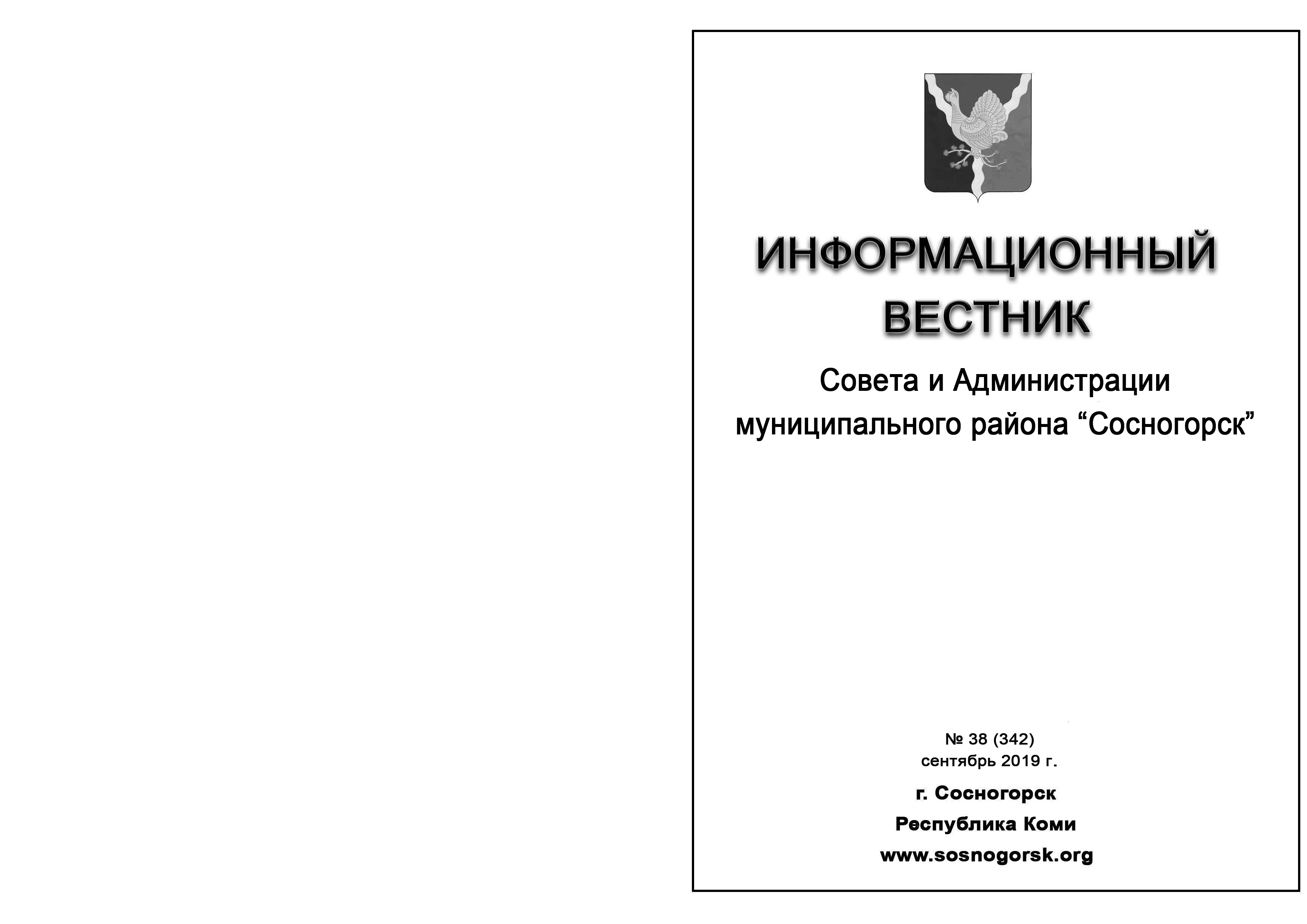 ОГЛАВЛЕНИЕРАЗДЕЛ  ПЕРВЫЙ:решения Совета муниципального района «Сосногорск»На 10 сентября 2019 года документов на опубликование нет.РАЗДЕЛ  ВТОРОЙ:	постановления и распоряжения администрации 	муниципального района «Сосногорск»1. ПОСТАНОВЛЕНИЕ АДМИНИСТРАЦИИ от 12.07.2019 г. № 1473 «О внесении изменений в постановление администрации муниципального района «Сосногорск» от 27.11.2018 № 2019 «Об утверждении Положения о постоянной комиссии по вопросам рекультивации земель на территории муниципального района «Сосногорск»». 2. ПОСТАНОВЛЕНИЕ АДМИНИСТРАЦИИ от 06.08.2019 г. № 1641 «О внесении изменений в постановление администрации муниципального района «Сосногорск» от 08.10.2015 № 1488 «О реализации мероприятий по внедрению Всероссийского физкультурно-спортивного комплекса«Готов к труду и обороне» (ГТО)».3. ПОСТАНОВЛЕНИЕ АДМИНИСТРАЦИИ от 26.08.2019 г. № 1704 «О  признании утратившими силу некоторых постановлений администрации муниципального района «Сосногорск»».4. ПОСТАНОВЛЕНИЕ АДМИНИСТРАЦИИ от 26.08.2019 г. № 1719 «Об отмене постановления от 26.06.2019 № 1378 «Об утверждении размера платы за содержание жилых и нежилых помещений многоквартирного дома расположенного по адресу: г. Сосногорск, ул. Лесная, д. 7 «А»».5. ПОСТАНОВЛЕНИЕ АДМИНИСТРАЦИИ от 27.08.2019 г. № 1723 «О внесении изменений в постановление администрации муниципального района «Сосногорск» от 06.07.2017 № 831 «Об утверждении Программы оздоровления муниципальных финансов (оптимизации расходов) муниципального образования муниципального района «Сосногорск» на период 2017 - 2019 годов»».6. ПОСТАНОВЛЕНИЕ АДМИНИСТРАЦИИ от 27.08.2019 г. № 1724 «О возобновлении подачи тепла на территории муниципального образования муниципального района «Сосногорск» для объектов социально-культурной сферы».7. ПОСТАНОВЛЕНИЕ АДМИНИСТРАЦИИ от 29.08.2019 г. № 1731 «О внесении изменений в постановление администрации муниципального района «Сосногорск» от 27.04.2015 № 447 «О создании комиссии по обеспечению безопасности дорожного движения при Администрации муниципального района «Сосногорск»».8. ПОСТАНОВЛЕНИЕ АДМИНИСТРАЦИИ от 30.08.2019 г. № 1750 «О начале отопительного периода на территории муниципального образования муниципального района «Сосногорск»».9. ПОСТАНОВЛЕНИЕ АДМИНИСТРАЦИИ от 06.09.2019 г. № 1797 «О внесении изменений в постановление администрации муниципального района «Сосногорск» от 14.01.2019 № 46 «Об утверждении муниципальной программы муниципального образования муниципального района «Сосногорск» «Развитие жилищно-коммунального комплекса»».РАЗДЕЛ  ТРЕТИЙ:официальные сообщения и материалы органовместного самоуправленияНа 10 сентября 2019 года документов на опубликование нет.РАЗДЕЛ ВТОРОЙПОСТАНОВЛЕНИЕот «12» июля 2019 г.                                                                                                                    № 1473    О внесении изменений в постановление администрации муниципального района «Сосногорск» от 27.11.2018 № 2019 «Об утверждении Положения о постоянной комиссии по вопросам рекультивации земель на территории муниципального района «Сосногорск» В соответствии со статьями 12, 13 Земельного кодекса Российской Федерации, Федеральным законом от 25.10.2001 № 137-ФЗ «О введении в действии Земельного кодекса Российской Федерации», Федеральным законом от 06.10.2003 № 131-ФЗ «Об общих принципах организации местного самоуправления в Российской Федерации», постановлением Правительства Российской Федерации от 10.07.2018 № 800 «О проведении рекультивации и консервации земель», совместным приказом Министерства охраны окружающей среды и природных ресурсов Российской Федерации и Комитета Российской Федерации по земельным ресурсам и землеустройству от 22.12.1995 № 525/67 «Об утверждении основных положений о рекультивации земель, снятии, сохранении и рациональном использовании плодородного слоя почвы», в связи с кадровыми изменениями, Администрация муниципального района «Сосногорск»ПОСТАНОВЛЯЕТ:1. В приложение 1 «Состав постоянной комиссии по вопросам рекультивации земель на территории муниципального района «Сосногорск», утвержденное постановлением администрации муниципального района «Сосногорск» от 27.11.2018 № 2019 «Об утверждении Положения о постоянной комиссии по вопросам рекультивации земель на территории муниципального района «Сосногорск» внести следующие изменения:1) слова «Дегтяренко С.В. – исполняющий обязанности Главы муниципального района «Сосногорск» - руководитель администрации, председатель комиссии» заменить на «Дегтяренко С.В. - Глава муниципального района «Сосногорск» - руководитель администрации, председатель комиссии»2) слова «Голофаст В.Н.» заменить на «Чеботарева Н.А.»;3) слова «Чеботарева Н.А – главный специалист земельного отдела Комитета по управлению имуществом администрации муниципального района «Сосногорск» исключить.2. Контроль за исполнением настоящего постановления возложить на председателя Комитета по управлению имуществом администрации муниципального района «Сосногорск».3. Настоящее постановление вступает в силу со дня его принятия и подлежит официальному опубликованию.        Глава муниципального района «Сосногорск» -  руководитель администрации    С.В. ДегтяренкоПОСТАНОВЛЕНИЕот «06» августа 2019 г.                                                                                                                 № 1641     О внесении изменений в постановление администрации муниципального района «Сосногорск» от 08.10.2015 № 1488 «О реализации мероприятий по внедрению Всероссийского физкультурно-спортивного комплекса«Готов к труду и обороне» (ГТО)	 Во исполнение Указа Президента Российской Федерации от 24.03.2014 № 172 «О Всероссийском физкультурно-спортивном комплексе  «Готов к труду и обороне» (ГТО)», Приказа Министерства спорта Российской Федерации от 01.12.2014 № 954/1 «Об утверждении Порядка создания Центров тестирования по выполнению видов испытаний (тестов), нормативов, требований к оценке уровня знаний и умений  в области физической культуры и спорта и Положения о них», План мероприятий по внедрению и реализации Всероссийского физкультурно-спортивного комплекса «Готов к труду и обороне» (ГТО) на территории муниципального образования муниципального района «Сосногорск», Администрация муниципального района «Сосногорск»ПОСТАНОВЛЯЕТ:1. Внести в постановление администрации муниципального района «Сосногорск» от 08.10.2015 № 1488 «О реализации мероприятий по внедрению Всероссийского физкультурно-спортивного комплекса «Готов к труду и обороне»» (ГТО)»  (далее – постановление) следующие изменения:1.1. пункт 2.2. постановления «Утвердить состав Муниципальной главной судейской коллегии по оценке выполнения видов испытания комплекса ГТО для организации работы в местах тестирования населения», изложить в новой редакции согласно приложению 1 к настоящему постановлению.1.2. пункт  2.3. постановления  «Утвердить адресный перечень мест тестирования с указанием видов испытаний (тестов) комплекса ГТО, соответствующих месту проведения тестирования», изложить  в новой редакции согласно приложению 2 к настоящему постановлению. 2. Контроль за исполнением настоящего постановления возложить на  заместителя руководителя администрации муниципального района «Сосногорск» Кирсанову Н.М.3. Настоящее постановление вступает в силу со дня его принятия и подлежит официальному опубликованию.        Глава муниципального района «Сосногорск» -  руководитель администрации    С.В. ДегтяренкоПриложение к постановлению администрации  муниципального района «Сосногорск»от « 06 » августа 2019 № 1641 Утвержденпостановлением администрациимуниципального района «Сосногорск»от « 08» 10 2015  № 1488Состав Муниципальной главной судейской коллегии по оценке выполнения видов испытаний комплекса ГТО для организации работы в местах тестирования населенияПриложение к постановлению администрации  муниципального района «Сосногорск»от « 06 » августа 2019 № 1641 «Утвержденпостановлением администрациимуниципального района «Сосногорск»от « 08» 10 2015  № 1488 (Приложение № 2)Адресный перечень мест тестирования с указанием видов испытаний (тестов) комплекса ГТО соответствующих месту проведения тестированияПОСТАНОВЛЕНИЕот «26» августа 2019 г.                                                                                                                 № 1704     О  признании утратившими силу некоторых постановлений администрации муниципального района «Сосногорск»В соответствии с постановлением администрации муниципального района «Сосногорск» от 30.05.2018 № 799 «Об утверждении варианта кассового обслуживания исполнения бюджета муниципального образования муниципального района «Сосногорск», Администрация муниципального района «Сосногорск»ПОСТАНОВЛЯЕТ:Признать утратившим силу: постановление администрации муниципального района «Сосногорск» от 31.03.2010 № 337 «Об утверждении Порядка ведения Сводного реестра главных распорядителей, распорядителей и получателей средств бюджета муниципального образования муниципального района «Сосногорск» и бюджетов муниципальных образований поселений, главных администраторов и администраторов доходов бюджета муниципального образования муниципального  района «Сосногорск» и бюджетов муниципальных образований поселений, главных администраторов и администраторов источников финансирования дефицита бюджета муниципального образования муниципального района «Сосногорск» и бюджетов муниципальных образований поселений»; постановление администрации муниципального района «Сосногорск» от 31.03.2010 № 338 «Об утверждении Порядка санкционирования оплаты денежных обязательств получателей средств бюджета муниципального образования муниципального района «Сосногорск» и бюджетов муниципальных образований поселений»; постановление администрации муниципального района «Сосногорск» от 23.05.2016 № 344 «Об утверждении Перечня муниципальных контрактов (договоров) на поставку товаров, выполнение работ, оказание услуг муниципальных заказчиков муниципального района «Сосногорск», исполнение которых может подлежать казначейскому сопровождению в Финансовом управлении администрации муниципального района «Сосногорск».Контроль за исполнением настоящего постановления возложить на первого заместителя руководителя администрации муниципального района «Сосногорск». Настоящее постановление вступает в силу со дня его официального опубликования и распространяется на правоотношения, возникшие с 01.01.2019 года.Глава муниципального района «Сосногорск»-руководитель администрации  С.В. ДегтяренкоПОСТАНОВЛЕНИЕот «26» августа 2019 г.                                                                                                                 № 1719     Об отмене постановления от 26.06.2019 № 1378 «Об утверждении размера платы за содержание жилых и нежилых помещений многоквартирного дома расположенного по адресу: г. Сосногорск, ул. Лесная, д. 7 «А».В соответствии с Жилищным кодексом Российской Федерации, протестом прокурора г. Сосногорска от 08.08.2019 № 07-03-2019, Администрация муниципального района «Сосногорск»ПОСТАНОВЛЯЕТ:1. Постановление администрации муниципального района «Сосногорск» «Об утверждении размера платы за содержание жилых и нежилых помещений многоквартирного дома расположенного по адресу: г. Сосногорск, ул. Лесная, д. 7 «А» в размере 65 рублей 12 копеек» отменить. 2. Контроль за исполнением настоящего постановления возложить на заместителя руководителя администрации - начальника управления жилищно-коммунального хозяйства администрации муниципального района «Сосногорск».3. Настоящее постановление вступает в силу со дня его принятия и подлежит официальному опубликованию. Глава муниципального района «Сосногорск» -руководитель администрации С.В. ДегтяренкоПОСТАНОВЛЕНИЕот «27» августа 2019 г.                                                                                                                 № 1723     О внесении изменений в постановление администрации муниципального района «Сосногорск» от 06.07.2017 № 831 «Об утверждении Программы оздоровления муниципальных финансов (оптимизации расходов) муниципального образования муниципального района «Сосногорск» на период 2017 - 2019 годов»В целях обеспечения сбалансированности бюджета муниципального образования муниципального района «Сосногорск», безусловного и своевременного исполнения социально значимых обязательств, Администрация муниципального района «Сосногорск»  ПОСТАНОВЛЯЕТ:1. Внести в постановление администрации муниципального района «Сосногорск» от 06.07.2017 № 831 «Об утверждении Программы оздоровления муниципальных финансов (оптимизации расходов) муниципального образования муниципального района «Сосногорск» на период 2017 - 2019 годов» (далее - Постановление) следующие изменения:1.1 В наименовании Постановления и далее по тексту слова «2017 - 2019» заменить словами «2017 – 2021»;1.2 Пункт 1 Постановления изложить в следующей редакции:«1. Утвердить Программу оздоровления муниципальных финансов (оптимизации расходов) муниципального образования муниципального района «Сосногорск» на период 2017 - 2021 годов (далее – Программа) согласно приложению к настоящему постановлению.».1.3 Подпункт б) пункта 2 изложить в следующей редакции:«б) представлять один раз в полугодие информацию о реализации плана мероприятий по консолидации бюджетных средств муниципального образования муниципального района «Сосногорск» в целях оздоровления муниципальных финансов (оптимизации расходов) муниципального образования муниципального района «Сосногорск» по форме согласно приложению № 2 к Программе не позднее 15 числа месяца, следующего за отчетным;»1.4 Дополнить пункт 2 подпунктом «в» следующего содержания:«в) до 01 октября 2019 года разработать и представить в Финансовое управление администрации муниципального района «Сосногорск» планы мероприятий по оздоровлению муниципальных финансов (оптимизации расходов) по муниципальным учреждениям с обязательным включением мероприятий, отражающих бюджетный эффект, на период 2020 – 2021 годы.».1.5 Приложение № 1 к Программе оздоровления муниципальных финансов (оптимизации расходов) муниципального образования муниципального района «Сосногорск» на период 2017 - 2019 годов» изложить в редакции согласно приложению 1 к настоящему постановлению;1.6 Приложение № 2 к Программе оздоровления муниципальных финансов (оптимизации расходов) муниципального образования муниципального района «Сосногорск» на период 2017 - 2019 годов» изложить в редакции согласно приложению 2 к настоящему постановлению.2. Настоящее постановление вступает в силу со дня его официального опубликования.3. Контроль за исполнением настоящего постановления возложить на первого заместителя руководителя администрации муниципального района «Сосногорск».Глава муниципального района «Сосногорск» -руководитель администрации С.В. ДегтяренкоПриложение № 1к постановлению администрации муниципального района «Сосногорск» от  27 августа  2019 № 1723«Приложение № 1к Программе оздоровления муниципальныхфинансов (оптимизации расходов) муниципальногообразования муниципального района «Сосногорск»на период на 2017 - 2021 годовПЛАНМЕРОПРИЯТИЙ ПО КОНСОЛИДАЦИИ БЮДЖЕТНЫХ СРЕДСТВМУНИЦИПАЛЬНОГО ОБРАЗОВАНИЯ МУНИЦИПАЛЬНОГО РАЙОНА «СОСНОГОРСК» В ЦЕЛЯХ ОЗДОРОВЛЕНИЯ МУНИЦИПАЛЬНЫХ ФИНАНСОВ (ОПТИМИЗАЦИИ РАСХОДОВ) МУНИЦИПАЛЬНОГО ОБРАЗОВАНИЯ МУНИЦИПАЛЬНОГО РАЙОНА «СОСНОГОРСК» НА ПЕРИОД 2017 - 2021 ГОДОВ».Приложение № 2к постановлению администрации муниципального района «Сосногорск» от 27 августа  2019 № 1723«Приложение № 2к Программе оздоровления муниципальныхфинансов (оптимизации расходов) муниципальногообразования муниципального района «Сосногорск»на период на 2017 - 2021 годовФОРМАИНФОРМАЦИЯ <1>о реализации плана мероприятий по консолидации бюджетных средствмуниципального образования муниципального района «Сосногорск» в целях оздоровления муниципальных финансов (оптимизации расходов)муниципального образования муниципального района «Сосногорск» на период 2017 - 2021 годовпо состоянию на 01._____. 20__ год(нарастающим итогом с начала года)по ________________________________________________________________________     (наименование отраслевого (функционального) органа администрации муниципального района «Сосногорск»)    --------------------------------    Примечания:    <1>  Графы  1  -  6 заполняются в соответствии с Планом мероприятий  по  консолидации  бюджетных  средств  МОМР «Сосногорск» в целях оздоровления муниципальных финансов (оптимизации расходов) МОМР «Сосногорск» на период 2017 - 2021 годов.    <2>  Информация  графы  должна  начинаться словами "Исполнено." или "Не исполнено."  с обязательным указанием результатов реализации мероприятия по состоянию на отчетную дату. По мероприятиям, не исполненным в полном объеме в установленные сроки, также необходимо указать конкретные причины неисполнения.».ПОСТАНОВЛЕНИЕот «27» августа 2019 г.                                                                                                                 № 1724     О возобновлении подачи тепла на территории муниципального образования муниципального района «Сосногорск»для объектов социально-культурной сферыВ связи с понижением температуры наружного воздуха и несоответствием температуры в помещениях объектов социально-культурной сферы, СанПин 2.1.2.3358-16, СанПин 2.1.3.2630-10, СанПин 2.4.1.3049-13, Администрация муниципального района «Сосногорск»ПОСТАНОВЛЯЕТ:1. Произвести подачу тепла на территории муниципального образования муниципального района «Сосногорск» в объекты социально-культурной сферы с 28.08.2019 г.2. Настоящее постановление вступает в силу со дня его принятия и подлежит официальному опубликованию.3. Контроль за исполнением настоящего постановления возложить на заместителя руководителя администрации-начальника управления жилищно-коммунального хозяйства администрации муниципального района «Сосногорск».Глава муниципального района «Сосногорск»-руководитель администрации  С.В. ДегтяренкоПОСТАНОВЛЕНИЕот «29» августа 2019 г.                                                                                                                 № 1731     О внесении изменений в постановление администрации муниципального района «Сосногорск» от 27.04.2015 № 447 «О создании комиссии по обеспечению безопасности дорожного движения при Администрации муниципального района «Сосногорск»В соответствии с Федеральным законом от 06.10.2003 № 131-ФЗ «Об общих принципах организации местного самоуправления в Российской Федерации», в связи с изменениями организационно-штатной структуры Администрации муниципального района «Сосногорск»ПОСТАНОВЛЯЕТ: Приложение 2 «Состав комиссии по обеспечению безопасности дорожного движения при администрации муниципального района «Сосногорск», утвержденное постановлением администрации муниципального района «Сосногорск» от 27.04.2015 № 447, изложить в новой редакции согласно приложению к настоящему постановлению. Настоящее постановление вступает в силу со дня его принятия и подлежит официальному опубликованию.3. Контроль за исполнением настоящего постановления возложить на заместителя руководителя администрации – начальника управления жилищно-коммунального хозяйства администрации муниципального района «Сосногорск».Глава муниципального района «Сосногорск»-руководитель администрации  С.В. ДегтяренкоПриложение к постановлению администрациимуниципального района «Сосногорск»от «_29_» __08__ 2019 года № _1731_Утвержденпостановлением администрациимуниципального района «Сосногорск»от «27» апреля 2015 года № 447(приложение 2)СОСТАВкомиссии по обеспечению безопасности дорожного движения при администрации муниципального района «Сосногорск»ПОСТАНОВЛЕНИЕот «30» августа 2019 г.                                                                                                                 № 1750     О начале отопительного периода на территории муниципального образования муниципального района «Сосногорск»В соответствии с Федеральным законом от 06.10.2003 № 131-ФЗ «Об общих принципах организации местного самоуправления в Российской Федерации», постановлением Правительства Российской Федерации от 06.05.2011 № 354 «О предоставлении коммунальных услуг собственникам и пользователям помещений в многоквартирных домах и жилых домах» и на основании прогнозируемой среднесуточной температуры ниже +8°С, Администрация муниципального района «Сосногорск»ПОСТАНОВЛЯЕТ:1. Начать отопительный сезон на территории муниципального образования муниципального района «Сосногорск» с 02 сентября 2019 года. 2. Рекомендовать поставщикам тепловой энергии провести поставку тепловой энергии в жилищный фонд муниципального района «Сосногорск».3. Настоящее постановление вступает в силу со дня его принятия и подлежит официальному опубликованию.4. Контроль за исполнением настоящего постановления возложить на заместителя руководителя администрации-начальника управления жилищно-коммунального хозяйства администрации муниципального района «Сосногорск».Глава муниципального района «Сосногорск»-руководитель администрации  С.В. ДегтяренкоПриложение 1к постановлению администрациимуниципального района «Сосногорск»от «_30__» _08__ 2019 №  1750Оперативная информацияо начале отопительного сезона 2019-2020 годов по муниципальному району "Сосногорск"по состоянию на «___» __________ 2019 года.Таблица 1* с указанием котельных по каждому населенному пунктуИнформацияО запуске тепла на объектах образования, здравоохраненияПо состоянию на «___» _________ 2019 годаТаблица 2*в разрезе учреждений по каждому населенному пунктуИнформацияО запуске тепла на объектах культуры, физкультурыПо состоянию на «___» _________ 2019 годаТаблица 3*в разрезе учреждений по каждому населенному пунктуИнформацияО запуске тепла в жилом фондеПо состоянию на «____» ____________ 2019 годаТаблица 4*с приложение адресного перечня домов по каждому населенному пунктуПОСТАНОВЛЕНИЕот «06» сентября 2019 г.                                                                                                               № 1797     О внесении изменений в постановление администрации муниципального района «Сосногорск» от 14.01.2019 № 46 «Об утверждении муниципальной программы муниципального образования муниципального района «Сосногорск» «Развитие жилищно-коммунального комплекса»В соответствии с Бюджетным кодексом Российской Федерации, Федеральным законом от 06.10.2003 № 131-ФЗ «Об общих принципах организации местного самоуправления в Российской Федерации», Федеральным Законом от 07.05.2013 № 104-ФЗ «О внесении изменений в Бюджетный кодекс Российской Федерации и отдельные законодательные акты Российской Федерации в связи с совершенствованием бюджетного процесса», в рамках реализации Стратегии социально-экономического развития муниципального образования муниципального района «Сосногорск» на период до 2020 года, Администрация муниципального района «Сосногорск» ПОСТАНОВЛЯЕТ:Внести в муниципальную программу муниципального образования муниципального района «Сосногорск» «Развитие жилищно-коммунального комплекса» (далее – Программа), утвержденную постановлением администрации муниципального района «Сосногорск» от 14.01.2019 № 46 следующие изменения:В паспорте Программы раздел «Объемы финансирования программы» изложить в следующей редакции:«Общий объем средств, направляемых на реализацию программы всего    136 619 194,54 рублей. год – 56 698 811,54 рублей;2020 год – 41 262 824,00рублей;2021 год – 38 657 559,00 рублей.».1.2. В паспорте Подпрограммы 2 «Создание условий для обеспечения качественными жилищно-коммунальными услугами населения муниципального района «Сосногорск»» раздел «Объемы бюджетных ассигнований подпрограммы 2» изложить в следующей редакции:«Объем бюджетных ассигнований на реализацию подпрограммы составляет 4 142 793,61 рублей, в том числе:2019 год – 4 142 793,61 рублей; год – 0,00 рублей;2021 год – 0,00 рублей.»1.3. В паспорте Подпрограммы 5 «Обеспечение реализации муниципальной программы» раздел «Объемы бюджетных ассигнований подпрограммы 5» изложить в следующей редакции:«Объем бюджетных ассигнований на реализацию подпрограммы составляет 79 728 252,93 рублей, в том числе:2019 год – 29 335 339,93 рублей;2020 год – 26 499 089,00 рублей;2021 год – 23 893 824,00 рублей.».1.4. Таблицу 2. «Перечень основных мероприятий муниципальной программы муниципального образования муниципального района «Сосногорск» «Развитие жилищно-коммунального комплекса» Программы изложить в редакции согласно приложению 1 к настоящему постановлению.1.5. Таблицу 3. «Ресурсное обеспечение реализации муниципальной программы муниципального образования муниципального района «Сосногорск» «Развитие жилищно-коммунального комплекса» за счет средств муниципального бюджета муниципального образования (с учетом межбюджетных трансфертов) (рублей)» Программы изложить в редакции согласно приложению 2 к настоящему постановлению.1.6. Таблицу 4. «Ресурсное обеспечение и прогнозная (справочная) оценка расходов бюджета муниципального образования муниципального района «Сосногорск», республиканского бюджета Республики Коми (с учетом средств федерального бюджета), бюджетов государственных внебюджетных фондов и юридических лиц на реализацию целей муниципальной программы (рублей)» Программы изложить в редакции согласно приложению 3 к настоящему постановлению.1.7. Таблицу 5. «Комплексный план действий по реализации муниципальной программы муниципального образования муниципального района «Сосногорск» «Развитие жилищно-коммунального комплекса» на 2019 год» Программы изложить в новой редакции согласно приложению 4 к настоящему постановлению. 2. Контроль за исполнением настоящего постановления возложить на заместителя руководителя администрации - начальника управления жилищно-коммунального хозяйства администрации муниципального района «Сосногорск». 3. Настоящее постановление вступает в силу со дня его официального опубликования. Глава муниципального района «Сосногорск» - руководитель администрации С.В. ДегтяренкоПриложение 1к постановлению администрации муниципального района «Сосногорск» от 06.09.2019 № 1797Утверждено Постановлением администрации муниципального района «Сосногорск»от 14.01.2019 №46Таблица 2Перечень основных мероприятий муниципальной программы муниципального образования муниципального района «Сосногорск» «Развитие жилищно-коммунального комплекса» 	Приложение 2к постановлению администрации муниципального района «Сосногорск» от 06.09.2019 № 1797Утверждено Постановлением администрации муниципального района «Сосногорск»от 14.01.2019 №46Таблица 3Ресурсное обеспечение реализации муниципальной программы муниципального образования муниципального района «Сосногорск» «Развитие жилищно-коммунального комплекса» за счет средств муниципального бюджета муниципального образования (с учетом межбюджетных трансфертов) (рублей) Приложение 3к постановлению администрации муниципального района «Сосногорск» от 06.09.2019 № 1797Утверждено постановлением администрации муниципального района «Сосногорск» от 14.01.2019 № 46Таблица 4Ресурсное обеспечение и прогнозная (справочная) оценка расходов бюджета муниципального образования муниципального района «Сосногорск», республиканского бюджета Республики Коми (с учетом средств федерального бюджета), бюджетов государственных внебюджетных фондов Республики Коми и юридических лиц на реализацию целей муниципальной программы муниципального образования муниципального района «Сосногорск» «Развитие жилищно-коммунального комплекса» (рублей)ИЗДАНИЕ СОВЕТА И АДМИНИСТРАЦИИ МУНИЦИПАЛЬНОГО РАЙОНА «СОСНОГОРСК»Учредитель -  Совет муниципального района «Сосногорск»(решение от 25.02.2009 г. № XVIII-197)____________________________________________________________________Редколлегия:     Кирсанова Н.М. – руководитель,                             Соболева Т.А.– ответственный секретарь.Члены редколлегии:     Бочкова Н.Ю., Аверина Г.В., Сосин М.В. Адрес: 169500, Республика Коми  		   город Сосногорск,		   ул. Зои Космодемьянской, 72Телефоны: 5-56-61Подписано в печать 10.09.2019 г.Тираж 70 экземпляров   Формат А5Распространяется бесплатно ____________________________________________________________________Отпечатано 10.09.2019 г. в администрации муниципального района «Сосногорск» 169500 Республика Коми, город Сосногорск, ул. Зои Космодемьянской, 72г. Сосногорск   г. Сосногорск   № п/пФ.И.О.Образование,(специальное, высшее или среднее)Место работы, должностьСтаж работы в отрасли  ФК и ССудейская категория1Савина Анастасия СергеевнавысшееЗаведующий отделом спортивных мероприятий МБУ «СШ г. Сосногорска»2 года 7 мес.Судья второй категории по дзюдо2Муравьев Анатолий СергеевичсреднееИнструктор – методист отдела спортивных мероприятий МБУ «СШ г. Сосногорска»14 дней-3Бортник Юлия ЮрьевнавысшееИнструктор – методист отдела спортивных мероприятий МБУ «СШ г. Сосногорска»4 года 2 мес.-4Терентьева  Татьяна Андреевнасреднее Инструктор – методист отдела спортивных мероприятий МБУ «СШ г. Сосногорска»4 год 7 мес.5Проскурина Инна Александровнавысшее Заместитель директора  МБУ «СШ г. Сосногорска»2 года 5 мес.-6Пашнина Елена ЛеонидовнасреднееИнструктор-методист ФСО МБУ «СШ г.Сосногорска»4 года 9 мес.-7Кравцова Юлия ВладимировнавысшееИнструктор-методист МБУ «СШ г. Сосногорска»10 летСудья второй категории по боксу8Живень Ольга ВитальевнавысшееИнструктор-методист ФСО МБУ «СШ г.Сосногорска»11 лет-9Спирова Светлана ВасильевнавысшееИнструктор-методист МБУ «СШ г. Сосногорска»12 лет -10Маринина Татьяна ЕокимовнасреднееИнструктор по спорту МАФОУ «С/к «Химик» МО МР «Сосногорск»11 лет 1 мес.-11Липина Елена ВадимовнавысшееРуководитель ФОЦ «Нефтяник» пгт. Нижний Одес МБУДО «ДЮСШ № 2 г. Сосногорска8 лет 4 мес.-12Апраксин Антон АндреевичвысшееТренер по плаванию в МБУ «СШ г.Сосногорска»7 летСудья второй категории  по универсальному бою13Корнева Ольга АлександровнавысшееДиректор МБФОУ «С/к «Олимп» пгт. Войвож»24 года-14Ромаскевич Ольга ИгоревнавысшееИнструктор по спорту МАФОУ «С/к «Химик» МО МР «Сосногорск»6 мес.15Пахтушкина Екатерина Андреевнасреднее общееИнструктор по спорту МАФОУ «С/к «Химик» МО МР «Сосногорск»5 мес. 16Дегтерева Елена Александровнасреднее специальноеИнструктор по спорту МАФОУ «С/к «Химик» МО МР «Сосногорск»26 лет 8 мес.17Яцунец Жанна ВалерьевнасреднееИнструктор по спорту МБФОУ «С/к «Олимп» пгт. Войвож»9 лет-18Вагина Людмила ГригорьевнасреднееИнструктор по спорту МБФОУ «С/к «Олимп» пгт. Войвож»34 лет-19Кузнецов  Виктор  БорисовичвысшееМБОУ «Средняя  общеобразовательная школа № 1» г. Сосногорска, учитель физической культуры31 год 7 мес.20Подорова  Светлана  Викторовнасреднее  специальноеМБОУ «Средняя  общеобразовательная школа №1» г. Сосногорска, учитель физической культуры19 лет 7 мес.21Цветкова  Елена  НиколаевнавысшееМБОУ «Средняя  общеобразовательная школа №2» г. Сосногорска, учитель физической культуры20 лет22Фалина  Оксана  ЛеонидовнавысшееМБОУ «Средняя  общеобразовательная школа №2» г. Сосногорска, учитель физической культуры8 лет23Гулейчук Владимир Петровичсреднее специальноеМБОУ «Средняя  общеобразовательная школа №3  с углублённым изучением отдельных предметов»г. Сосногорска, учитель физической культуры29 лет 7 мес.24Хозяинова Вера АлександровнавысшееМБОУ «Средняя  общеобразовательная школа №3  с углублённым изучением отдельных предметов» г. Сосногорска, учитель физической культуры10 мес.25Уляшева  Людмила  АлександровнавысшееМБОУ «Средняя  общеобразовательная школа №3  с углублённым изучением отдельных предметов» г. Сосногорска, учитель физической культуры7 лет 10 мес.   26Акинина  Галина  Сергеевнасреднее  специальноеМБОУ «Средняя  общеобразовательная школа № 4» г. Сосногорска, учитель физической культуры43 года 5 мес.27Спиридонова Екатерина Николаевнасреднее  специальноеМБОУ «Средняя  общеобразовательная школа № 4»  г. Сосногорска, учитель физической культуры 18 лет 11 мес  28Уласик  Евгения  ДмитриевнавысшееМБОУ «Средняя  общеобразовательная школа № 4» г. Сосногорска, учитель физической культуры6 лет 10 мес.29Гайсин Дмитрий ШамильевичвысшееМБОУ «Средняя  общеобразовательная школа № 4» г. Сосногорска, учитель физической культуры3 года 5 мес.30Лаврова Ирина ВладимировнвысшееМБОУ «Средняя  общеобразовательная школа № 4» г. Сосногорска, учитель физической культуры11 лет 10 мес.31Русских  Валентина  НиколаевнавысшееМБОУ «Средняя  общеобразовательная школа № 5»  г. Сосногорска, учитель физической культуры47 лет32Чикенева  Елена  МихайловнавысшееМБОУ «Средняя  общеобразовательная школа № 5»  г. Сосногорска, учитель физической культуры15 лет33Красных  Алексей ИвановичвысшееМБОУ «Кадетская школа» г. Сосногорска, учитель физической культуры16 лет34Киртадзе  Татьяна  ИвановнавысшееМБОУ «Кадетская школа» г. Сосногорска, учитель физической культуры18 лет35Щеколдин  Владимир  АлександровичвысшееМБОУ «Гимназия  при  Главе муниципального района «Сосногорск», учитель физической культуры12 лет 2 мес.   36Мелехова  Вера  ПавловнавысшееМБОУ «Средняя  общеобразовательная  школа № 1» пгт. Нижний Одес, учитель физической культуры30 лет 10 мес. 37Гончаренко Валерия ЮрьевнавысшееМБОУ «Средняя  общеобразовательная  школа № 1» пгт. Нижний Одес, учитель физической культуры10 мес.38Гончарова  Наталья  ВасильевнавысшееМБОУ «Средняя  общеобразовательная школа № 2 с углублённым изучением отдельных предметов» пгт. Нижний Одес, учитель физической культуры14 лет 10 мес.39Абдулаева  Светлана  АлексеевнавысшееМБОУ «Средняя  общеобразовательная школа № 2 с углублённым изучением отдельных предметов» пгт. Нижний Одес, учитель физической культуры29 лет 10 мес.40Самодуров  Юрий  ПавловичвысшееМБОУ «Средняя общеобразовательная школа» пгт. Войвож, учитель физической культуры47 лет41Воробьёва  Екатерина  ВасильевнавысшееМБОУ «Средняя общеобразовательная школа» пгт. Войвож, учитель физической культуры14 лет№ п\пМесто тестирования норм ГТОМесто тестирования норм ГТОМесто тестирования норм ГТОМесто тестирования норм ГТО№ п\пНаименование спортивного сооруженияФ.И.О. ответственного лица, должность, № тел.Адрес спортивного сооруженияВиды испытаний (тестов) Комплекса ГТО1Спортивный зал универсальный спортивный комплекс «Метеор» г. СосногорскаТерентьева Татьяна Андреевна, т.6-78-09г. Сосногорск,ул. Гоголя, д.10Наклон вперед из положения стоя с прямыми ногами на полу, прыжок в длину с места, сгибание и разгибание рук в упоре лежа на полу, рывок гири 16 кг, поднимание туловища из положения лежа на спине.2Спортивный зал физкультурно-оздоровительный комплексМаринина Татьяна Еокимовна, т.5-13-21г. Сосногорск,6 микрорайон, д.35Наклон вперед из положения стоя с прямыми ногами на полу, прыжок в длину с места, сгибание и разгибание рук в упоре лежа на полу, рывок гири 16 кг, поднимание туловища из положения лежа на спине.3Физкультурно- оздоровительный комплекс с плавательным бассейном в г.СосногорскеПутилова Вера Антоновнат.5-47-50г. Сосногорск,5 микрорайон, ул. 65 лет Победы, д.7Способ плавания – произвольный. Участник касается стенки бассейна или края (границы) специально оборудованного места для плавания какой-либо частью тела при завершении каждого отрезка дистанции и на финише.4Стадион «Химик»Проскурина Инна Александровна, т. 5-46-78г. Сосногорск,ул. СпортивнаяБег 2 км, бег 3 км, бег 100 м, бег 30 м, наклон вперед из положения стоя с прямыми ногами на полу, подтягивание из виса на высокой перекладине, подтягивание из виса лежа на низкой перекладине, прыжок в длину с места, сгибание и разгибание рук в упоре лежа на полу, рывок гири 16 кг, поднимание туловища из положения лежа на спине, метание мяча в цель, метание снаряда на дальность5Лыжный стадион «Черемушки»Проскурина Инна Александровна т.6-70-08г. Сосногорск,ул. Гоголя, д. 13Лыжные гонки6Стадион «Локомотив»Удалов Андрей Михайловичт.6-80-38г. Сосногорск,ул. Лермонтова, 4Бег 2 км, бег 3 км, бег 100 м, бег 30 м, наклон вперед из положения стоя с прямыми ногами на полу, подтягивание из виса на высокой перекладине, подтягивание из виса лежа на низкой перекладине, прыжок в длину с места, сгибание и разгибание рук в упоре лежа на полу, рывок гири 16 кг, поднимание туловища из положения лежа на спине, метание мяча в цель, метание снаряда на дальность6Стадион «Нефтяник»Липина Елена Вадимовна, т.22073пгт. Нижний Одес,ул.НефтяниковБег 2 км, бег 3 км, бег 100 м, бег 30 м, наклон вперед из положения стоя с прямыми ногами на полу, подтягивание из виса на высокой перекладине, подтягивание из виса лежа на низкой перекладине, прыжок в длину с места, сгибание и разгибание рук в упоре лежа на полу, рывок гири 16 кг, лыжные гонки, поднимание туловища из положения лежа на спине, метание мяча в цель, метание снаряда на дальность  7Спортивный зал с/к «Олимп»пгт. ВойвожКорнева Ольга Александровна, т.7-06-05пгт. Войвожул. Советская, д. 24аНаклон вперед из положения стоя с прямыми ногами на полу, прыжок в длину с места, сгибание и разгибание рук в упоре лежа на полу, рывок гири 16 кг, поднимание туловища из положения лежа на спине8Бассейн «Дельфин» пгт. ВойвожЯцунец Жанна Валерьевна, т.7-48-18пгт. Войвожул. Советская, д. 18аСпособ плавания – произвольный. Участник касается стенки бассейна или края (границы) специально оборудованного места для плавания какой-либо частью тела при завершении каждого отрезка дистанции и на финише.9Физкультурно-оздоровительная площадкаКорнева Ольга Александровна, т.7-06-05пгт. Войвожул. Советскаяподтягивание из виса на высокой перекладине, подтягивание из виса лежа на низкой перекладине, челночный бег, бег 30 м, метание мяча в цель, метание снаряда на дальность10      Лыжная базаВагина Людмила Григорьевна, т.7-06-05пгт. Войвожул. СоветскаяЛыжные гонки11Спортивный зал, спортивная площадка  МБОУ «Средняя  общеобразователь-ная  школа №1» г. СосногорскаКузнецов  Виктор  Борисович169500,г. Сосногорск, ул. Орджоникидзе, д.23Наклон вперед из положения стоя с прямыми ногами на полу, прыжок в длину с места, сгибание и разгибание рук в упоре лежа на полу, рывок гири 16 кг, поднимание туловища из положения лежа на спине, челночный бег, подтягивание из виса на высокой перекладине, подтягивание из виса лежа на низкой перекладине, метание мяча в цель, метание снаряда на дальность, бег 2 км, бег 3 км, бег 100 м, бег 30 м12Спортивный зал, спортивная площадка МБОУ «Средняя  общеобразователь-ная школа № 2» г. СосногорскаЦветкова  Елена  Николаевна169500, г. Сосногорск, ул. Пионерская, д.13Наклон вперед из положения стоя с прямыми ногами на полу, прыжок в длину с места, сгибание и разгибание рук в упоре лежа на полу, рывок гири 16 кг, поднимание туловища из положения лежа на спине, челночный бег, подтягивание из виса на высокой перекладине, подтягивание из виса лежа на низкой перекладине, стрельба, бег 2 км, бег 3 км, бег 100 м, бег 30 м,  метание мяча в цель, метание снаряда на дальность13Спортивный зал, спортивная площадка  МБОУ «Средняя  общеобразовательная школа № 3  с углублённым изучением отдельных предметов» г. СосногорскаСпиридонова Екатерина Николаевна169500, г. Сосногорск, 6 микрорайон, д.18бНаклон вперед из положения стоя с прямыми ногами на полу, прыжок в длину с места, сгибание и разгибание рук в упоре лежа на полу, рывок гири 16 кг, поднимание туловища из положения лежа на спине, челночный бег, подтягивание из виса на высокой перекладине, подтягивание из виса лежа на низкой перекладине, метание мяча в цель, метание снаряда на дальность14Спортивный зал, тир, спортивная площадка  МБОУ «Средняя  общеобразователь-ная школа № 4» г. Сосногорска»Русских  Валентина  Николаевна169500, г. Сосногорск, ул. Гоголя, д.7Наклон вперед из положения стоя с прямыми ногами на полу, прыжок в длину с места, сгибание и разгибание рук в упоре лежа на полу, рывок гири 16 кг, поднимание туловища из положения лежа на спине, челночный бег, подтягивание из виса на высокой перекладине, подтягивание из виса лежа на низкой перекладине, пулевая стрельба,  бег 2 км, бег 3 км, бег 100 м, бег 30 м,  метание мяча в цель, метание снаряда на дальность.15Спортивный зал, спортивная площадка  МБОУ «Средняя  общеобразователь-ная школа №5» г. СосногорскаРусских  Валентина  Николаевна169500, г. Сосногорск, ул. Лермонтова, д.12Наклон вперед из положения стоя с прямыми ногами на полу, прыжок в длину с места, сгибание и разгибание рук в упоре лежа на полу, рывок гири 16 кг, поднимание туловища из положения лежа на спине, челночный бег, подтягивание из виса на высокой перекладине, подтягивание из виса лежа на низкой перекладине, бег 2 км, бег 3 км, бег 100 м, бег 30 м,16Помещение для спортивных занятий  МБОУ «Гимназия  при Главе муниципального района  «Сосногорск»Щеколдин  Владимир  Александрович169500, г. Сосногорск, ул. Советская, д.32, корпус 1Наклон вперед из положения стоя с прямыми ногами на полу, прыжок в длину с места, сгибание и разгибание рук в упоре лежа на полу, рывок гири 16 кг, поднимание туловища из положения лежа на спине, челночный бег, подтягивание из виса на высокой перекладине, подтягивание из виса лежа на низкой перекладине пулевая стрельба, бег 2 км, бег 3 км, бег 100 м, бег 30 м, 17Спортивный зал, тир, спортивная площадка  МБОУ «Кадетская школа» г. СосногорскаКрасных  Алексей Иванович169500, г. Сосногорск, ул. Первомайская, д.1аНаклон вперед из положения стоя с прямыми ногами на полу, прыжок в длину с места, сгибание и разгибание рук в упоре лежа на полу, рывок гири 16 кг, поднимание туловища из положения лежа на спине, челночный бег, подтягивание из виса на высокой перекладине, подтягивание из виса лежа на низкой перекладине, пулевая стрельба, бег 2 км, бег 3 км, бег 100 м, бег 30 м, метание мяча в цель, метание снаряда на дальность.18Спортивный зал,  спортивная площадка  МБОУ «Средняя  общеобразователь-ная  школа № 1» пгт. Нижний ОдесМелехова  Вера  Павловна169523 г. Сосногорск, пгт. Нижний Одес, ул. Пионерская, д. 3 аНаклон вперед из положения стоя с прямыми ногами на полу, прыжок в длину с места, сгибание и разгибание рук в упоре лежа на полу, рывок гири 16 кг, поднимание туловища из положения лежа на спине, челночный бег, подтягивание из виса на высокой перекладине, подтягивание из виса лежа на низкой перекладине, бег 2 км, бег 3 км, бег 100 м, бег 30 м, метание мяча в цель, метание снаряда на дальность.   19Спортивный зал, спортивная площадка  МБОУ «Средняя  общеобразователь-ная школа № 2» пгт. Нижний ОдесГончарова  Наталья  Васильевна169523 г. Сосногорск, пгт. Нижний Одес, ул. Северная, д. 8Наклон вперед из положения стоя с прямыми ногами на полу, прыжок в длину с места, сгибание и разгибание рук в упоре лежа на полу, рывок гири 16 кг, поднимание туловища из положения лежа на спине, челночный бег, подтягивание из виса на высокой перекладине, подтягивание из виса лежа на низкой перекладине,пулевая стрельба, бег 2 км, бег 3 км, бег  100 м, бег 30 м, метание мяча в цель, метание снаряда на дальность.20Спортивный зал, спортивная площадка  МБОУ «Средняя общеобразователь-ная школа» пгт. ВойвожВоробьёва  Екатерина  Васильевна169534, г. Сосногорск, пгт. Войвож, ул. Кирова, д. 5Наклон вперед из положения стоя с прямыми ногами на полу, прыжок в длину с места, сгибание и разгибание рук в упоре лежа на полу, рывок гири 16 кг, поднимание туловища из положения лежа на спине, подтягивание из виса на высокой перекладине, подтягивание из виса лежа на низкой перекладине, пулевая стрельба, челночный бег, бег 2 км, бег 3 км, бег 100 м, бег 30 м, метание мяча в цель, метание снаряда на дальностьг. Сосногорск   г. Сосногорск   г. Сосногорск   № п/пНаименование мероприятияНаименование мероприятияСпособы реализации мероприятийОтветственные исполнители за реализацию мероприятийСрок реализации мероприятийИндикатор (показатель) исполнения мероприятияИндикатор (показатель) исполнения мероприятияИндикатор (показатель) исполнения мероприятияИндикатор (показатель) исполнения мероприятияИндикатор (показатель) исполнения мероприятияИндикатор (показатель) исполнения мероприятияИндикатор (показатель) исполнения мероприятия№ п/пНаименование мероприятияНаименование мероприятияСпособы реализации мероприятийОтветственные исполнители за реализацию мероприятийСрок реализации мероприятийНаименованиеЕдиница измеренияЗначение, в том числе по годам:Значение, в том числе по годам:Значение, в том числе по годам:Значение, в том числе по годам:Значение, в том числе по годам:№ п/пНаименование мероприятияНаименование мероприятияСпособы реализации мероприятийОтветственные исполнители за реализацию мероприятийСрок реализации мероприятийНаименованиеЕдиница измерения2017 год2018 год2019 год2020 год2021 год12234567891011121.Меры по совершенствованию системы управления общественными финансамиМеры по совершенствованию системы управления общественными финансамиМеры по совершенствованию системы управления общественными финансамиМеры по совершенствованию системы управления общественными финансамиМеры по совершенствованию системы управления общественными финансамиМеры по совершенствованию системы управления общественными финансамиМеры по совершенствованию системы управления общественными финансамиМеры по совершенствованию системы управления общественными финансамиМеры по совершенствованию системы управления общественными финансамиМеры по совершенствованию системы управления общественными финансамиМеры по совершенствованию системы управления общественными финансамиМеры по совершенствованию системы управления общественными финансами1.1.Повышение эффективности бюджетного планирования, развитие муниципальных программПовышение эффективности бюджетного планирования, развитие муниципальных программПовышение эффективности бюджетного планирования, развитие муниципальных программПовышение эффективности бюджетного планирования, развитие муниципальных программПовышение эффективности бюджетного планирования, развитие муниципальных программПовышение эффективности бюджетного планирования, развитие муниципальных программПовышение эффективности бюджетного планирования, развитие муниципальных программПовышение эффективности бюджетного планирования, развитие муниципальных программПовышение эффективности бюджетного планирования, развитие муниципальных программПовышение эффективности бюджетного планирования, развитие муниципальных программПовышение эффективности бюджетного планирования, развитие муниципальных программПовышение эффективности бюджетного планирования, развитие муниципальных программ1.1.1.Определение основных направлений бюджетной и налоговой политики муниципального образования муниципального района «Сосногорск»Определение основных направлений бюджетной и налоговой политики муниципального образования муниципального района «Сосногорск»Ежегодная подготовка и утверждение НПА (далее - НПА) об основных направлениях бюджетной и налоговой политики муниципального образования муниципального района «Сосногорск»Финансовое управление администрации муниципального района «Сосногорск»ЕжегодноНаличие проекта постановления администрации муниципального района «Сосногорск» об основных направлениях бюджетной и налоговой политики муниципального образования муниципального района «Сосногорск» на очередной год и плановый периодда/нетдадададада1.1.2.Повышение эффективности реализации муниципальных программ муниципального образования муниципального района «Сосногорск»Повышение эффективности реализации муниципальных программ муниципального образования муниципального района «Сосногорск»Формирование сводного годового доклада о ходе реализации и оценке эффективности муниципальных программОтдел экономического развития и потребительского рынка администрации муниципального района «Сосногорск»ЕжегодноСводный годовой доклад о ходе реализации и оценке эффективности муниципальных программда/нетдадададада1.1.2.Повышение эффективности реализации муниципальных программ муниципального образования муниципального района «Сосногорск»Повышение эффективности реализации муниципальных программ муниципального образования муниципального района «Сосногорск»Рассмотрение итогов реализации муниципальных программ муниципального образования муниципального района «Сосногорск» на заседаниях Рабочей группы по реализации муниципальных программ Отдел экономического развития и потребительского рынка администрации муниципального района «Сосногорск», ответственные исполнители муниципальных программЕжеквартальноПротоколда/нетдадададада1.2.Развитие системы муниципального финансового контроляРазвитие системы муниципального финансового контроляРазвитие системы муниципального финансового контроляРазвитие системы муниципального финансового контроляРазвитие системы муниципального финансового контроляРазвитие системы муниципального финансового контроляРазвитие системы муниципального финансового контроляРазвитие системы муниципального финансового контроляРазвитие системы муниципального финансового контроляРазвитие системы муниципального финансового контроля1.2.1.Обеспечение контроля за осуществлением главными администраторами бюджетных средств внутреннего финансового контроля и внутреннего финансового аудитаОбеспечение контроля за осуществлением главными администраторами бюджетных средств внутреннего финансового контроля и внутреннего финансового аудитаПредоставление в Финансовое управление администрации муниципального района «Сосногорск» главными администраторами бюджетных средств ежегодных отчетов по внутреннему финансовому контролю и внутреннему финансовому аудиту и их анализОтраслевые (функциональные) органы и структурные подразделения администрации МР «Сосногорск», Финансовое управление администрации МР «Сосногорск»ЕжегодноЕжегодный отчет по внутреннему финансовому контролю и внутреннему финансовому аудитуда/нетдадададада1.3.Обеспечение открытости и прозрачности общественных финансовОбеспечение открытости и прозрачности общественных финансовОбеспечение открытости и прозрачности общественных финансовОбеспечение открытости и прозрачности общественных финансовОбеспечение открытости и прозрачности общественных финансовОбеспечение открытости и прозрачности общественных финансовОбеспечение открытости и прозрачности общественных финансовОбеспечение открытости и прозрачности общественных финансовОбеспечение открытости и прозрачности общественных финансовОбеспечение открытости и прозрачности общественных финансов1.3.1.Повышение открытости и доступности информации о бюджете и бюджетном процессеПовышение открытости и доступности информации о бюджете и бюджетном процессеФормирование и публикация информационной брошюры «Бюджет для граждан»Финансовое управление администрации муниципального района «Сосногорск»ЕжегодноПубликация информационной брошюры в информационно-телекоммуникационной сети «Интернет» на официальном сайте администрации муниципального района «Сосногорск»да/нетдадададада1.3.2.Повышение открытости и доступности информации о деятельности муниципальных учреждений муниципального района «Сосногорск»Повышение открытости и доступности информации о деятельности муниципальных учреждений муниципального района «Сосногорск»Наполнение и актуализация данных о муниципальных услугах, муниципальных работах, муниципальных учреждениях муниципального района «Сосногорск» на Официальном сайте Российской Федерации для размещения информации о государственных и муниципальных учреждениях (bus.gov.ru)Отраслевые (функциональные) органы и структурные подразделения администрации МР «Сосногорск», осуществляющие функции и полномочия учредителя муниципальных учреждений муниципального района «Сосногорск», муниципальные учреждения муниципального района «Сосногорск»ЕжегодноАналитическая записка о размещении данных муниципальными учреждениями муниципального образования муниципального района «Сосногорск»да/нетдадададада1.3.3.Развитие инициативного бюджетирования на территории муниципального района «Сосногорск», включая вовлечение гражданского общества в процесс принятия решений в бюджетной сфереРазвитие инициативного бюджетирования на территории муниципального района «Сосногорск», включая вовлечение гражданского общества в процесс принятия решений в бюджетной сфереРеализация проекта «Народный бюджет»Органы местного самоуправления, отделы и Управления (участники проекта «Народный бюджет»)ЕжегодноПубликация информации о ходе реализации проекта «Народный бюджет» на официальном интернет-сайте муниципального образования муниципального района «Сосногорск»да/нетдадададада1.3.4.Содействие повышению качества финансового менеджмента в отраслевых (функциональных) органах администрации муниципального района «Сосногорск»Содействие повышению качества финансового менеджмента в отраслевых (функциональных) органах администрации муниципального района «Сосногорск»Проведение мониторинга качества финансового менеджмента, осуществляемого главными распорядителями средств бюджета муниципального образования муниципального района «Сосногорск»Финансовое управление администрации муниципального района «Сосногорск»ЕжегодноПубликация отчета о результатах мониторинга качества финансового менеджмента, осуществляемого главными распорядителями средств бюджета муниципального образования муниципального района «Сосногорск», на официальном сайте администрации муниципального района «Сосногорск»да/нетдадададада1.3.5.Содействие повышению качества управления общественными финансами муниципальных образованийСодействие повышению качества управления общественными финансами муниципальных образованийПроведение мониторинга соблюдения муниципальными образованиями городских поселений муниципального района «Сосногорск» требований бюджетного законодательства Российской Федерации и оценки качества управления бюджетным процессомФинансовое управление администрации муниципального района «Сосногорск»ЕжегодноПубликация результатов мониторинга на официальном сайте администрации муниципального района «Сосногорск»да/нетдадададада2.Меры по повышению эффективности управления бюджетными доходамиМеры по повышению эффективности управления бюджетными доходамиМеры по повышению эффективности управления бюджетными доходамиМеры по повышению эффективности управления бюджетными доходамиМеры по повышению эффективности управления бюджетными доходамиМеры по повышению эффективности управления бюджетными доходамиМеры по повышению эффективности управления бюджетными доходамиМеры по повышению эффективности управления бюджетными доходамиМеры по повышению эффективности управления бюджетными доходамиМеры по повышению эффективности управления бюджетными доходамиМеры по повышению эффективности управления бюджетными доходамиМеры по повышению эффективности управления бюджетными доходами2.1.Меры по увеличению поступлений налоговых и неналоговых доходовМеры по увеличению поступлений налоговых и неналоговых доходовМеры по увеличению поступлений налоговых и неналоговых доходовМеры по увеличению поступлений налоговых и неналоговых доходовМеры по увеличению поступлений налоговых и неналоговых доходовМеры по увеличению поступлений налоговых и неналоговых доходовМеры по увеличению поступлений налоговых и неналоговых доходовМеры по увеличению поступлений налоговых и неналоговых доходовМеры по увеличению поступлений налоговых и неналоговых доходовМеры по увеличению поступлений налоговых и неналоговых доходовМеры по увеличению поступлений налоговых и неналоговых доходовМеры по увеличению поступлений налоговых и неналоговых доходов2.1.1.Улучшение инвестиционного климата в муниципальном районе «Сосногорск»Улучшение инвестиционного климата в муниципальном районе «Сосногорск»Реализация мероприятий Дорожной карты по внедрению в Республике Коми целевой модели «Совершенствование и внедрение положений Регионального инвестиционного стандарта»Отдел экономического развития и потребительского рынка администрации муниципального района «Сосногорск»ЕжегодноВыполнение мероприятий, предусмотренных Дорожной картой по внедрению в Республике Коми целевой модели «Совершенствование и внедрение положений Регионального инвестиционного стандарта»да/нетдадададада2.1.2.Проведение оценки эффективности налоговых льгот по местным налогамПроведение оценки эффективности налоговых льгот по местным налогамАнализ бюджетной и экономической эффективности действующих налоговых льготОтдел экономического развития и потребительского рынка администрации муниципального района «Сосногорск»Ежегодно Аналитическая запискада/нетдадададада2.1.3.Реализация мероприятий по снижению уровня неформальной занятости в отраслях экономики Реализация мероприятий по снижению уровня неформальной занятости в отраслях экономики Проведение мониторинга по снижению неформальной занятости, рассмотрение вопросов по неформальной занятости на заседаниях рабочей группы по взаимодействию администрации и организаций, работающих на территории районаОтдел экономического развития и потребительского рынка администрации муниципального района «Сосногорск»ЕжегодноОтчет, протоколда/нетдадададада2.1.4.Продолжение работы по сплошной инвентаризации неучтенных объектов недвижимого имуществаПродолжение работы по сплошной инвентаризации неучтенных объектов недвижимого имуществаПроведение разъяснительной работы с населением в части необходимости постановки на кадастровый учет неучтенных объектов недвижимого имущества и регистрации прав.Комитет по управлению имуществом администрации муниципального района «Сосногорск»ЕжегодноАналитическая запискада/нетдадададада2.1.5.Организация взаимодействия с работодателями, допустившими наличие задолженности по налогу на доходы физических лицОрганизация взаимодействия с работодателями, допустившими наличие задолженности по налогу на доходы физических лицРассмотрение на заседаниях рабочей группы по взаимодействию администрации и организаций, работающих на территории района, работодателей, имеющих задолженность по налогу на доходы физических лицОтдел экономического развития и потребительского рынка администрации муниципального района «Сосногорск»ЕжемесячноПротокол да/нетдадададада2.2.Совершенствование управления муниципальным имуществомСовершенствование управления муниципальным имуществомСовершенствование управления муниципальным имуществомСовершенствование управления муниципальным имуществомСовершенствование управления муниципальным имуществомСовершенствование управления муниципальным имуществомСовершенствование управления муниципальным имуществомСовершенствование управления муниципальным имуществомСовершенствование управления муниципальным имуществомСовершенствование управления муниципальным имуществом2.2.1.Проведение балансодержателями инвентаризации муниципального имуществаПроведение балансодержателями инвентаризации муниципального имуществаВыявление фактического наличия объектов инвентаризации, их характеристик и сопоставление последних с учетными данными;определение технического состояния объектов инвентаризации и возможности дальнейшей их эксплуатации;выявление неэффективно используемых, неиспользуемых или используемых не по назначению объектов, а также нарушений в их использовании;выявление неучтенного имущества, а также имущества, необходимость которого в обеспечении полномочий муниципального образования муниципального района «Сосногорск» отсутствует;разработка предложений по подготовке документации, необходимой для дальнейшего эффективного распоряжения объектами муниципального имуществаКомитет по управлению имуществом администрации муниципального района «Сосногорск»ЕжегодноАналитическая записка с указанием наличия актов инвентаризациида/нетдадададада2.2.2.Выявление неиспользуемых основных фондов муниципальных учреждений и принятие соответствующих мер по их продаже или сдаче в арендуВыявление неиспользуемых основных фондов муниципальных учреждений и принятие соответствующих мер по их продаже или сдаче в арендуПроведение проверок, аукционов, конкурсов, формирование аналитической записки по итогам проведенных мероприятийКомитет по управлению имуществом администрации муниципального района «Сосногорск»ЕжегодноАналитическая запискада/нетдадададада2.2.3.Поддержка совершенствования управления муниципальным имуществомПоддержка совершенствования управления муниципальным имуществомОрганизация работы по инвентаризации и постановке на учет имущества и земельных участков, находящихся в муниципальной собственности. Выявление неиспользуемых основных фондов и принятие соответствующих мер по их продаже или сдаче в арендуКомитет по управлению имуществом администрации муниципального района «Сосногорск»ЕжегодноАналитическая запискада/нетдадададада3.Меры по оптимизации и повышению эффективности бюджетных расходовМеры по оптимизации и повышению эффективности бюджетных расходовМеры по оптимизации и повышению эффективности бюджетных расходовМеры по оптимизации и повышению эффективности бюджетных расходовМеры по оптимизации и повышению эффективности бюджетных расходовМеры по оптимизации и повышению эффективности бюджетных расходовМеры по оптимизации и повышению эффективности бюджетных расходовМеры по оптимизации и повышению эффективности бюджетных расходовМеры по оптимизации и повышению эффективности бюджетных расходовМеры по оптимизации и повышению эффективности бюджетных расходовМеры по оптимизации и повышению эффективности бюджетных расходовМеры по оптимизации и повышению эффективности бюджетных расходов3.1.Оптимизация расходных обязательств, в части расходных обязательств муниципального образования муниципального района «Сосногорск», не связанных с решением вопросов, отнесенных Конституцией Российской Федерации и федеральными законами к полномочиям органов местного самоуправленияОптимизация расходных обязательств, в части расходных обязательств муниципального образования муниципального района «Сосногорск», не связанных с решением вопросов, отнесенных Конституцией Российской Федерации и федеральными законами к полномочиям органов местного самоуправленияОптимизация расходных обязательств, в части расходных обязательств муниципального образования муниципального района «Сосногорск», не связанных с решением вопросов, отнесенных Конституцией Российской Федерации и федеральными законами к полномочиям органов местного самоуправленияОптимизация расходных обязательств, в части расходных обязательств муниципального образования муниципального района «Сосногорск», не связанных с решением вопросов, отнесенных Конституцией Российской Федерации и федеральными законами к полномочиям органов местного самоуправленияОптимизация расходных обязательств, в части расходных обязательств муниципального образования муниципального района «Сосногорск», не связанных с решением вопросов, отнесенных Конституцией Российской Федерации и федеральными законами к полномочиям органов местного самоуправленияОптимизация расходных обязательств, в части расходных обязательств муниципального образования муниципального района «Сосногорск», не связанных с решением вопросов, отнесенных Конституцией Российской Федерации и федеральными законами к полномочиям органов местного самоуправленияОптимизация расходных обязательств, в части расходных обязательств муниципального образования муниципального района «Сосногорск», не связанных с решением вопросов, отнесенных Конституцией Российской Федерации и федеральными законами к полномочиям органов местного самоуправленияОптимизация расходных обязательств, в части расходных обязательств муниципального образования муниципального района «Сосногорск», не связанных с решением вопросов, отнесенных Конституцией Российской Федерации и федеральными законами к полномочиям органов местного самоуправленияОптимизация расходных обязательств, в части расходных обязательств муниципального образования муниципального района «Сосногорск», не связанных с решением вопросов, отнесенных Конституцией Российской Федерации и федеральными законами к полномочиям органов местного самоуправленияОптимизация расходных обязательств, в части расходных обязательств муниципального образования муниципального района «Сосногорск», не связанных с решением вопросов, отнесенных Конституцией Российской Федерации и федеральными законами к полномочиям органов местного самоуправленияОптимизация расходных обязательств, в части расходных обязательств муниципального образования муниципального района «Сосногорск», не связанных с решением вопросов, отнесенных Конституцией Российской Федерации и федеральными законами к полномочиям органов местного самоуправленияОптимизация расходных обязательств, в части расходных обязательств муниципального образования муниципального района «Сосногорск», не связанных с решением вопросов, отнесенных Конституцией Российской Федерации и федеральными законами к полномочиям органов местного самоуправления3.1.1.Оптимизация расходных обязательств муниципального образования муниципального района «Сосногорск» в части расходных обязательств муниципального образования муниципального района «Сосногорск», не связанных с решением вопросов, отнесенных Конституцией Российской Федерации и федеральными законами к полномочиям органов местного самоуправленияОптимизация расходных обязательств муниципального образования муниципального района «Сосногорск» в части расходных обязательств муниципального образования муниципального района «Сосногорск», не связанных с решением вопросов, отнесенных Конституцией Российской Федерации и федеральными законами к полномочиям органов местного самоуправленияОпределение перечня расходных обязательств муниципального образования муниципального района «Сосногорск», не связанных с решением вопросов, отнесенных Конституцией Российской Федерации и федеральными законами к полномочиям органов местного самоуправления. Формирование, утверждение и реализация Плана по отмене с 01.01.2018 расходных обязательств муниципального образования муниципального района «Сосногорск», не связанных с решением вопросов, отнесенных Конституцией Российской Федерации и федеральными законами к полномочиям органов местного самоуправления, недопущение установления указанных расходных обязательствФинансовое управление администрации муниципального района «Сосногорск», Администрация муниципального района «Сосногорск», Управление жилищно-коммунального хозяйства администрации муниципального района «Сосногорск»2017 годПеречень расходных обязательств муниципального образования муниципального района «Сосногорск», не связанных с решением вопросов, отнесенных Конституцией Российской Федерации и федеральными законами к полномочиям органов местного самоуправления определенда/нетда----3.1.1.Оптимизация расходных обязательств муниципального образования муниципального района «Сосногорск» в части расходных обязательств муниципального образования муниципального района «Сосногорск», не связанных с решением вопросов, отнесенных Конституцией Российской Федерации и федеральными законами к полномочиям органов местного самоуправленияОптимизация расходных обязательств муниципального образования муниципального района «Сосногорск» в части расходных обязательств муниципального образования муниципального района «Сосногорск», не связанных с решением вопросов, отнесенных Конституцией Российской Федерации и федеральными законами к полномочиям органов местного самоуправленияОпределение перечня расходных обязательств муниципального образования муниципального района «Сосногорск», не связанных с решением вопросов, отнесенных Конституцией Российской Федерации и федеральными законами к полномочиям органов местного самоуправления. Формирование, утверждение и реализация Плана по отмене с 01.01.2018 расходных обязательств муниципального образования муниципального района «Сосногорск», не связанных с решением вопросов, отнесенных Конституцией Российской Федерации и федеральными законами к полномочиям органов местного самоуправления, недопущение установления указанных расходных обязательствФинансовое управление администрации муниципального района «Сосногорск», Администрация муниципального района «Сосногорск», Управление жилищно-коммунального хозяйства администрации муниципального района «Сосногорск»2018 годПроекты решений и иных НПА муниципального образования муниципального района «Сосногорск», направленных на реализацию плана подготовленыда/нет-да---Управление жилищно-коммунального хозяйства администрации муниципального района «Сосногорск»2018 годБюджетный эффект (прогноз)тыс.руб.-600,0600,0600,0600,03.2.Оптимизация расходов на содержание органов местного самоуправления муниципальных образованийОптимизация расходов на содержание органов местного самоуправления муниципальных образованийОптимизация расходов на содержание органов местного самоуправления муниципальных образованийОптимизация расходов на содержание органов местного самоуправления муниципальных образованийОптимизация расходов на содержание органов местного самоуправления муниципальных образованийОптимизация расходов на содержание органов местного самоуправления муниципальных образованийОптимизация расходов на содержание органов местного самоуправления муниципальных образованийОптимизация расходов на содержание органов местного самоуправления муниципальных образованийОптимизация расходов на содержание органов местного самоуправления муниципальных образованийОптимизация расходов на содержание органов местного самоуправления муниципальных образованийОптимизация расходов на содержание органов местного самоуправления муниципальных образованийОптимизация расходов на содержание органов местного самоуправления муниципальных образований3.2.1.Организация работы по упорядочению использования административных зданий путем размещения в них отраслевых (функциональных) органов администрации муниципального района «Сосногорск» и муниципальных учреждений муниципального района «Сосногорск», созданных в рамках оптимизации функций и численности отраслевых (функциональных) органов администрации муниципального района «Сосногорск», из расчета до 9 кв.м общей площади на одного работника аппарата (за исключением руководителя органа, директора учреждения)Организация работы по упорядочению использования административных зданий путем размещения в них отраслевых (функциональных) органов администрации муниципального района «Сосногорск» и муниципальных учреждений муниципального района «Сосногорск», созданных в рамках оптимизации функций и численности отраслевых (функциональных) органов администрации муниципального района «Сосногорск», из расчета до 9 кв.м общей площади на одного работника аппарата (за исключением руководителя органа, директора учреждения)Анализ. Подготовка проекта НПА администрации муниципального района «Сосногорск» о закреплении норматива общей площади на одного работника аппарата отраслевого (функционального) органа администрации муниципального района «Сосногорск», отдельных муниципальных учреждений муниципального района «Сосногорск» (за исключением руководителя органа, директора учреждения)Комитет по управлению имуществом администрации муниципального района «Сосногорск»2017 годПроект НПА администрации муниципального района «Сосногорск» подготовленда/нетда----3.2.2.Оптимизация численности муниципальных служащих муниципального образования муниципального района «Сосногорск» в целях сокращения расходов на муниципальное управлениеОптимизация численности муниципальных служащих муниципального образования муниципального района «Сосногорск» в целях сокращения расходов на муниципальное управление1. Включение в решение о бюджете муниципального образования муниципального района «Сосногорск» статьи об ограничении предельной штатной численности муниципальных служащих муниципального образования муниципального района «Сосногорск»Финансовое управление администрации муниципального района «Сосногорск»ЕжегодноСтатья об ограничении предельной штатной численности муниципальных служащих муниципального образования муниципального района «Сосногорск» включена в проект решение о бюджете муниципального образования муниципального района «Сосногорск»да/нетдадададада3.2.2.Оптимизация численности муниципальных служащих муниципального образования муниципального района «Сосногорск» в целях сокращения расходов на муниципальное управлениеОптимизация численности муниципальных служащих муниципального образования муниципального района «Сосногорск» в целях сокращения расходов на муниципальное управление2. Разработка проекта НПА администрации муниципального района «Сосногорск» по оптимизации численности муниципальных служащих муниципального образования муниципального района «Сосногорск»Сектор по кадровым вопросам и охране труда администрации муниципального района «Сосногорск», Финансовое управление администрации муниципального района2017Проект НПА администрации муниципального района «Сосногорск»да/нетда----3.2.3.Проведение детального анализа существующих функций органов местного самоуправления и структурных подразделений администрации МР «Сосногорск» с целью выявления дублирующих функцийПроведение детального анализа существующих функций органов местного самоуправления и структурных подразделений администрации МР «Сосногорск» с целью выявления дублирующих функцийАнализ существующих функций отраслевых (функциональных) органов и структурных подразделений администрации МР «Сосногорск», рассмотрение предложений отраслевых (функциональных) органов и структурных подразделений администрации МР «Сосногорск» по перераспределению функцийОтдел экономического развития и потребительского рынка администрации муниципального района «Сосногорск», отраслевые (функциональные) органы и структурные подразделения администрации МР «Сосногорск»ЕжегодноАналитическая запискада/нетдадададада3.2.4.Выведение непрофильных специалистов из числа муниципальных служащихВыведение непрофильных специалистов из числа муниципальных служащихПодготовка аналитической записки с предложениями по выведению непрофильных специалистов из числа муниципальных служащихСектор по кадровым вопросам и охране труда администрации муниципального района «Сосногорск», отраслевые (функциональные) органы и структурные подразделения администрации МР «Сосногорск»2017-2021 годыАналитическая запискада/нетдададададаСектор по кадровым вопросам и охране труда администрации муниципального района «Сосногорск», отраслевые (функциональные) органы и структурные подразделения администрации МР «Сосногорск»2017 годБюджетный эффект тыс.руб.563,0563,0563,0563,0563,03.2.5.Организация работы по преобразованию муниципальных образований путем их объединения, а также по передаче полномочий администраций поселений, являющихся административными центрами муниципальных районов, администрациям муниципальных районовОрганизация работы по преобразованию муниципальных образований путем их объединения, а также по передаче полномочий администраций поселений, являющихся административными центрами муниципальных районов, администрациям муниципальных районовАналитическая записка с предложениями по преобразованию, а также передаче полномочий от администраций поселений, являющихся административными центрами муниципальных районов, администрациям муниципальных районов, разработка проекта решения муниципального образования муниципального района «Сосногорск» о слиянии муниципальных образований, а также о передаче полномочийАдминистрация муниципального района «Сосногорск»2017 годЭкономия бюджетных средств местных бюджетовда/нетда----3.3.Оптимизация расходов местных бюджетовОптимизация расходов местных бюджетовОптимизация расходов местных бюджетовОптимизация расходов местных бюджетовОптимизация расходов местных бюджетовОптимизация расходов местных бюджетовОптимизация расходов местных бюджетовОптимизация расходов местных бюджетовОптимизация расходов местных бюджетовОптимизация расходов местных бюджетов3.3.1.Достижение (непревышение) в 2017 - 2021 годах значений целевых показателей заработной платы, установленных в региональных планах мероприятий («дорожных картах») изменений в отраслях социальной сферы, направленных на повышение эффективности образования и науки, культуры, здравоохранения и социального обслуживания населенияРазработка и реализация мероприятий по выполнению целевых показателей заработной платыРазработка и реализация мероприятий по выполнению целевых показателей заработной платыОтраслевые (функциональные) органы и структурные подразделения администрации МР «Сосногорск», Финансовое управление администрации муниципального района «Сосногорск»ЕжегодноДостижение значений целевых показателей заработной платы в 2017 - 2021 годах да/нетдадададада3.3.2.Мониторинг выполнения муниципальных заданий, обеспечение возврата субсидий на финансовое обеспечение выполнения муниципального задания в случае невыполнения муниципального задания в соответствии с постановлением администрации муниципального района «Сосногорск» от 01.12.2015 № 1775 «Об утверждении  Порядка формирования муниципального задания на оказание муниципальных услуг (выполнение работ) в отношении муниципальных учреждений муниципального образования муниципального района «Сосногорск» и финансового обеспечения выполнения муниципального задания» (далее - Порядок)Проведение мониторинга. Обеспечение возврата субсидийПроведение мониторинга. Обеспечение возврата субсидийОтдел экономического развития и потребительского рынка администрации муниципального района «Сосногорск», отраслевые (функциональные) органы администрации муниципального района «Сосногорск», осуществляющими функции и полномочия учредителяЕжегодно в сроки, установленные ПорядкомРазмещение результатов мониторинга в информационно-телекоммуникационной сети «Интернет»да/нетдадададада3.3.3.Неприменение при расчете объема финансового обеспечения выполнения муниципального задания, начиная с муниципального задания на 2019 год и на плановый период 2020 и 2021 годов, нормативных затрат на содержание не используемого для выполнения муниципального задания имуществаОсуществление расчета объема финансового обеспечения выполнения муниципального задания на 2019 год и на плановый период 2020 и 2021 годовОсуществление расчета объема финансового обеспечения выполнения муниципального задания на 2019 год и на плановый период 2020 и 2021 годовОтдел экономического развития и потребительского рынка администрации муниципального района «Сосногорск», отраслевые (функциональные) органы администрации муниципального района «Сосногорск», осуществляющими функции и полномочия учредителя, Комитет по управлению имуществом администрации муниципального района «Сосногорск»Ежегодно в сроки, установленные ПорядкомВыполнение положений, предусмотренных Порядкомда/нет-дададада3.3.4.Разработка и реализация планов оптимизация расходов бюджета муниципального образования муниципального района «Сосногорск» на 2017-2021 годы по соответствующим отраслям (сферам)Разработка планов оптимизации расходов бюджета муниципального образования муниципального района «Сосногорск» на 2017-2021 годы по соответствующим отраслям (сферам)Разработка планов оптимизации расходов бюджета муниципального образования муниципального района «Сосногорск» на 2017-2021 годы по соответствующим отраслям (сферам)Администрация муниципального района «Сосногорск», отраслевые (функциональные) органы администрации муниципального района «Сосногорск»2018 годПланы оптимизации расходов бюджета муниципального образования муниципального района «Сосногорск» на 2017-2019 годы по соответствующим отраслям (сферам)да/нет-да---Отдел культуры администрации муниципального района «Сосногорск»2018 годБюджетный эффект (прогноз)тыс.руб.1242,01242,01242,01242,0МКУ «Управление по делам ГО и ЧС муниципального образования муниципального района «Сосногорск» 2018 год Бюджетный эффект (прогноз)тыс.руб.300,0300,0300,0300,03.3.5.Разработка и реализация мероприятий по оптимизации бюджетных расходов на 2017 - 2021 годы по муниципальным учреждениям, включающих мероприятия:а) анализ муниципальных услуг (работ) на предмет:- целесообразности их оказания (выполнения) муниципальными учреждениями;- возможности их оказания иными методами, способами (дистанционное обучение, выездное (мобильное) оказание услуг и т.п.;б) реализацию (продажу), консервация излишнего (неиспользуемого) имущества учреждений;в) развитие приносящей доход деятельности бюджетных и автономных учреждений, расширение перечня платных услуг.Разработка мероприятий по оптимизации бюджетных расходов на 2017 - 2021 годы по муниципальным учреждениямРазработка мероприятий по оптимизации бюджетных расходов на 2017 - 2021 годы по муниципальным учреждениямОтраслевые (функциональные) органы администрации муниципального района «Сосногорск», осуществляющими функции и полномочия учредителя01.10.2019Утверждение мероприятий по оптимизации бюджетных расходов на 2017 - 2021 годы по муниципальным учреждениямда/нет--да--3.3.5.Разработка и реализация мероприятий по оптимизации бюджетных расходов на 2017 - 2021 годы по муниципальным учреждениям, включающих мероприятия:а) анализ муниципальных услуг (работ) на предмет:- целесообразности их оказания (выполнения) муниципальными учреждениями;- возможности их оказания иными методами, способами (дистанционное обучение, выездное (мобильное) оказание услуг и т.п.;б) реализацию (продажу), консервация излишнего (неиспользуемого) имущества учреждений;в) развитие приносящей доход деятельности бюджетных и автономных учреждений, расширение перечня платных услуг.Мониторинг реализации мероприятий по оптимизации бюджетных расходов на 2017 - 2021 годы по муниципальным учреждениямМониторинг реализации мероприятий по оптимизации бюджетных расходов на 2017 - 2021 годы по муниципальным учреждениямОтраслевые (функциональные) органы администрации муниципального района «Сосногорск», осуществляющими функции и полномочия учредителяЕжегодно до 1 июляОтчет о реализации мероприятий по оптимизации бюджетных расходов на 2017 - 2021 годы по муниципальным учреждениямда/нетдадададада3.4.Оптимизация мер социальной поддержкиОптимизация мер социальной поддержкиОптимизация мер социальной поддержкиОптимизация мер социальной поддержкиОптимизация мер социальной поддержкиОптимизация мер социальной поддержкиОптимизация мер социальной поддержкиОптимизация мер социальной поддержкиОптимизация мер социальной поддержкиОптимизация мер социальной поддержки3.4.1.Введение дополнительных критериев при назначении предоставления мер социальной поддержки отдельным категориям граждан, способствующее сокращению прироста численности получателейВведение дополнительных критериев при назначении предоставления мер социальной поддержки отдельным категориям граждан, способствующее сокращению прироста численности получателейПроведение анализа, подготовка предложений по совершенствованию правил предоставления мер социальной поддержки (введение критерия нуждаемости в размере одного прожиточного минимума при предоставлении мер социальной поддержки)Сектор по социальным вопросам и НКО администрации муниципального района «Сосногорск»2018 годАналитическая запискада/нет-да---Сектор по социальным вопросам и НКО администрации муниципального района «Сосногорск»2018 годБюджетный эффект (прогноз)тыс. руб.-150,00150,01000,02500,03.4.2.Оптимизация количества мер социальной поддержки населения в муниципальном образовании муниципального района «Сосногорск»Оптимизация количества мер социальной поддержки населения в муниципальном образовании муниципального района «Сосногорск»Исключение мер, не имеющих отношения к социальной защите и социальной поддержке населения, в том числе:3.4.2.Оптимизация количества мер социальной поддержки населения в муниципальном образовании муниципального района «Сосногорск»Оптимизация количества мер социальной поддержки населения в муниципальном образовании муниципального района «Сосногорск»- отмена выплат народным дружинникамАдминистрации муниципального образования муниципального района Сосногорск»2018 годАналитическая записка с проектом НПА администрации муниципального района «Сосногорск»да/нет-да---3.4.2.Оптимизация количества мер социальной поддержки населения в муниципальном образовании муниципального района «Сосногорск»Оптимизация количества мер социальной поддержки населения в муниципальном образовании муниципального района «Сосногорск»Администрации муниципального образования муниципального района Сосногорск»2018 годБюджетный эффект  (прогноз)тыс.руб.-150,00150,00150,0150,03.4.2.Оптимизация количества мер социальной поддержки населения в муниципальном образовании муниципального района «Сосногорск»Оптимизация количества мер социальной поддержки населения в муниципальном образовании муниципального района «Сосногорск»- разработка предложений по отмене предоставления мер социальной поддержки для отдельных категорий граждан, вновь получающих различные звания за особые заслуги перед муниципальным образованием муниципального района «Сосногорск»Управление организационно-правовой работы администрации муниципального района 		 «Сосногорск»2018-2019Аналитическая записка с проектом НПА администрации муниципального района «Сосногорск»да/нет-дада--3.5.Оптимизация инвестиционных расходовОптимизация инвестиционных расходовОптимизация инвестиционных расходовОптимизация инвестиционных расходовОптимизация инвестиционных расходовОптимизация инвестиционных расходовОптимизация инвестиционных расходовОптимизация инвестиционных расходовОптимизация инвестиционных расходовОптимизация инвестиционных расходов3.5.1.Сокращение объемов незавершенного строительстваСокращение объемов незавершенного строительства1. Списание произведенных капитальных вложений по незавершенным строительством объектам на основании соответствующего муниципального правового акта2. Оценка указанных проектов на предмет целесообразности продолжения строительства или продажа по остаточной стоимостиМКУ «УКС г. Сосногорска»В рамках представления отчета по Плану мероприятий по оптимизации расходовАналитическая запискада/нетдадададада3.6.Оптимизация системы финансового взаимодействия с хозяйствующими субъектамиОптимизация системы финансового взаимодействия с хозяйствующими субъектамиОптимизация системы финансового взаимодействия с хозяйствующими субъектамиОптимизация системы финансового взаимодействия с хозяйствующими субъектамиОптимизация системы финансового взаимодействия с хозяйствующими субъектамиОптимизация системы финансового взаимодействия с хозяйствующими субъектамиОптимизация системы финансового взаимодействия с хозяйствующими субъектамиОптимизация системы финансового взаимодействия с хозяйствующими субъектамиОптимизация системы финансового взаимодействия с хозяйствующими субъектамиОптимизация системы финансового взаимодействия с хозяйствующими субъектами3.6.1.Оптимизация отдельных видов субсидий юридическим лицам. Совершенствование порядков предоставления субсидий юридическим лицам, в целях финансового обеспечения (возмещения) затрат в связи с производством (реализацией) товаров, выполненных работ, оказанием услуг с установлением в качестве обязательных условий для получения субсидии:а) отсутствие задолженности по налогам в бюджеты всех уровней;б) установление показателей результативности и (или) право главного распорядителя устанавливать их в соглашении;в) меры ответственности за нарушение условий, установленных при их предоставлении, недостижении показателей результативности - возврат указанных средств в бюджет муниципального образования муниципального района «Сосногорск»Оптимизация отдельных видов субсидий юридическим лицам. Совершенствование порядков предоставления субсидий юридическим лицам, в целях финансового обеспечения (возмещения) затрат в связи с производством (реализацией) товаров, выполненных работ, оказанием услуг с установлением в качестве обязательных условий для получения субсидии:а) отсутствие задолженности по налогам в бюджеты всех уровней;б) установление показателей результативности и (или) право главного распорядителя устанавливать их в соглашении;в) меры ответственности за нарушение условий, установленных при их предоставлении, недостижении показателей результативности - возврат указанных средств в бюджет муниципального образования муниципального района «Сосногорск»Внесение соответствующих изменений в НПА муниципального образования муниципального района «Сосногорск»Отдел экономического развития и потребительского рынка администрации муниципального района «Сосногорск»2017 годНаличие актуализированных редакций НПА муниципального образования муниципального района «Сосногорск», устанавливающих обязательные условияда/нетда----3.6.2.Анализ причин возникновения и принятие плана сокращения дебиторской задолженностиАнализ причин возникновения и принятие плана сокращения дебиторской задолженностиПроведение анализа возникновения задолженности, взыскание задолженности в судебном порядкеАдминистрация муниципального района «Сосногорск», отраслевые (функциональные) органы администрации муниципального района «Сосногорск»В рамках представления отчета по Плану мероприятий по оптимизации расходовАналитическая запискада/нетдадададада3.6.3.Проведение претензионной работы с исполнителями по муниципальным контрактам и договорамПроведение претензионной работы с исполнителями по муниципальным контрактам и договорамОрганизация взыскания штрафов, пеней за просрочку выполнения или неполное (частичное) выполнение обязательств исполнителей по контрактам на поставку товаров, выполнение работ, оказание услуг для нужд заказчиков Управление организационно-правовой работы администрации муниципального района 		 «Сосногорск», отраслевые (функциональные) органы администрации муниципального района «Сосногорск»ЕжегодноАналитическая запискада/нетдадададада3.6.4.Оценка эффективности предоставления средств из бюджета муниципального образования муниципального района «Сосногорск»Оценка эффективности предоставления средств из бюджета муниципального образования муниципального района «Сосногорск»Оценка эффективности предоставления субсидий субъектам малого и среднего предпринимательства, зарегистрированным и осуществляющим свою деятельность на территории муниципального района «Сосногорск»Отдел экономического развития и потребительского рынка администрации муниципального района «Сосногорск»ЕжегодноОтчет да/нетдадададада3.6.4.Оценка эффективности предоставления средств из бюджета муниципального образования муниципального района «Сосногорск»Оценка эффективности предоставления средств из бюджета муниципального образования муниципального района «Сосногорск»Проведение мониторинга и оценки эффективности предоставления субсидий социально ориентированным некоммерческим организациямСектор по социальным вопросам и НКО администрации муниципального района "Сосногорск"ЕжегодноАналитическая запискада/нетдадададада3.6.4.Оценка эффективности предоставления средств из бюджета муниципального образования муниципального района «Сосногорск»Оценка эффективности предоставления средств из бюджета муниципального образования муниципального района «Сосногорск»Проведение анализа финансово-хозяйственной деятельности муниципальных унитарных предприятий муниципального образования муниципального района «Сосногорск»Комитет по управлению имуществом администрации муниципального района «Сосногорск»ЕжегодноАналитическая запискада/нетдадададада3.6.5Организация работы по сокращению расходов бюджета, связанных с исполнением судебных решенийОрганизация работы по сокращению расходов бюджета, связанных с исполнением судебных решенийДосудебное урегулирование споров (претензий) в целях минимизации расходов бюджета муниципального района «Сосногорск» на оплату судебных расходов, штрафов и т.п.Управление организационно-правовой работы администрации муниципального района 		 «Сосногорск», отраслевые (функциональные) органы администрации муниципального района «Сосногорск»ПостоянноАналитическая запискада/нетдадададада3.7.Повышение функциональной эффективности расходов в сфере муниципальных закупокПовышение функциональной эффективности расходов в сфере муниципальных закупокПовышение функциональной эффективности расходов в сфере муниципальных закупокПовышение функциональной эффективности расходов в сфере муниципальных закупокПовышение функциональной эффективности расходов в сфере муниципальных закупокПовышение функциональной эффективности расходов в сфере муниципальных закупокПовышение функциональной эффективности расходов в сфере муниципальных закупокПовышение функциональной эффективности расходов в сфере муниципальных закупокПовышение функциональной эффективности расходов в сфере муниципальных закупокПовышение функциональной эффективности расходов в сфере муниципальных закупок3.7.1.Развитие системы централизованных закупок для нужд муниципальных образований и муниципальных учрежденийРазвитие системы централизованных закупок для нужд муниципальных образований и муниципальных учреждений1.1 Подготовка предложений по установлению единого порядка проведения закупок на все закупочные процедуры муниципальных образований и муниципальных учреждений.1.2 Анализ возможности и целесообразности проведения совместных процедур определения поставщиков в целях консолидации закупок одной и той же продукцииФинансовое управление администрации муниципального района «Сосногорск», Контрольно-аналитический отдел администрации муниципального образования муниципального района «Сосногорск»2017-2019Аналитическая записка с проектом правового актаДа/нетдадада--№ п/пНаименование мероприятияСпособы реализации мероприятийИндикатор (показатель) исполнения мероприятияИндикатор (показатель) исполнения мероприятияИндикатор (показатель) исполнения мероприятияИндикатор (показатель) исполнения мероприятияИнформация об исполнении <2>№ п/пНаименование мероприятияСпособы реализации мероприятийнаименованиеединица измеренияплан на отчетный годфактическое исполнение за отчетный периодИнформация об исполнении <2>12345678г. Сосногорск   г. Сосногорск   Дегтяренко Сергей Васильевич- Глава муниципального района «Сосногорск» - руководитель администрации - Председатель  комиссии;  - Глава муниципального района «Сосногорск» - руководитель администрации - Председатель  комиссии;  Мека ЕвгенийАлександрович-Заместитель руководителя – начальник управления жилищно-коммунального хозяйства администрации муниципального района «Сосногорск» - заместитель Председателя комиссии;-Заместитель руководителя – начальник управления жилищно-коммунального хозяйства администрации муниципального района «Сосногорск» - заместитель Председателя комиссии;Потапова Наталья Александровна                  -Ведущий эксперт  отдела внешнего благоустройства  управления жилищно-коммунального хозяйства  администрации    муниципального района «Сосногорск» - секретарь комиссии;                                                         -Ведущий эксперт  отдела внешнего благоустройства  управления жилищно-коммунального хозяйства  администрации    муниципального района «Сосногорск» - секретарь комиссии;                                                         Члены комиссии:Гоголева Виктория Викторовна           - Заместитель  начальника управления жилищно-коммунального хозяйства  администрации муниципального района «Сосногорск»;- Заместитель  начальника управления жилищно-коммунального хозяйства  администрации муниципального района «Сосногорск»;Арашин  Виталий Владимирович       - Начальник отделения ГИБДД ОМВД России по г. Сосногорску;*- Начальник отделения ГИБДД ОМВД России по г. Сосногорску;*Рыбин СергейНиколаевич               - Старший государственный инспектор дорожного надзора ОГИБДД ОМВД России по г. Сосногорску;*- Старший государственный инспектор дорожного надзора ОГИБДД ОМВД России по г. Сосногорску;*Малафеев Александр Юрьевич- Начальник ОМВД России по г. Сосногорску;*- Начальник ОМВД России по г. Сосногорску;*Чура Елена Константиновна          - Заместитель руководителя администрации муниципального района «Сосногорск»;- Заместитель руководителя администрации муниципального района «Сосногорск»;Кирсанова Наталья Михайловна- Заместитель руководителя администрации муниципального района «Сосногорск»;- Заместитель руководителя администрации муниципального района «Сосногорск»;Уляшов МаксимИванович                                                   - Начальник МКУ «Управление по делам гражданской обороны и  чрезвычайным ситуациям» муниципального образования муниципального района «Сосногорск»;*- Начальник МКУ «Управление по делам гражданской обороны и  чрезвычайным ситуациям» муниципального образования муниципального района «Сосногорск»;*Аксенов  Юрий Сергеевич                    - Руководитель администрации городского поселения «Нижний Одес»; *- Руководитель администрации городского поселения «Нижний Одес»; *Кулинча Галина Владимировна           - Руководитель администрации городского поселения «Войвож»; *- Руководитель администрации городского поселения «Войвож»; *Смирнов  Александр     Станиславович                                - Начальник ФГКУ «2 отряд ФПС по Республике Коми»; *- Начальник ФГКУ «2 отряд ФПС по Республике Коми»; *Сибецкий Александр Юрьевич- Генеральный директор ООО «Спецавтодор»;*- Генеральный директор ООО «Спецавтодор»;*Ярцева Ольга Владимировна             - Директор ООО «Сосногорское автотранспортное предприятие»; *- Директор ООО «Сосногорское автотранспортное предприятие»; *Федосенко Алла Яковлевна                     - Главный врач ГБУЗ РК «Сосногорская центральная больница»; *- Главный врач ГБУЗ РК «Сосногорская центральная больница»; *Мирошникова  Ольга Кирилловна                 - Начальник Управления образования администрации муниципального образования муниципального района «Сосногорск»;- Начальник Управления образования администрации муниципального образования муниципального района «Сосногорск»;Петухов Владимир Викторович- исполняющий обязанности председателя Местного отделения Общероссийской общественно-государственной организации ДОСААФ России города Сосногорска Республики Коми. *- исполняющий обязанности председателя Местного отделения Общероссийской общественно-государственной организации ДОСААФ России города Сосногорска Республики Коми. *г. Сосногорск   № п/пМуниципальное образование*Всего котельныхВсего запущено котельныхОснование отопительного сезонаПричины, сдерживающие проведение пробных топокИТОГО:ИТОГО:№ п/пМуниципальное образованиеДетские дошкольные учреждения*Детские дошкольные учреждения*Образовательные учреждения*Образовательные учреждения*Медицинские учреждения*Медицинские учреждения*Причины, сдерживающие проведение пробных топок№ п/пМуниципальное образованиевсегос отоплениемвсегос отоплениемвсегос отоплениемПричины, сдерживающие проведение пробных топокИтого:Итого:№ п/пМуниципальное образованиеКультураКультураФизкультураФизкультураПричины, сдерживающие проведение пробных топок№ п/пМуниципальное образованиевсегос отоплениемвсегос отоплениемПричины, сдерживающие проведение пробных топокИтого:Итого:№ п/пМуниципальное образованиеЖилые дома*Жилые дома*%Причины, сдерживающие проведение пробных топок№ п/пМуниципальное образованиевсегос отоплением%Причины, сдерживающие проведение пробных топокИтого:Итого:г. Сосногорск   № п/пНаименование основного мероприятияНаименование основного мероприятияОтветственный исполнительСрок начала и окончания реализацииСрок начала и окончания реализацииОжидаемый непосредственный результат (краткое описание)Ожидаемый непосредственный результат (краткое описание)Основные направления реализацииОсновные направления реализацииСвязь с показателями муниципальной программы (подпрограммы)Связь с показателями муниципальной программы (подпрограммы)122344556677Подпрограмма 1: Создание условий для обеспечения доступным и комфортным жильем населения муниципального района «Сосногорск»Подпрограмма 1: Создание условий для обеспечения доступным и комфортным жильем населения муниципального района «Сосногорск»Подпрограмма 1: Создание условий для обеспечения доступным и комфортным жильем населения муниципального района «Сосногорск»Подпрограмма 1: Создание условий для обеспечения доступным и комфортным жильем населения муниципального района «Сосногорск»Подпрограмма 1: Создание условий для обеспечения доступным и комфортным жильем населения муниципального района «Сосногорск»Подпрограмма 1: Создание условий для обеспечения доступным и комфортным жильем населения муниципального района «Сосногорск»Подпрограмма 1: Создание условий для обеспечения доступным и комфортным жильем населения муниципального района «Сосногорск»Подпрограмма 1: Создание условий для обеспечения доступным и комфортным жильем населения муниципального района «Сосногорск»Подпрограмма 1: Создание условий для обеспечения доступным и комфортным жильем населения муниципального района «Сосногорск»Подпрограмма 1: Создание условий для обеспечения доступным и комфортным жильем населения муниципального района «Сосногорск»Подпрограмма 1: Создание условий для обеспечения доступным и комфортным жильем населения муниципального района «Сосногорск»Подпрограмма 1: Создание условий для обеспечения доступным и комфортным жильем населения муниципального района «Сосногорск»Задача 1: Выполнение государственных обязательств по обеспечению жильем отдельных категорий гражданЗадача 1: Выполнение государственных обязательств по обеспечению жильем отдельных категорий гражданЗадача 1: Выполнение государственных обязательств по обеспечению жильем отдельных категорий гражданЗадача 1: Выполнение государственных обязательств по обеспечению жильем отдельных категорий гражданЗадача 1: Выполнение государственных обязательств по обеспечению жильем отдельных категорий гражданЗадача 1: Выполнение государственных обязательств по обеспечению жильем отдельных категорий гражданЗадача 1: Выполнение государственных обязательств по обеспечению жильем отдельных категорий гражданЗадача 1: Выполнение государственных обязательств по обеспечению жильем отдельных категорий гражданЗадача 1: Выполнение государственных обязательств по обеспечению жильем отдельных категорий гражданЗадача 1: Выполнение государственных обязательств по обеспечению жильем отдельных категорий гражданЗадача 1: Выполнение государственных обязательств по обеспечению жильем отдельных категорий гражданЗадача 1: Выполнение государственных обязательств по обеспечению жильем отдельных категорий граждан11.1.1 Оказание поддержки в улучшении жилищных условий молодых семей1.1.1 Оказание поддержки в улучшении жилищных условий молодых семейКомитет по управлению имуществом администрации муниципального района «Сосногорск»2019-20212019-2021Предоставление социальных выплат на приобретение жилого помещения или создание объекта индивидуального жилищного строительства молодым семьям, включенным в список молодых семей-претендентов на получение социальных выплатПредоставление социальных выплат на приобретение жилого помещения или создание объекта индивидуального жилищного строительства молодым семьям, включенным в список молодых семей-претендентов на получение социальных выплатЗаключение соглашения между администрацией муниципального района «Сосногорск» и Министерством науки и молодежной политики Республики Коми о предоставлении субсидии на предоставление социальных выплат молодым семьям на приобретение жилого помещения или создание объекта индивидуального жилищного строительства, вручение молодым семьям свидетельств о предоставлении социальной выплаты на приобретение жилого помещенияЗаключение соглашения между администрацией муниципального района «Сосногорск» и Министерством науки и молодежной политики Республики Коми о предоставлении субсидии на предоставление социальных выплат молодым семьям на приобретение жилого помещения или создание объекта индивидуального жилищного строительства, вручение молодым семьям свидетельств о предоставлении социальной выплаты на приобретение жилого помещенияДоля граждан, получивших жилые помещения и улучшивших жилищные условия с использованием социальных выплат в общей численности граждан, состоящих на учете в качестве нуждающихся, количество молодых семей, улучшивших жилищные условия с использованием социальных выплатДоля граждан, получивших жилые помещения и улучшивших жилищные условия с использованием социальных выплат в общей численности граждан, состоящих на учете в качестве нуждающихся, количество молодых семей, улучшивших жилищные условия с использованием социальных выплат21.1.2 Оказание государственной поддержки в обеспечении жилыми помещениями детей-сирот и детей, оставшихся без попечения родителей1.1.2 Оказание государственной поддержки в обеспечении жилыми помещениями детей-сирот и детей, оставшихся без попечения родителейКомитет по управлению имуществом администрации муниципального района «Сосногорск»2019-20212019-2021Обеспечение жильем детей-сирот и детей, оставшихся без попечения родителей, лиц из числа детей-сирот и детей, оставшихся без попечения родителей, включенных в список нуждающихся в жилых помещениях муниципального жилищного фондаОбеспечение жильем детей-сирот и детей, оставшихся без попечения родителей, лиц из числа детей-сирот и детей, оставшихся без попечения родителей, включенных в список нуждающихся в жилых помещениях муниципального жилищного фондаЗаключение соглашения между администрацией муниципального района «Сосногорск» и Министерством труда, занятости и социальной защиты Республики Коми о предоставлении субсидии на обеспечение жилыми помещениями детей-сирот и детей, оставшихся без попечения родителей; проведение работы по приобретению жилых помещений на вторичном рынке жильяЗаключение соглашения между администрацией муниципального района «Сосногорск» и Министерством труда, занятости и социальной защиты Республики Коми о предоставлении субсидии на обеспечение жилыми помещениями детей-сирот и детей, оставшихся без попечения родителей; проведение работы по приобретению жилых помещений на вторичном рынке жильяДоля граждан, получивших жилые помещения и улучшивших жилищные условия с использованием социальных выплат в общей численности граждан, состоящих на учете в качестве нуждающихся,  количество детей-сирот и детей, оставшихся без попечения родителей, лиц из числа детей-сирот и детей, оставшихся без попечения родителей, обеспеченных жилыми помещениями муниципального специализированного жилищного фонда, предоставляемыми по договорам найма специализированных жилых помещенийДоля граждан, получивших жилые помещения и улучшивших жилищные условия с использованием социальных выплат в общей численности граждан, состоящих на учете в качестве нуждающихся,  количество детей-сирот и детей, оставшихся без попечения родителей, лиц из числа детей-сирот и детей, оставшихся без попечения родителей, обеспеченных жилыми помещениями муниципального специализированного жилищного фонда, предоставляемыми по договорам найма специализированных жилых помещений31.1.3 Оказание поддержки в обеспечении жилыми помещениями ветеранов боевых действий и инвалидов1.1.3 Оказание поддержки в обеспечении жилыми помещениями ветеранов боевых действий и инвалидовКомитет по управлению имуществом администрации муниципального района «Сосногорск»2019-20212019-2021Обеспечение жильем ветеранов боевых действий и инвалидов, включенных в список нуждающихсяОбеспечение жильем ветеранов боевых действий и инвалидов, включенных в список нуждающихсяЗаключение соглашения между администрацией муниципального района «Сосногорск» и Министерством труда, занятости и социальной защиты Республики Коми о предоставлении субсидии на обеспечение жилыми помещениями ветеранов боевых действий и инвалидов, вручение свидетельств о предоставлении социальной выплаты на приобретение жилого помещенияЗаключение соглашения между администрацией муниципального района «Сосногорск» и Министерством труда, занятости и социальной защиты Республики Коми о предоставлении субсидии на обеспечение жилыми помещениями ветеранов боевых действий и инвалидов, вручение свидетельств о предоставлении социальной выплаты на приобретение жилого помещенияДоля граждан, получивших жилые помещения и улучшивших жилищные условия с использованием социальных выплат в общей численности граждан, состоящих на учете в качестве нуждающихся, количество ветеранов боевых действий и инвалидов, получивших единовременную денежную выплату на приобретение жилых помещенийДоля граждан, получивших жилые помещения и улучшивших жилищные условия с использованием социальных выплат в общей численности граждан, состоящих на учете в качестве нуждающихся, количество ветеранов боевых действий и инвалидов, получивших единовременную денежную выплату на приобретение жилых помещенийЗадача 2: Содействие в улучшении жилищных условий отдельным категориям гражданЗадача 2: Содействие в улучшении жилищных условий отдельным категориям гражданЗадача 2: Содействие в улучшении жилищных условий отдельным категориям гражданЗадача 2: Содействие в улучшении жилищных условий отдельным категориям гражданЗадача 2: Содействие в улучшении жилищных условий отдельным категориям гражданЗадача 2: Содействие в улучшении жилищных условий отдельным категориям гражданЗадача 2: Содействие в улучшении жилищных условий отдельным категориям гражданЗадача 2: Содействие в улучшении жилищных условий отдельным категориям гражданЗадача 2: Содействие в улучшении жилищных условий отдельным категориям гражданЗадача 2: Содействие в улучшении жилищных условий отдельным категориям гражданЗадача 2: Содействие в улучшении жилищных условий отдельным категориям гражданЗадача 2: Содействие в улучшении жилищных условий отдельным категориям граждан41.2.1 Оказание поддержки в улучшении жилищных условий граждан в рамках федерального законодательства1.2.1 Оказание поддержки в улучшении жилищных условий граждан в рамках федерального законодательстваКомитет по управлению имуществом администрации муниципального района «Сосногорск»2019-20212019-2021Ежегодное направление учетных дел граждан, состоящих на учете в рамках подпрограммы «Выполнение государственных обязательств по обеспечению жильем категорий граждан, установленных федеральным законодательством» в Министерство строительства, тарифов, жилищно-коммунального и дорожного хозяйства Республики Коми.Ежегодное направление учетных дел граждан, состоящих на учете в рамках подпрограммы «Выполнение государственных обязательств по обеспечению жильем категорий граждан, установленных федеральным законодательством» в Министерство строительства, тарифов, жилищно-коммунального и дорожного хозяйства Республики Коми.Формирование:- списка граждан, имеющих право на получение социальных выплат для приобретения жилья в связи с переселением из районов Крайнего Севера и приравненных к ним местностей, по состоянию на 1 января текущего года;- сводного списка граждан-участников основного мероприятия «Выполнение государственных обязательств по обеспечению жильем категорий граждан, установленных федеральным законодательством» на планируемый год по категории «граждане, выезжающие из районов Крайнего Севера и приравненных к ним местностей»; направление в Министерство строительства, тарифов, жилищно-коммунального и дорожного хозяйства Республики Коми  Формирование:- списка граждан, имеющих право на получение социальных выплат для приобретения жилья в связи с переселением из районов Крайнего Севера и приравненных к ним местностей, по состоянию на 1 января текущего года;- сводного списка граждан-участников основного мероприятия «Выполнение государственных обязательств по обеспечению жильем категорий граждан, установленных федеральным законодательством» на планируемый год по категории «граждане, выезжающие из районов Крайнего Севера и приравненных к ним местностей»; направление в Министерство строительства, тарифов, жилищно-коммунального и дорожного хозяйства Республики Коми  Доля граждан, получивших жилые помещения и улучшивших жилищные условия с использованием социальных выплат в общей численности граждан, состоящих на учете в качестве нуждающихся, количество семей, улучшивших жилищные условия с использованием средств федерального бюджетаДоля граждан, получивших жилые помещения и улучшивших жилищные условия с использованием социальных выплат в общей численности граждан, состоящих на учете в качестве нуждающихся, количество семей, улучшивших жилищные условия с использованием средств федерального бюджета51.2.2 Оказание государственной поддержки в улучшении жилищных условий граждан в рамках законодательства Республики Коми1.2.2 Оказание государственной поддержки в улучшении жилищных условий граждан в рамках законодательства Республики КомиКомитет по управлению имуществом администрации муниципального района «Сосногорск»2019-20212019-2021Ежегодное направление учетных дел граждан состоящих на учете нуждающихся в Министерство экономики Республики КомиЕжегодное направление учетных дел граждан состоящих на учете нуждающихся в Министерство экономики Республики КомиФормирование учетных дел и списков граждан, имеющих право на получение социальных выплат на строительство или приобретение жилья за счет средств республиканского бюджета Республики Коми, направление в Министерство экономики Республики КомиФормирование учетных дел и списков граждан, имеющих право на получение социальных выплат на строительство или приобретение жилья за счет средств республиканского бюджета Республики Коми, направление в Министерство экономики Республики КомиДоля граждан, получивших жилые помещения и улучшивших жилищные условия с использованием социальных выплат в общей численности граждан, состоящих на учете в качестве нуждающихся, количество семей, улучшивших жилищные условия с использованием средств республиканского бюджета Республики КомиДоля граждан, получивших жилые помещения и улучшивших жилищные условия с использованием социальных выплат в общей численности граждан, состоящих на учете в качестве нуждающихся, количество семей, улучшивших жилищные условия с использованием средств республиканского бюджета Республики КомиПодпрограмма 2: Создание условий для обеспечения качественными жилищно-коммунальными услугами населения муниципального района «Сосногорск»Подпрограмма 2: Создание условий для обеспечения качественными жилищно-коммунальными услугами населения муниципального района «Сосногорск»Подпрограмма 2: Создание условий для обеспечения качественными жилищно-коммунальными услугами населения муниципального района «Сосногорск»Подпрограмма 2: Создание условий для обеспечения качественными жилищно-коммунальными услугами населения муниципального района «Сосногорск»Подпрограмма 2: Создание условий для обеспечения качественными жилищно-коммунальными услугами населения муниципального района «Сосногорск»Подпрограмма 2: Создание условий для обеспечения качественными жилищно-коммунальными услугами населения муниципального района «Сосногорск»Подпрограмма 2: Создание условий для обеспечения качественными жилищно-коммунальными услугами населения муниципального района «Сосногорск»Подпрограмма 2: Создание условий для обеспечения качественными жилищно-коммунальными услугами населения муниципального района «Сосногорск»Подпрограмма 2: Создание условий для обеспечения качественными жилищно-коммунальными услугами населения муниципального района «Сосногорск»Подпрограмма 2: Создание условий для обеспечения качественными жилищно-коммунальными услугами населения муниципального района «Сосногорск»Подпрограмма 2: Создание условий для обеспечения качественными жилищно-коммунальными услугами населения муниципального района «Сосногорск»Подпрограмма 2: Создание условий для обеспечения качественными жилищно-коммунальными услугами населения муниципального района «Сосногорск»Задача 1: Расселение аварийного жилищного фонда, улучшение технического состояния существующего жилищного фондаЗадача 1: Расселение аварийного жилищного фонда, улучшение технического состояния существующего жилищного фондаЗадача 1: Расселение аварийного жилищного фонда, улучшение технического состояния существующего жилищного фондаЗадача 1: Расселение аварийного жилищного фонда, улучшение технического состояния существующего жилищного фондаЗадача 1: Расселение аварийного жилищного фонда, улучшение технического состояния существующего жилищного фондаЗадача 1: Расселение аварийного жилищного фонда, улучшение технического состояния существующего жилищного фондаЗадача 1: Расселение аварийного жилищного фонда, улучшение технического состояния существующего жилищного фондаЗадача 1: Расселение аварийного жилищного фонда, улучшение технического состояния существующего жилищного фондаЗадача 1: Расселение аварийного жилищного фонда, улучшение технического состояния существующего жилищного фондаЗадача 1: Расселение аварийного жилищного фонда, улучшение технического состояния существующего жилищного фондаЗадача 1: Расселение аварийного жилищного фонда, улучшение технического состояния существующего жилищного фондаЗадача 1: Расселение аварийного жилищного фонда, улучшение технического состояния существующего жилищного фонда62.1.1 Реализация мероприятий по переселению граждан из аварийного жилищного фонда2.1.1 Реализация мероприятий по переселению граждан из аварийного жилищного фондаУправление ЖКХ администрации муниципального района «Сосногорск»2019-20212019-2021Включение многоквартирных домов, признанных аварийными после 01.01.2012 года на территории муниципального района "Сосногорск" в республиканскую адресную программу «Переселение граждан из аварийного жилищного фонда»Включение многоквартирных домов, признанных аварийными после 01.01.2012 года на территории муниципального района "Сосногорск" в республиканскую адресную программу «Переселение граждан из аварийного жилищного фонда»Переселение граждан из аварийного жилищного фонда, признанного таковым после 1 января 2012 г., реализуемое и финансируемое с участием средств Фонда содействия реформированию жилищно-коммунального хозяйстваПереселение граждан из аварийного жилищного фонда, признанного таковым после 1 января 2012 г., реализуемое и финансируемое с участием средств Фонда содействия реформированию жилищно-коммунального хозяйстваКоличество граждан, переселенных из аварийного жилого фондаКоличество граждан, переселенных из аварийного жилого фонда72.1.2 Реализация мероприятий по капитальному ремонту многоквартирных домов2.1.2 Реализация мероприятий по капитальному ремонту многоквартирных домовУправление ЖКХ администрации муниципального района «Сосногорск»2019-20212019-2021Проведение работ по капитальному ремонту многоквартирных домов на территории муниципального района "Сосногорск" в 2019 годуПроведение работ по капитальному ремонту многоквартирных домов на территории муниципального района "Сосногорск" в 2019 годуРеализация региональной программы капитального ремонта общего имущества в многоквартирных домах на территории муниципального района «Сосногорск» на 2015 - 2044 годы за счет различных источников, в том числе за счет средств Фонда содействия реформированию жилищно-коммунального хозяйства, республиканского бюджета Республики Коми, в соответствии с краткосрочными планами реализации региональной программы проведения капремонта многоквартирных домов в Республике Коми на соответствующий годРеализация региональной программы капитального ремонта общего имущества в многоквартирных домах на территории муниципального района «Сосногорск» на 2015 - 2044 годы за счет различных источников, в том числе за счет средств Фонда содействия реформированию жилищно-коммунального хозяйства, республиканского бюджета Республики Коми, в соответствии с краткосрочными планами реализации региональной программы проведения капремонта многоквартирных домов в Республике Коми на соответствующий годДоля многоквартирных домов, в которых выполнены работы по капитальному ремонту, ремонту от запланированного количества многоквартирных домов, подлежащих капитальному ремонту на текущий год, количество многоквартирных домов, в которых выполнены работы по капитальному ремонту, ремонту; Доля многоквартирных домов, в которых выполнены работы по капитальному ремонту, ремонту от запланированного количества многоквартирных домов, подлежащих капитальному ремонту на текущий год, количество многоквартирных домов, в которых выполнены работы по капитальному ремонту, ремонту; 82.1.3 Создание условий для комфортного проживания граждан2.1.3 Создание условий для комфортного проживания гражданМКУ «Управление капитального строительства г. Сосногорск» , Управление ЖКХ администрации муниципального района «Сосногорск»2019-20212019-2021Завершение экспертизы проектно-сметной документации объекта незавершенного строительства под многоквартирный жилой дом по ул. Советская в г. Сосногорске, готовая проектно-сметная документация на внутрипоселковый газопровод  пст. Поляна Завершение экспертизы проектно-сметной документации объекта незавершенного строительства под многоквартирный жилой дом по ул. Советская в г. Сосногорске, готовая проектно-сметная документация на внутрипоселковый газопровод  пст. Поляна Организация мероприятий по прохождению экспертизы проектно-сметной документации объекта незавершенного строительства под многоквартирный жилой дом по ул. Советская в г. Сосногорске, организация мероприятий по разработке проектно-сметной документации на внутрипоселковый газопровод  пст. ПолянаОрганизация мероприятий по прохождению экспертизы проектно-сметной документации объекта незавершенного строительства под многоквартирный жилой дом по ул. Советская в г. Сосногорске, организация мероприятий по разработке проектно-сметной документации на внутрипоселковый газопровод  пст. ПолянаДоля многоквартирных домов, в которых выполнены работы по капитальному ремонту, ремонту от запланированного количества многоквартирных домов, подлежащих капитальному ремонту на текущий год , количество многоквартирных домов, в которых выполнены работы по капитальному ремонту, ремонту; доля газифицированных населенных пунктов муниципального района «Сосногорск» от общего количества населенных пунктовДоля многоквартирных домов, в которых выполнены работы по капитальному ремонту, ремонту от запланированного количества многоквартирных домов, подлежащих капитальному ремонту на текущий год , количество многоквартирных домов, в которых выполнены работы по капитальному ремонту, ремонту; доля газифицированных населенных пунктов муниципального района «Сосногорск» от общего количества населенных пунктов92.1.4 Разработка генеральных планов, правил землепользования и застройки и документации по планировке территорий муниципальных образований2.1.4 Разработка генеральных планов, правил землепользования и застройки и документации по планировке территорий муниципальных образованийАдминистрация муниципального района «Сосногорск»2019-20212019-2021Утверждение градостроительной документации по планировке территорий МО МР «Сосногорск» Утверждение градостроительной документации по планировке территорий МО МР «Сосногорск» Заключение соглашения на предоставление субсидии из республиканского бюджета Республики Коми на проведение работ по подготовке генеральных планов и правил землепользования и застройки сельских поселенийЗаключение соглашения на предоставление субсидии из республиканского бюджета Республики Коми на проведение работ по подготовке генеральных планов и правил землепользования и застройки сельских поселенийДоля  утвержденной градостроительной документации по планировке территорий МО МР «Сосногорск» от общего количества запланированной к утверждениюДоля  утвержденной градостроительной документации по планировке территорий МО МР «Сосногорск» от общего количества запланированной к утверждению101.F.3.(2.1.5) Региональный проект «Обеспечение устойчивого сокращения непригодного для проживания жилищного фонда»1.F.3.(2.1.5) Региональный проект «Обеспечение устойчивого сокращения непригодного для проживания жилищного фонда»Управление ЖКХ администрации муниципального района «Сосногорск»2019-20212019-2021Количество квадратных метров расселенного аварийного жилищного фонда в 2019 году – 68,0 кв.м., в 2020 году – 295,0 кв.м., в 2021 году – 212,8 кв.м. Количество квадратных метров расселенного аварийного жилищного фонда в 2019 году – 68,0 кв.м., в 2020 году – 295,0 кв.м., в 2021 году – 212,8 кв.м. Переселение граждан из аварийного жилищного фонда, признанного таковым после 1 января 2012 г., реализуемое и финансируемое с участием средств Фонда содействия реформированию жилищно-коммунального хозяйстваПереселение граждан из аварийного жилищного фонда, признанного таковым после 1 января 2012 г., реализуемое и финансируемое с участием средств Фонда содействия реформированию жилищно-коммунального хозяйстваКоличество граждан, переселенных из аварийного жилого фондаКоличество граждан, переселенных из аварийного жилого фондаЗадача 2: Повышение качества предоставления жилищно-коммунальных услуг населениюЗадача 2: Повышение качества предоставления жилищно-коммунальных услуг населениюЗадача 2: Повышение качества предоставления жилищно-коммунальных услуг населениюЗадача 2: Повышение качества предоставления жилищно-коммунальных услуг населениюЗадача 2: Повышение качества предоставления жилищно-коммунальных услуг населениюЗадача 2: Повышение качества предоставления жилищно-коммунальных услуг населениюЗадача 2: Повышение качества предоставления жилищно-коммунальных услуг населениюЗадача 2: Повышение качества предоставления жилищно-коммунальных услуг населениюЗадача 2: Повышение качества предоставления жилищно-коммунальных услуг населениюЗадача 2: Повышение качества предоставления жилищно-коммунальных услуг населениюЗадача 2: Повышение качества предоставления жилищно-коммунальных услуг населениюЗадача 2: Повышение качества предоставления жилищно-коммунальных услуг населению112.2.1 Обеспечение своевременной подготовки объектов жилищно-коммунального комплекса к работе осенне-зимний период2.2.1 Обеспечение своевременной подготовки объектов жилищно-коммунального комплекса к работе осенне-зимний периодУправление ЖКХ администрации муниципального района «Сосногорск»2019-20212019-2021Снижение аварийности коммунальной системы, надежное предоставление качественных жилищно-коммунальных услуг во весь  осенне-зимний периодСнижение аварийности коммунальной системы, надежное предоставление качественных жилищно-коммунальных услуг во весь  осенне-зимний периодПроведение мониторинга хода подготовки к работе в зимний период ресурсоснабжающих и управляющих организаций, получение паспортов готовности, ежегодноПроведение мониторинга хода подготовки к работе в зимний период ресурсоснабжающих и управляющих организаций, получение паспортов готовности, ежегодноЧисло аварий в системах теплоснабжения, водоснабжения и водоотведения населенных пунктов МО МР "Сосногорск"Число аварий в системах теплоснабжения, водоснабжения и водоотведения населенных пунктов МО МР "Сосногорск"122.2.2 Мониторинг качества отобранных проб воды и сточных вод2.2.2 Мониторинг качества отобранных проб воды и сточных водУправление ЖКХ администрации муниципального района «Сосногорск»2019-20212019-2021Соблюдение экологических требований при предоставлении услуг в сфере водоснабжения и водоотведения.Минимальное негативное воздействие на окружающую средуСоблюдение экологических требований при предоставлении услуг в сфере водоснабжения и водоотведения.Минимальное негативное воздействие на окружающую средуПроведение мониторинга  качества отобранных проб воды и сточных водПроведение мониторинга  качества отобранных проб воды и сточных водСоответствие качества услуг нормативным требованиям (отношение количества проб, соответствующих нормативам, общему количеству проб): водоснабжение. водоотведениеСоответствие качества услуг нормативным требованиям (отношение количества проб, соответствующих нормативам, общему количеству проб): водоснабжение. водоотведениеПодпрограмма 3: Обращение с отходами производства и потребления на территории муниципального района «Сосногорск»Подпрограмма 3: Обращение с отходами производства и потребления на территории муниципального района «Сосногорск»Подпрограмма 3: Обращение с отходами производства и потребления на территории муниципального района «Сосногорск»Подпрограмма 3: Обращение с отходами производства и потребления на территории муниципального района «Сосногорск»Подпрограмма 3: Обращение с отходами производства и потребления на территории муниципального района «Сосногорск»Подпрограмма 3: Обращение с отходами производства и потребления на территории муниципального района «Сосногорск»Подпрограмма 3: Обращение с отходами производства и потребления на территории муниципального района «Сосногорск»Подпрограмма 3: Обращение с отходами производства и потребления на территории муниципального района «Сосногорск»Подпрограмма 3: Обращение с отходами производства и потребления на территории муниципального района «Сосногорск»Подпрограмма 3: Обращение с отходами производства и потребления на территории муниципального района «Сосногорск»Подпрограмма 3: Обращение с отходами производства и потребления на территории муниципального района «Сосногорск»Подпрограмма 3: Обращение с отходами производства и потребления на территории муниципального района «Сосногорск»Задача 1: Ликвидация и рекультивация несанкционированных объектов размещения ТБО поселенийЗадача 1: Ликвидация и рекультивация несанкционированных объектов размещения ТБО поселенийЗадача 1: Ликвидация и рекультивация несанкционированных объектов размещения ТБО поселенийЗадача 1: Ликвидация и рекультивация несанкционированных объектов размещения ТБО поселенийЗадача 1: Ликвидация и рекультивация несанкционированных объектов размещения ТБО поселенийЗадача 1: Ликвидация и рекультивация несанкционированных объектов размещения ТБО поселенийЗадача 1: Ликвидация и рекультивация несанкционированных объектов размещения ТБО поселенийЗадача 1: Ликвидация и рекультивация несанкционированных объектов размещения ТБО поселенийЗадача 1: Ликвидация и рекультивация несанкционированных объектов размещения ТБО поселенийЗадача 1: Ликвидация и рекультивация несанкционированных объектов размещения ТБО поселенийЗадача 1: Ликвидация и рекультивация несанкционированных объектов размещения ТБО поселенийЗадача 1: Ликвидация и рекультивация несанкционированных объектов размещения ТБО поселений133.1.1 Строительство межпоселенческого полигона бытовых и промышленных отходов на территории муниципального района «Сосногорск» 3.1.1 Строительство межпоселенческого полигона бытовых и промышленных отходов на территории муниципального района «Сосногорск» МКУ «Управление капитального строительства г. Сосногорска»2019-20212019-2021Подготовлена  техническая документация по строительству межпоселенческого полигона Подготовлена  техническая документация по строительству межпоселенческого полигона Организация работы и финансирование мероприятий по подготовке проектно-сметной документации объекта размещения Организация работы и финансирование мероприятий по подготовке проектно-сметной документации объекта размещения Удельный вес выполненных мероприятий по строительству и введению в эксплуатацию полигонов твердых бытовых и промышленных отходовУдельный вес выполненных мероприятий по строительству и введению в эксплуатацию полигонов твердых бытовых и промышленных отходов143.1.2 Ликвидация и рекультивация объектов размещения отходов3.1.2 Ликвидация и рекультивация объектов размещения отходовУправление ЖКХ администрации муниципального района «Сосногорск»2019-20212019-2021Разработан и утвержден план реализации мероприятий по рекультивации ликвидации объектов размещения отходовРазработан и утвержден план реализации мероприятий по рекультивации ликвидации объектов размещения отходовРазработка плана мероприятий по рекультивации ликвидации объектов размещения отходов  Разработка плана мероприятий по рекультивации ликвидации объектов размещения отходов  Удельный вес выполненных мероприятий по ликвидации и рекультивации объектов размещения отходовУдельный вес выполненных мероприятий по ликвидации и рекультивации объектов размещения отходовЗадача 2: Создание систем по раздельному сбору ТБОЗадача 2: Создание систем по раздельному сбору ТБОЗадача 2: Создание систем по раздельному сбору ТБОЗадача 2: Создание систем по раздельному сбору ТБОЗадача 2: Создание систем по раздельному сбору ТБОЗадача 2: Создание систем по раздельному сбору ТБОЗадача 2: Создание систем по раздельному сбору ТБОЗадача 2: Создание систем по раздельному сбору ТБОЗадача 2: Создание систем по раздельному сбору ТБОЗадача 2: Создание систем по раздельному сбору ТБОЗадача 2: Создание систем по раздельному сбору ТБОЗадача 2: Создание систем по раздельному сбору ТБО153.2.1 Создание системы по раздельному сбору ТБО3.2.1 Создание системы по раздельному сбору ТБОУправление жилищно-коммунального хозяйства администрации муниципального района «Сосногорск»2019-20212019-2021Заключен договор с организацией по вывозу и утилизации ТБО,Информатизация населения на тему организации и пропаганды раздельного сбора отходов Заключен договор с организацией по вывозу и утилизации ТБО,Информатизация населения на тему организации и пропаганды раздельного сбора отходов Реализация мероприятий по подготовке к конкурсной документации по выбору организации для вывоза и утилизации ТБО,проведение мероприятий по информатизации населения на тему организации и пропаганды раздельного сбора отходовРеализация мероприятий по подготовке к конкурсной документации по выбору организации для вывоза и утилизации ТБО,проведение мероприятий по информатизации населения на тему организации и пропаганды раздельного сбора отходовКоличество заключенных договоров с организациями на вывоз и утилизацию,количество публикаций в средствах массовой информации на тему организации и пропаганды раздельного сбора отходов (ед.)Количество заключенных договоров с организациями на вывоз и утилизацию,количество публикаций в средствах массовой информации на тему организации и пропаганды раздельного сбора отходов (ед.)Подпрограмма 4: Благоустройство населенных пунктов на территории муниципального района «Сосногорск»Подпрограмма 4: Благоустройство населенных пунктов на территории муниципального района «Сосногорск»Подпрограмма 4: Благоустройство населенных пунктов на территории муниципального района «Сосногорск»Подпрограмма 4: Благоустройство населенных пунктов на территории муниципального района «Сосногорск»Подпрограмма 4: Благоустройство населенных пунктов на территории муниципального района «Сосногорск»Подпрограмма 4: Благоустройство населенных пунктов на территории муниципального района «Сосногорск»Подпрограмма 4: Благоустройство населенных пунктов на территории муниципального района «Сосногорск»Подпрограмма 4: Благоустройство населенных пунктов на территории муниципального района «Сосногорск»Подпрограмма 4: Благоустройство населенных пунктов на территории муниципального района «Сосногорск»Подпрограмма 4: Благоустройство населенных пунктов на территории муниципального района «Сосногорск»Подпрограмма 4: Благоустройство населенных пунктов на территории муниципального района «Сосногорск»Подпрограмма 4: Благоустройство населенных пунктов на территории муниципального района «Сосногорск»Задача 1: Создание условий для массового отдыха жителей и организация мест массового отдыха населенияЗадача 1: Создание условий для массового отдыха жителей и организация мест массового отдыха населенияЗадача 1: Создание условий для массового отдыха жителей и организация мест массового отдыха населенияЗадача 1: Создание условий для массового отдыха жителей и организация мест массового отдыха населенияЗадача 1: Создание условий для массового отдыха жителей и организация мест массового отдыха населенияЗадача 1: Создание условий для массового отдыха жителей и организация мест массового отдыха населенияЗадача 1: Создание условий для массового отдыха жителей и организация мест массового отдыха населенияЗадача 1: Создание условий для массового отдыха жителей и организация мест массового отдыха населенияЗадача 1: Создание условий для массового отдыха жителей и организация мест массового отдыха населенияЗадача 1: Создание условий для массового отдыха жителей и организация мест массового отдыха населенияЗадача 1: Создание условий для массового отдыха жителей и организация мест массового отдыха населенияЗадача 1: Создание условий для массового отдыха жителей и организация мест массового отдыха населения164.1.1 Выполнение мероприятий по улучшению технического, санитарного состояния объектов внешнего благоустройства4.1.1 Выполнение мероприятий по улучшению технического, санитарного состояния объектов внешнего благоустройстваУправление жилищно-коммунального хозяйства администрации муниципального района «Сосногорск»2019-20212019-2021Повышение технического, санитарного состояния объектов внешнего благоустройстваПовышение технического, санитарного состояния объектов внешнего благоустройстваЗаключение муниципального контракта на выполнение работ по созданию условий для массового отдыха жителей поселения и организация обустройства мест массового отдыха населенияЗаключение муниципального контракта на выполнение работ по созданию условий для массового отдыха жителей поселения и организация обустройства мест массового отдыха населенияУдельный вес выполненных мероприятий улучшению технического, санитарного состояния объектов внешнего благоустройстваУдельный вес выполненных мероприятий улучшению технического, санитарного состояния объектов внешнего благоустройства174.1.2 Отлов и содержание безнадзорных животных4.1.2 Отлов и содержание безнадзорных животныхУправление жилищно-коммунального хозяйства администрации муниципального района «Сосногорск»2019-20212019-2021Снижение количества безнадзорных животныхСнижение количества безнадзорных животныхЗаключение соглашения на предоставление субвенции из республиканского бюджета Республики Коми на отлов и содержание безнадзорных животных, организация работы отлову и содержанию безнадзорных животныхЗаключение соглашения на предоставление субвенции из республиканского бюджета Республики Коми на отлов и содержание безнадзорных животных, организация работы отлову и содержанию безнадзорных животныхКоличество отловленных безнадзорных животныхКоличество отловленных безнадзорных животных184.1.3 Выполнение мероприятий по борьбе с борщевиком4.1.3 Выполнение мероприятий по борьбе с борщевикомУправление жилищно-коммунального хозяйства администрации муниципального района «Сосногорск»2019-20212019-2021Уменьшение площади земельных участков, занимаемых борщевикомУменьшение площади земельных участков, занимаемых борщевикомРазработка плана реализации мероприятий по борьбе с борщевикомРазработка плана реализации мероприятий по борьбе с борщевикомУдельный вес выполненных мероприятий улучшению технического, санитарного состояния объектов внешнего благоустройстваУдельный вес выполненных мероприятий улучшению технического, санитарного состояния объектов внешнего благоустройстваПодпрограмма 5: Обеспечение реализации муниципальной программыПодпрограмма 5: Обеспечение реализации муниципальной программыПодпрограмма 5: Обеспечение реализации муниципальной программыПодпрограмма 5: Обеспечение реализации муниципальной программыПодпрограмма 5: Обеспечение реализации муниципальной программыПодпрограмма 5: Обеспечение реализации муниципальной программыПодпрограмма 5: Обеспечение реализации муниципальной программыПодпрограмма 5: Обеспечение реализации муниципальной программыПодпрограмма 5: Обеспечение реализации муниципальной программыПодпрограмма 5: Обеспечение реализации муниципальной программыПодпрограмма 5: Обеспечение реализации муниципальной программыПодпрограмма 5: Обеспечение реализации муниципальной программыЗадача 1: Обеспечение управления реализацией мероприятий Программы на муниципальном уровнеЗадача 1: Обеспечение управления реализацией мероприятий Программы на муниципальном уровнеЗадача 1: Обеспечение управления реализацией мероприятий Программы на муниципальном уровнеЗадача 1: Обеспечение управления реализацией мероприятий Программы на муниципальном уровнеЗадача 1: Обеспечение управления реализацией мероприятий Программы на муниципальном уровнеЗадача 1: Обеспечение управления реализацией мероприятий Программы на муниципальном уровнеЗадача 1: Обеспечение управления реализацией мероприятий Программы на муниципальном уровнеЗадача 1: Обеспечение управления реализацией мероприятий Программы на муниципальном уровнеЗадача 1: Обеспечение управления реализацией мероприятий Программы на муниципальном уровнеЗадача 1: Обеспечение управления реализацией мероприятий Программы на муниципальном уровнеЗадача 1: Обеспечение управления реализацией мероприятий Программы на муниципальном уровнеЗадача 1: Обеспечение управления реализацией мероприятий Программы на муниципальном уровне19195.1.1 Организация и координация деятельности Управления жилищно-коммунального хозяйства администрации муниципального района «Сосногорск» в рамках установленных полномочий по реализации программы Управление жилищно-коммунального хозяйства администрации муниципального района «Сосногорск»Управление жилищно-коммунального хозяйства администрации муниципального района «Сосногорск»2019-2021Обеспечение выполнения задач программы и достижение предусмотренных программой и подпрограммами значений индикаторовОбеспечение деятельности Управления жилищно-коммунального хозяйства администрации муниципального района «Сосногорск»Обеспечение деятельности Управления жилищно-коммунального хозяйства администрации муниципального района «Сосногорск»--20205.1.2 Осуществление переданных государственных полномочий Комитет  муниципального района «Сосногорск»Комитет  муниципального района «Сосногорск»2019-2021Обеспечение выполнения задач программы и достижение предусмотренных программой и подпрограммами значений индикаторовОбеспечение деятельности Комитета по управлению имуществом администрации  муниципального района «Сосногорск»Обеспечение деятельности Комитета по управлению имуществом администрации  муниципального района «Сосногорск»--21215.1.3. Организация и координация деятельности МКУ «Управление капитального строительства г. Сосногорска» в рамках установленных полномочий по реализации программыМКУ «Управление капитального строительства г. Сосногорска»МКУ «Управление капитального строительства г. Сосногорска»2019-2021Обеспечение выполнения задач программы и достижение предусмотренных программой и подпрограммами значений индикаторовОбеспечение деятельности МКУ «Управление капитального строительства г. Сосногорска»Обеспечение деятельности МКУ «Управление капитального строительства г. Сосногорска»--СтатусНаименование  муниципальной
 программы, подпрограммы  муниципальной программы,   
 основного мероприятияОтветственный 
 исполнитель,  
соисполнителиРасходы (руб.), годыРасходы (руб.), годыРасходы (руб.), годыРасходы (руб.), годыСтатусНаименование  муниципальной
 программы, подпрограммы  муниципальной программы,   
 основного мероприятияОтветственный 
 исполнитель,  
соисполнители20192020202020211237889Муниципальная
программа      «Развитие жилищно-коммунального комплекса»Всего:   56 698 811,5441 262 824,0041 262 824,0038 657 559,00Муниципальная
программа      «Развитие жилищно-коммунального комплекса»Управление жилищно-коммунального хозяйства администрации муниципального района «Сосногорск»25 181 031,5419 106 355,0019 106 355,0017 325 104,00Муниципальная
программа      «Развитие жилищно-коммунального комплекса»Соисполнитель 1: Комитет по управлению имуществом администрации муниципального района «Сосногорск»22 362 079,0013 916 336,0013 916 336,0013 916 336,00Муниципальная
программа      «Развитие жилищно-коммунального комплекса»Соисполнитель 2: Управление образования администрации муниципального района «Сосногорск»0,000,000,000,00Муниципальная
программа      «Развитие жилищно-коммунального комплекса»Соисполнитель 3: МКУ «Управление капитального строительства г. Сосногорска»9 155 701,008 240 133,008 240 133,007 416 119,00Муниципальная
программа      «Развитие жилищно-коммунального комплекса»Соисполнитель 4: Отдел культуры администрации муниципального района «Сосногорск»0,000,000,000,00Муниципальная
программа      «Развитие жилищно-коммунального комплекса»Соисполнитель 5: Отдел физкультуры и спорта администрации муниципального района «Сосногорск»0,000,000,000,00Соисполнитель 6: Администрация муниципального района «Сосногорск»0,000,000,000,00Подпрограмма 1 Создание условий для обеспечения доступным и комфортным жильем населения муниципального района «Сосногорск»Всего:21 928 592,0013 469 892,0013 469 892,0013 469 892,00Подпрограмма 1 Создание условий для обеспечения доступным и комфортным жильем населения муниципального района «Сосногорск»Комитет по управлению имуществом администрации муниципального района «Сосногорск»21 928 592,0013 469 892,0013 469 892,0013 469 892,00Основное       
мероприятие 1.1.1Оказание поддержки в улучшении жилищных условий молодых семейКомитет по управлению имуществом администрации муниципального района «Сосногорск»2 669 100,000,000,000,00Основное       
мероприятие 1.1.2Оказание государственной поддержки в обеспечении жилыми помещениями детей-сирот и детей, оставшихся без попечения родителейКомитет по управлению имуществом администрации муниципального района «Сосногорск»15 921 500,0010 131 900,0010 131 900,0010 131 900,00Основное       
мероприятие 1.1.3Оказание поддержки в обеспечении жилыми помещениями ветеранов боевых действий и инвалидовКомитет по управлению имуществом администрации муниципального района «Сосногорск»3 337 992,003 337 992,003 337 992,003 337 992,00Основное       
мероприятие 1.2.1 Оказание поддержки в улучшении жилищных условий граждан в рамках федерального законодательстваКомитет по управлению имуществом администрации муниципального района «Сосногорск»0,000,000,000,00Основное       
мероприятие 1.2.2.Оказание государственной поддержки в улучшении жилищных условий граждан в рамках законодательства Республики КомиКомитет по управлению имуществом администрации муниципального района «Сосногорск»0,000,000,000,00Подпрограмма 2Создание условий для обеспечения качественными жилищно-коммунальными услугами населения муниципального района «Сосногорск»Всего:   4 142 793,610,000,000,00Подпрограмма 2Создание условий для обеспечения качественными жилищно-коммунальными услугами населения муниципального района «Сосногорск»Администрация муниципального района «Сосногорск» 0,000,000,000,00Подпрограмма 2Создание условий для обеспечения качественными жилищно-коммунальными услугами населения муниципального района «Сосногорск»Управление жилищно-коммунального хозяйства администрации муниципального района «Сосногорск»4 142 793,610,000,000,00Подпрограмма 2Создание условий для обеспечения качественными жилищно-коммунальными услугами населения муниципального района «Сосногорск»МКУ «Управление капитального строительства г. Сосногорска»0,000,000,000,00Подпрограмма 2Создание условий для обеспечения качественными жилищно-коммунальными услугами населения муниципального района «Сосногорск»Комитет по управлению имуществом администрации муниципального района «Сосногорск»0,000,000,000,00Основное       
мероприятие 2.1.1.Реализация мероприятий по переселению граждан из аварийного жилищного фондаУправление жилищно-коммунального хозяйства администрации муниципального района «Сосногорск»0,000,000,000,00Основное       
мероприятие 2.1.1.Реализация мероприятий по переселению граждан из аварийного жилищного фондаМКУ «Управление капитального строительства г. Сосногорска»0,000,000,000,00Основное       
мероприятие 2.1.1.Реализация мероприятий по переселению граждан из аварийного жилищного фондаКомитет по управлению имуществом администрации муниципального района «Сосногорск»0,000,000,000,00Основное       
мероприятие 2.1.2Реализация мероприятий по капитальному ремонту многоквартирных домовУправление жилищно-коммунального хозяйства администрации муниципального района «Сосногорск»0,000,000,000,00Основное       
мероприятие 2.1.2Реализация мероприятий по капитальному ремонту многоквартирных домовМКУ «Управление капитального строительства г. Сосногорска»0,000,000,000,00Основное       
мероприятие 2.1.3.Создание условий для комфортного проживания гражданУправление жилищно-коммунального хозяйства администрации муниципального района «Сосногорск»810 113,610,000,000,00Основное       
мероприятие 2.1.3.Создание условий для комфортного проживания гражданМКУ «Управление капитального строительства г. Сосногорска»0,000,000,000,00Основное       
мероприятие 2.1.4.Разработка генеральных планов, правил землепользования и застройки и документации по планировке территорий муниципальных образованийКомитет по управлению имуществом администрации муниципального района «Сосногорск»0,000,000,000,00Основное       
мероприятие 1.F3. (2.1.5.)Региональный проект «Обеспечение устойчивого сокращения непригодного для проживания жилищного фонда»Управление ЖКХ администрации муниципального района «Сосногорск»3 332 680,000,000,000,00Основное       
мероприятие 2.2.1.Обеспечение своевременной подготовки объектов жилищно-коммунального комплекса к работе осенне-зимний периодУправление жилищно-коммунального хозяйства администрации муниципального района «Сосногорск»0,000,000,000,00Основное       
мероприятие 2.2.2.Мониторинг качества отобранных проб воды и сточных водУправление жилищно-коммунального хозяйства администрации муниципального района «Сосногорск»0,000,000,000,00Подпрограмма 3Обращение с отходами производства и потребления на территории муниципального района «Сосногорск»Всего:0,000,000,000,00Подпрограмма 3Обращение с отходами производства и потребления на территории муниципального района «Сосногорск»Администрация муниципального района «Сосногорск».0,000,000,000,00Подпрограмма 3Обращение с отходами производства и потребления на территории муниципального района «Сосногорск»МКУ «Управление капитального строительства г. Сосногорска»0,000,000,000,00Подпрограмма 3Обращение с отходами производства и потребления на территории муниципального района «Сосногорск»Управление жилищно-коммунального хозяйства администрации муниципального района «Сосногорск»0,000,000,000,00Основное       
мероприятие 3.1.1Строительство межпоселенческого полигона бытовых и промышленных отходов на территории муниципального района «Сосногорск»МКУ «Управление капитального строительства г. Сосногорска»0,000,000,000,00Основное       
мероприятие 3.1.2Ликвидация и рекультивация объектов размещения отходовМКУ «Управление капитального строительства г. Сосногорска»0,000,000,000,00Основное       
мероприятие 3.1.2Ликвидация и рекультивация объектов размещения отходовУправление жилищно-коммунального хозяйства администрации муниципального района «Сосногорск»0,000,000,000,00Основное       
мероприятие 3.2.1Создание системы по раздельному сбору ТБО.Управление жилищно-коммунального хозяйства администрации муниципального района «Сосногорск»0,000,000,000,00Подпрограмма 4Благоустройство населенных пунктов на территории муниципального района «Сосногорск»Всего:1 292 086,001 293 843,001 293 843,001 293 843,00Подпрограмма 4Благоустройство населенных пунктов на территории муниципального района «Сосногорск»Управление жилищно-коммунального хозяйства администрации муниципального района «Сосногорск»1 292 086,001 293 843,001 293 843,001 293 843,00Подпрограмма 4Благоустройство населенных пунктов на территории муниципального района «Сосногорск»Администрация муниципального района «Сосногорск»0,000,000,000,00Основное       
мероприятие 4.1.1Выполнение мероприятий по улучшению технического, санитарного состояния объектов внешнего благоустройстваУправление жилищно-коммунального хозяйства администрации муниципального района «Сосногорск»0,000,000,000,00Основное       
мероприятие 4.1.1Выполнение мероприятий по улучшению технического, санитарного состояния объектов внешнего благоустройстваАдминистрация муниципального района «Сосногорск»0,000,000,000,00Основное       
мероприятие 4.1.2Отлов и содержание безнадзорных животныхУправление жилищно-коммунального хозяйства администрации муниципального района «Сосногорск»1 292 086,001 293 843,001 293 843,001 293 843,00Основное       
мероприятие 4.1.3Выполнение мероприятий по борьбе с борщевикомУправление жилищно-коммунального хозяйства администрации муниципального района «Сосногорск»0,000,000,000,00Подпрограмма 5Обеспечение реализации муниципальной программыВсего:29 335 339,9326 499 089,0026 499 089,0023 893 824,00Подпрограмма 5Обеспечение реализации муниципальной программыУправление жилищно-коммунального хозяйства администрации муниципального района «Сосногорск»19 746 151,9317 812 512,0017 812 512,0016 031 261,00Подпрограмма 5Обеспечение реализации муниципальной программыКомитет по управлению имуществом администрации муниципального района «Сосногорск»433 487,00446 444,00446 444,00446 444,00Подпрограмма 5Обеспечение реализации муниципальной программыМКУ «Управление капитального строительства г. Сосногорска» в рамках установленных полномочий по реализации программы9 155 701,008 240 133,008 240 133,007 416 119,00Основное       
мероприятие 5.1.1Организация и координация деятельности Управления жилищно-коммунального хозяйства администрации муниципального района «Сосногорск» в рамках установленных полномочий по реализации программыУправление жилищно-коммунального хозяйства администрации муниципального района «Сосногорск»19 746 151,9317 812 512,0017 812 512,0016 031 261,00Основное       
мероприятие 5.1.2Осуществление переданных государственных полномочийКомитет по управлению имуществом администрации муниципального района «Сосногорск»433 487,00446 444,00446 444,00446 444,00Основное       
мероприятие 5.1.3Организация и координация деятельности МКУ «Управление капитального строительства г. Сосногорска» в рамках установленных полномочий по реализации программыМКУ «Управление капитального строительства г. Сосногорска» в рамках установленных полномочий по реализации программы9 155 701,008 240 133,008 240 133,007 416 119,00СтатусНаименование муниципальной программы, подпрограммы муниципальной программы, основного мероприятия.Источник финансированияОценка расходов (руб.), годы.Оценка расходов (руб.), годы.Оценка расходов (руб.), годы.СтатусНаименование муниципальной программы, подпрограммы муниципальной программы, основного мероприятия.Источник финансирования201920202021123789Муниципальная
программа      «Развитие жилищно-коммунального комплекса»Всего:56 698 811,5441 262 824,0038 657 559,00Муниципальная
программа      «Развитие жилищно-коммунального комплекса»Муниципальный бюджет муниципального образования муниципального района «Сосногорск»30 228 370,3726 052 645,0023 447 380,00Муниципальная
программа      «Развитие жилищно-коммунального комплекса»Республиканский бюджет Республики Коми19 245 038,3011 872 187,0011 872 187,00Муниципальная
программа      «Развитие жилищно-коммунального комплекса»Федеральный бюджет7 025 402,873 337 992,003 337 992,00Муниципальная
программа      «Развитие жилищно-коммунального комплекса»Бюджеты городских поселений200 000,000,000,00Муниципальная
программа      «Развитие жилищно-коммунального комплекса»Внебюджетные источники0,000,000,00Подпрограмма 1 Создание условий для обеспечения доступным и комфортным жильем населения муниципального района «Сосногорск»Всего:21 928 592,0013 469 892,0013 469 892,00Подпрограмма 1 Создание условий для обеспечения доступным и комфортным жильем населения муниципального района «Сосногорск»Муниципальный бюджет муниципального образования муниципального района «Сосногорск»1 280 988,370,000,00Подпрограмма 1 Создание условий для обеспечения доступным и комфортным жильем населения муниципального района «Сосногорск»Республиканский бюджет Республики Коми16 788 246,7610 131 900,0010 131 900,00Подпрограмма 1 Создание условий для обеспечения доступным и комфортным жильем населения муниципального района «Сосногорск»Федеральный бюджет3 859 356,873 337 992,003 337 992,00Подпрограмма 1 Создание условий для обеспечения доступным и комфортным жильем населения муниципального района «Сосногорск»Бюджеты городских поселений0,000,000,00Подпрограмма 1 Создание условий для обеспечения доступным и комфортным жильем населения муниципального района «Сосногорск»Внебюджетные источники0,000,000,00Основное       
мероприятие 1.1.1.Оказание поддержки в улучшении жилищных условий молодых семейВсего:2 669 100,000,000,00Основное       
мероприятие 1.1.1.Оказание поддержки в улучшении жилищных условий молодых семейМуниципальный бюджет муниципального образования муниципального района «Сосногорск»1 280 988,370,000,00Основное       
мероприятие 1.1.1.Оказание поддержки в улучшении жилищных условий молодых семейРеспубликанский бюджет Республики Коми866 746,76 0,000,00Основное       
мероприятие 1.1.1.Оказание поддержки в улучшении жилищных условий молодых семейФедеральный бюджет521 364,870,000,00Основное       
мероприятие 1.1.1.Оказание поддержки в улучшении жилищных условий молодых семейБюджеты городских поселений0,000,000,00Основное       
мероприятие 1.1.1.Оказание поддержки в улучшении жилищных условий молодых семейВнебюджетные источники0,000,000,00Основное       
мероприятие 1.1.2Оказание государственной поддержки в обеспечении жилыми помещениями детей-сирот и детей, оставшихся без попечения родителейВсего:15 921 500,0010 131 900,0010 131 900,00Основное       
мероприятие 1.1.2Оказание государственной поддержки в обеспечении жилыми помещениями детей-сирот и детей, оставшихся без попечения родителейМуниципальный бюджет муниципального образования муниципального района «Сосногорск»0,000,000,00Основное       
мероприятие 1.1.2Оказание государственной поддержки в обеспечении жилыми помещениями детей-сирот и детей, оставшихся без попечения родителейРеспубликанский бюджет Республики Коми15 921 500,0010 131 900,0010 131 900,00Основное       
мероприятие 1.1.2Оказание государственной поддержки в обеспечении жилыми помещениями детей-сирот и детей, оставшихся без попечения родителейФедеральный бюджет0,000,000,00Основное       
мероприятие 1.1.2Оказание государственной поддержки в обеспечении жилыми помещениями детей-сирот и детей, оставшихся без попечения родителейБюджеты городских поселений0,000,000,00Основное       
мероприятие 1.1.2Оказание государственной поддержки в обеспечении жилыми помещениями детей-сирот и детей, оставшихся без попечения родителейВнебюджетные источники0,000,000,00Основное       
мероприятие 1.1.3Оказание поддержки в обеспечении жилыми помещениями ветеранов боевых действий и инвалидовВсего:3 337 992,003 337 992,003 337 992,00Основное       
мероприятие 1.1.3Оказание поддержки в обеспечении жилыми помещениями ветеранов боевых действий и инвалидовМуниципальный бюджет муниципального образования муниципального района «Сосногорск»0,000,000,00Основное       
мероприятие 1.1.3Оказание поддержки в обеспечении жилыми помещениями ветеранов боевых действий и инвалидовРеспубликанский бюджет Республики Коми0,000,000,00Основное       
мероприятие 1.1.3Оказание поддержки в обеспечении жилыми помещениями ветеранов боевых действий и инвалидовФедеральный бюджет3 337 992,003 337 992,003 337 992,00Основное       
мероприятие 1.1.3Оказание поддержки в обеспечении жилыми помещениями ветеранов боевых действий и инвалидовБюджеты городских поселений0,000,000,00Основное       
мероприятие 1.1.3Оказание поддержки в обеспечении жилыми помещениями ветеранов боевых действий и инвалидовВнебюджетные источники0,000,000,00Основное       
мероприятие 1.2.1.Оказание поддержки в улучшении жилищных условий граждан в рамках федерального законодательстваВсего:0,000,000,00Основное       
мероприятие 1.2.1.Оказание поддержки в улучшении жилищных условий граждан в рамках федерального законодательстваМуниципальный бюджет муниципального образования муниципального района «Сосногорск»0,000,000,00Основное       
мероприятие 1.2.1.Оказание поддержки в улучшении жилищных условий граждан в рамках федерального законодательстваРеспубликанский бюджет Республики Коми0,000,000,00Основное       
мероприятие 1.2.1.Оказание поддержки в улучшении жилищных условий граждан в рамках федерального законодательстваФедеральный бюджет0,000,000,00Основное       
мероприятие 1.2.1.Оказание поддержки в улучшении жилищных условий граждан в рамках федерального законодательстваБюджеты городских поселений0,000,000,00Основное       
мероприятие 1.2.1.Оказание поддержки в улучшении жилищных условий граждан в рамках федерального законодательстваВнебюджетные источники0,000,000,00Основное       
мероприятие 1.2.2Оказание государственной поддержки в улучшении жилищных условий граждан в рамках законодательства Республики КомиВсего:0,000,000,00Основное       
мероприятие 1.2.2Оказание государственной поддержки в улучшении жилищных условий граждан в рамках законодательства Республики КомиМуниципальный бюджет муниципального образования муниципального района «Сосногорск»0,000,000,00Основное       
мероприятие 1.2.2Оказание государственной поддержки в улучшении жилищных условий граждан в рамках законодательства Республики КомиРеспубликанский бюджет Республики Коми0,000,000,00Основное       
мероприятие 1.2.2Оказание государственной поддержки в улучшении жилищных условий граждан в рамках законодательства Республики КомиФедеральный бюджет0,000,000,00Основное       
мероприятие 1.2.2Оказание государственной поддержки в улучшении жилищных условий граждан в рамках законодательства Республики КомиБюджеты городских поселений0,000,000,00Основное       
мероприятие 1.2.2Оказание государственной поддержки в улучшении жилищных условий граждан в рамках законодательства Республики КомиВнебюджетные источники0,000,000,00Подпрограмма 2Создание условий для обеспечения качественными жилищно-коммунальными услугами населения муниципального района «Сосногорск»Всего:4 142 793,610,000,00Подпрограмма 2Создание условий для обеспечения качественными жилищно-коммунальными услугами населения муниципального района «Сосногорск»Муниципальный бюджет муниципального образования муниципального района «Сосногорск»45 529,070,000,00Подпрограмма 2Создание условий для обеспечения качественными жилищно-коммунальными услугами населения муниципального района «Сосногорск»Республиканский бюджет Республики Коми731 218,540,000,00Подпрограмма 2Создание условий для обеспечения качественными жилищно-коммунальными услугами населения муниципального района «Сосногорск»Федеральный бюджет3 166 046,000,000,00Подпрограмма 2Создание условий для обеспечения качественными жилищно-коммунальными услугами населения муниципального района «Сосногорск»Бюджеты городских поселений200 000,000,000,00Подпрограмма 2Создание условий для обеспечения качественными жилищно-коммунальными услугами населения муниципального района «Сосногорск»Внебюджетные источники0,000,000,00Основное       
мероприятие 2.1.1Реализация мероприятий по переселению граждан из аварийного жилищного фондаВсего:0,000,000,00Основное       
мероприятие 2.1.1Реализация мероприятий по переселению граждан из аварийного жилищного фондаМуниципальный бюджет муниципального образования муниципального района «Сосногорск»0,000,000,00Основное       
мероприятие 2.1.1Реализация мероприятий по переселению граждан из аварийного жилищного фондаРеспубликанский бюджет Республики Коми0,000,000,00Основное       
мероприятие 2.1.1Реализация мероприятий по переселению граждан из аварийного жилищного фондаФедеральный бюджет0,000,000,00Основное       
мероприятие 2.1.1Реализация мероприятий по переселению граждан из аварийного жилищного фондаБюджеты городских поселений0,000,000,00Основное       
мероприятие 2.1.1Реализация мероприятий по переселению граждан из аварийного жилищного фондаВнебюджетные источники0,000,000,00Основное       
мероприятие 2.1.2.Реализация мероприятий по капитальному ремонту многоквартирных домовВсего:0,000,000,00Основное       
мероприятие 2.1.2.Реализация мероприятий по капитальному ремонту многоквартирных домовМуниципальный бюджет муниципального образования муниципального района «Сосногорск»0,000,000,00Основное       
мероприятие 2.1.2.Реализация мероприятий по капитальному ремонту многоквартирных домовРеспубликанский бюджет Республики Коми0,000,000,00Основное       
мероприятие 2.1.2.Реализация мероприятий по капитальному ремонту многоквартирных домовФедеральный бюджет0,000,000,00Основное       
мероприятие 2.1.2.Реализация мероприятий по капитальному ремонту многоквартирных домовБюджеты городских поселенийОсновное       
мероприятие 2.1.2.Реализация мероприятий по капитальному ремонту многоквартирных домовБюджеты городских поселений0,000,000,00Основное       
мероприятие 2.1.2.Реализация мероприятий по капитальному ремонту многоквартирных домовВнебюджетные источники0,000,000,00Основное       
мероприятие 2.1.3.Создание условий для комфортного проживания гражданВсего:810 113,610,000,00Основное       
мероприятие 2.1.3.Создание условий для комфортного проживания гражданМуниципальный бюджет муниципального образования муниципального района «Сосногорск»12 202,270,000,00Основное       
мероприятие 2.1.3.Создание условий для комфортного проживания гражданРеспубликанский бюджет Республики Коми597 911,340,000,00Основное       
мероприятие 2.1.3.Создание условий для комфортного проживания гражданФедеральный бюджет0,000,000,00Основное       
мероприятие 2.1.3.Создание условий для комфортного проживания гражданБюджеты городских поселений200 000,000,000,00Основное       
мероприятие 2.1.3.Создание условий для комфортного проживания гражданВнебюджетные источники0,000,000,00Основное       
мероприятие 2.1.4.Разработка генеральных планов, правил землепользования и застройки и документации по планировке территорий муниципальных образованийВсего:0,000,000,00Основное       
мероприятие 2.1.4.Разработка генеральных планов, правил землепользования и застройки и документации по планировке территорий муниципальных образованийМуниципальный бюджет муниципального образования муниципального района «Сосногорск»0,000,000,00Основное       
мероприятие 2.1.4.Разработка генеральных планов, правил землепользования и застройки и документации по планировке территорий муниципальных образованийРеспубликанский бюджет Республики Коми0,000,000,00Основное       
мероприятие 2.1.4.Разработка генеральных планов, правил землепользования и застройки и документации по планировке территорий муниципальных образованийФедеральный бюджет0,000,000,00Основное       
мероприятие 2.1.4.Разработка генеральных планов, правил землепользования и застройки и документации по планировке территорий муниципальных образованийБюджеты городских поселений0,000,000,00Основное       
мероприятие 2.1.4.Разработка генеральных планов, правил землепользования и застройки и документации по планировке территорий муниципальных образованийВнебюджетные источники0,000,000,00Основное       
мероприятие 1.F3. (2.1.5.)Региональный проект «Обеспечение устойчивого сокращения непригодного для проживания жилищного фонда»Всего:3 332 680,000,000,00Основное       
мероприятие 1.F3. (2.1.5.)Региональный проект «Обеспечение устойчивого сокращения непригодного для проживания жилищного фонда»Муниципальный бюджет муниципального образования муниципального района «Сосногорск»33 326,800,000,00Основное       
мероприятие 1.F3. (2.1.5.)Региональный проект «Обеспечение устойчивого сокращения непригодного для проживания жилищного фонда»Республиканский бюджет Республики Коми133 307,200,000,00Основное       
мероприятие 1.F3. (2.1.5.)Региональный проект «Обеспечение устойчивого сокращения непригодного для проживания жилищного фонда»Федеральный бюджет3 166 046,000,000,00Основное       
мероприятие 1.F3. (2.1.5.)Региональный проект «Обеспечение устойчивого сокращения непригодного для проживания жилищного фонда»Бюджеты городских поселений0,000,000,00Основное       
мероприятие 1.F3. (2.1.5.)Региональный проект «Обеспечение устойчивого сокращения непригодного для проживания жилищного фонда»Внебюджетные источники0,000,000,00Основное       
мероприятие 2.2.1.Обеспечение своевременной подготовки объектов жилищно-коммунального комплекса к работе осенне-зимний периодВсего:0,000,000,00Основное       
мероприятие 2.2.1.Обеспечение своевременной подготовки объектов жилищно-коммунального комплекса к работе осенне-зимний периодМуниципальный бюджет муниципального образования муниципального района «Сосногорск»0,000,000,00Основное       
мероприятие 2.2.1.Обеспечение своевременной подготовки объектов жилищно-коммунального комплекса к работе осенне-зимний периодРеспубликанский бюджет Республики Коми0,000,000,00Основное       
мероприятие 2.2.1.Обеспечение своевременной подготовки объектов жилищно-коммунального комплекса к работе осенне-зимний периодФедеральный бюджет0,000,000,00Основное       
мероприятие 2.2.1.Обеспечение своевременной подготовки объектов жилищно-коммунального комплекса к работе осенне-зимний периодБюджеты городских поселений0,000,000,00Основное       
мероприятие 2.2.1.Обеспечение своевременной подготовки объектов жилищно-коммунального комплекса к работе осенне-зимний периодВнебюджетные источники0,000,000,00Основное       
мероприятие 2.2.2.Мониторинг качества отобранных проб воды и сточных водВсего:0,000,000,00Основное       
мероприятие 2.2.2.Мониторинг качества отобранных проб воды и сточных водМуниципальный бюджет муниципального образования муниципального района «Сосногорск»0,000,000,00Основное       
мероприятие 2.2.2.Мониторинг качества отобранных проб воды и сточных водРеспубликанский бюджет Республики Коми0,000,000,00Основное       
мероприятие 2.2.2.Мониторинг качества отобранных проб воды и сточных водФедеральный бюджет0,000,000,00Основное       
мероприятие 2.2.2.Мониторинг качества отобранных проб воды и сточных водБюджеты городских поселений0,000,000,00Основное       
мероприятие 2.2.2.Мониторинг качества отобранных проб воды и сточных водВнебюджетные источники0,000,000,00Подпрограмма 3Обращение с отходами производства и потребления на территории муниципального района «Сосногорск»Всего:0,000,000,00Подпрограмма 3Обращение с отходами производства и потребления на территории муниципального района «Сосногорск»Муниципальный бюджет муниципального образования муниципального района «Сосногорск»0,000,000,00Подпрограмма 3Обращение с отходами производства и потребления на территории муниципального района «Сосногорск»Республиканский бюджет Республики Коми.0,000,000,00Подпрограмма 3Обращение с отходами производства и потребления на территории муниципального района «Сосногорск»Федеральный бюджет0,000,000,00Подпрограмма 3Обращение с отходами производства и потребления на территории муниципального района «Сосногорск»Бюджеты городских поселений0,000,000,00Подпрограмма 3Обращение с отходами производства и потребления на территории муниципального района «Сосногорск»Внебюджетные источники0,000,000,00Основное       
мероприятие 3.1.1.Строительство межпоселенческого полигона бытовых и промышленных отходов на территории муниципального района «Сосногорск»Всего:0,000,000,00Основное       
мероприятие 3.1.1.Строительство межпоселенческого полигона бытовых и промышленных отходов на территории муниципального района «Сосногорск»Муниципальный бюджет муниципального образования муниципального района «Сосногорск»0,000,000,00Основное       
мероприятие 3.1.1.Строительство межпоселенческого полигона бытовых и промышленных отходов на территории муниципального района «Сосногорск»Республиканский бюджет Республики Коми0,000,000,00Основное       
мероприятие 3.1.1.Строительство межпоселенческого полигона бытовых и промышленных отходов на территории муниципального района «Сосногорск»Федеральный бюджет0,000,000,00Основное       
мероприятие 3.1.1.Строительство межпоселенческого полигона бытовых и промышленных отходов на территории муниципального района «Сосногорск»Бюджеты городских поселений0,000,000,00Основное       
мероприятие 3.1.1.Строительство межпоселенческого полигона бытовых и промышленных отходов на территории муниципального района «Сосногорск»Внебюджетные источники0,000,000,00Основное       
мероприятие 3.1.2Ликвидация и рекультивация объектов размещения отходовВсего:0,000,000,00Основное       
мероприятие 3.1.2Ликвидация и рекультивация объектов размещения отходовМуниципальный бюджет муниципального образования муниципального района «Сосногорск»0,000,000,00Основное       
мероприятие 3.1.2Ликвидация и рекультивация объектов размещения отходовРеспубликанский бюджет Республики Коми0,000,000,00Основное       
мероприятие 3.1.2Ликвидация и рекультивация объектов размещения отходовФедеральный бюджет0,000,000,00Основное       
мероприятие 3.1.2Ликвидация и рекультивация объектов размещения отходовБюджеты городских поселений0,000,000,00Основное       
мероприятие 3.1.2Ликвидация и рекультивация объектов размещения отходовВнебюджетные источники0,000,000,00Основное       
мероприятие 3.2.1Создание системы по раздельному сбору ТБОВсего:0,000,000,00Основное       
мероприятие 3.2.1Создание системы по раздельному сбору ТБОМуниципальный бюджет муниципального образования муниципального района «Сосногорск»0,000,000,00Основное       
мероприятие 3.2.1Создание системы по раздельному сбору ТБОРеспубликанский бюджет Республики Коми0,000,000,00Основное       
мероприятие 3.2.1Создание системы по раздельному сбору ТБОФедеральный бюджет0,000,000,00Основное       
мероприятие 3.2.1Создание системы по раздельному сбору ТБОБюджеты городских поселений0,000,000,00Основное       
мероприятие 3.2.1Создание системы по раздельному сбору ТБОВнебюджетные источники0,000,000,00Подпрограмма 4Благоустройство населенных пунктов на территории муниципального района «Сосногорск»Всего:1 292 086,001 293 843,001 293 843,00Подпрограмма 4Благоустройство населенных пунктов на территории муниципального района «Сосногорск»Муниципальный бюджет муниципального образования муниципального района «Сосногорск»0,000,000,00Подпрограмма 4Благоустройство населенных пунктов на территории муниципального района «Сосногорск»Республиканский бюджет Республики Коми1 292 086,001 293 843,001 293 843,00Подпрограмма 4Благоустройство населенных пунктов на территории муниципального района «Сосногорск»Федеральный бюджет0,000,000,00Подпрограмма 4Благоустройство населенных пунктов на территории муниципального района «Сосногорск»Бюджеты городских поселений0,000,000,00Подпрограмма 4Благоустройство населенных пунктов на территории муниципального района «Сосногорск»Внебюджетные источники0,000,000,00Основное       
мероприятие 4.1.1.Выполнение мероприятий по улучшению технического, санитарного состояния объектов внешнего благоустройстваВсего:0,000,000,00Основное       
мероприятие 4.1.1.Выполнение мероприятий по улучшению технического, санитарного состояния объектов внешнего благоустройстваМуниципальный бюджет муниципального образования муниципального района «Сосногорск»0,000,000,00Основное       
мероприятие 4.1.1.Выполнение мероприятий по улучшению технического, санитарного состояния объектов внешнего благоустройстваРеспубликанский бюджет Республики Коми0,000,000,00Основное       
мероприятие 4.1.1.Выполнение мероприятий по улучшению технического, санитарного состояния объектов внешнего благоустройстваФедеральный бюджет0,000,000,00Основное       
мероприятие 4.1.1.Выполнение мероприятий по улучшению технического, санитарного состояния объектов внешнего благоустройстваБюджеты городских поселений0,000,000,00Основное       
мероприятие 4.1.1.Выполнение мероприятий по улучшению технического, санитарного состояния объектов внешнего благоустройстваВнебюджетные источники0,000,000,00Основное       
мероприятие 4.1.2.Отлов и содержание безнадзорных животныхВсего:1 292 086,001 293 843,001 293 843,00Основное       
мероприятие 4.1.2.Отлов и содержание безнадзорных животныхМуниципальный бюджет муниципального образования муниципального района «Сосногорск»0,000,000,00Основное       
мероприятие 4.1.2.Отлов и содержание безнадзорных животныхРеспубликанский бюджет Республики Коми1 292 086,001 293 843,001 293 843,00Основное       
мероприятие 4.1.2.Отлов и содержание безнадзорных животныхФедеральный бюджет0,000,000,00Основное       
мероприятие 4.1.2.Отлов и содержание безнадзорных животныхБюджеты городских поселений0,000,000,00Основное       
мероприятие 4.1.2.Отлов и содержание безнадзорных животныхВнебюджетные источники0,000,000,00Основное       
мероприятие 4.1.3.Выполнение мероприятий по борьбе с борщевикомВсего:0,000,000,00Основное       
мероприятие 4.1.3.Выполнение мероприятий по борьбе с борщевикомМуниципальный бюджет муниципального образования муниципального района «Сосногорск»0,000,000,00Основное       
мероприятие 4.1.3.Выполнение мероприятий по борьбе с борщевикомРеспубликанский бюджет Республики Коми0,000,000,00Основное       
мероприятие 4.1.3.Выполнение мероприятий по борьбе с борщевикомФедеральный бюджет0,000,000,00Основное       
мероприятие 4.1.3.Выполнение мероприятий по борьбе с борщевикомБюджеты городских поселений0,000,000,00Основное       
мероприятие 4.1.3.Выполнение мероприятий по борьбе с борщевикомВнебюджетные источники0,000,000,00Подпрограмма 5Обеспечение реализации муниципальной программыВсего:29 335 339,9326 499 089,0023 893 824,00Подпрограмма 5Обеспечение реализации муниципальной программыМуниципальный бюджет муниципального образования муниципального района «Сосногорск»28 901 852,9326 052 645,0023 447 380,00Подпрограмма 5Обеспечение реализации муниципальной программыРеспубликанский бюджет Республики Коми433 487,00446 444,00446 444,00Подпрограмма 5Обеспечение реализации муниципальной программыФедеральный бюджет0,000,000,00Подпрограмма 5Обеспечение реализации муниципальной программыБюджеты городских поселений0,000,000,00Подпрограмма 5Обеспечение реализации муниципальной программыВнебюджетные источники0,000,000,00Основное       
мероприятие 5.1.1.Организация и координация деятельности Управления жилищно-коммунального хозяйства администрации муниципального района «Сосногорск» в рамках установленных полномочий по реализации программыВсего:19 746 151,9317 812 512,0016 031 261,00Основное       
мероприятие 5.1.1.Организация и координация деятельности Управления жилищно-коммунального хозяйства администрации муниципального района «Сосногорск» в рамках установленных полномочий по реализации программыМуниципальный бюджет муниципального образования муниципального района «Сосногорск»19 746 151,9317 812 512,0016 031 261,00Основное       
мероприятие 5.1.1.Организация и координация деятельности Управления жилищно-коммунального хозяйства администрации муниципального района «Сосногорск» в рамках установленных полномочий по реализации программыРеспубликанский бюджет Республики Коми0,000,000,00Основное       
мероприятие 5.1.1.Организация и координация деятельности Управления жилищно-коммунального хозяйства администрации муниципального района «Сосногорск» в рамках установленных полномочий по реализации программыФедеральный бюджет0,000,000,00Основное       
мероприятие 5.1.1.Организация и координация деятельности Управления жилищно-коммунального хозяйства администрации муниципального района «Сосногорск» в рамках установленных полномочий по реализации программыБюджеты городских поселений0,000,000,00Основное       
мероприятие 5.1.1.Организация и координация деятельности Управления жилищно-коммунального хозяйства администрации муниципального района «Сосногорск» в рамках установленных полномочий по реализации программыВнебюджетные источники0,000,000,00Основное       
мероприятие 5.1.2.Осуществление переданных государственных полномочийВсего:433 487,00446 444,00446 444,00Основное       
мероприятие 5.1.2.Осуществление переданных государственных полномочийМуниципальный бюджет муниципального образования муниципального района «Сосногорск»0,000,000,00Основное       
мероприятие 5.1.2.Осуществление переданных государственных полномочийРеспубликанский бюджет Республики Коми433 487,00446 444,00446 444,00Основное       
мероприятие 5.1.2.Осуществление переданных государственных полномочийФедеральный бюджет0,000,000,00Основное       
мероприятие 5.1.2.Осуществление переданных государственных полномочийБюджеты городских поселений0,000,000,00Основное       
мероприятие 5.1.2.Осуществление переданных государственных полномочийВнебюджетные источники0,000,000,00Основное       
мероприятие5.1.3.Организация и координация деятельности МКУ «Управление капитального строительства г. Сосногорска» в рамках установленных полномочий по реализации программыВсего:9 155 701,008 240 133,007 416 119,00Основное       
мероприятие5.1.3.Организация и координация деятельности МКУ «Управление капитального строительства г. Сосногорска» в рамках установленных полномочий по реализации программыМуниципальный бюджет муниципального образования муниципального района «Сосногорск»9 155 701,008 240 133,007 416 119,00Основное       
мероприятие5.1.3.Организация и координация деятельности МКУ «Управление капитального строительства г. Сосногорска» в рамках установленных полномочий по реализации программыРеспубликанский бюджет Республики Коми0,000,000,00Основное       
мероприятие5.1.3.Организация и координация деятельности МКУ «Управление капитального строительства г. Сосногорска» в рамках установленных полномочий по реализации программыФедеральный бюджет0,000,000,00Основное       
мероприятие5.1.3.Организация и координация деятельности МКУ «Управление капитального строительства г. Сосногорска» в рамках установленных полномочий по реализации программыБюджеты городских поселений0,000,000,00Основное       
мероприятие5.1.3.Организация и координация деятельности МКУ «Управление капитального строительства г. Сосногорска» в рамках установленных полномочий по реализации программыВнебюджетные источники0,000,000,00Приложение 4
к постановлению администрации 
муниципального района «Сосногорск» 
от 06.09.2019  № 1797Приложение 4
к постановлению администрации 
муниципального района «Сосногорск» 
от 06.09.2019  № 1797Приложение 4
к постановлению администрации 
муниципального района «Сосногорск» 
от 06.09.2019  № 1797Приложение 4
к постановлению администрации 
муниципального района «Сосногорск» 
от 06.09.2019  № 1797Приложение 4
к постановлению администрации 
муниципального района «Сосногорск» 
от 06.09.2019  № 1797Приложение 4
к постановлению администрации 
муниципального района «Сосногорск» 
от 06.09.2019  № 1797Приложение 4
к постановлению администрации 
муниципального района «Сосногорск» 
от 06.09.2019  № 1797Приложение 4
к постановлению администрации 
муниципального района «Сосногорск» 
от 06.09.2019  № 1797Приложение 4
к постановлению администрации 
муниципального района «Сосногорск» 
от 06.09.2019  № 1797Приложение 4
к постановлению администрации 
муниципального района «Сосногорск» 
от 06.09.2019  № 1797Приложение 4
к постановлению администрации 
муниципального района «Сосногорск» 
от 06.09.2019  № 1797Приложение 4
к постановлению администрации 
муниципального района «Сосногорск» 
от 06.09.2019  № 1797Приложение 4
к постановлению администрации 
муниципального района «Сосногорск» 
от 06.09.2019  № 1797Приложение 4
к постановлению администрации 
муниципального района «Сосногорск» 
от 06.09.2019  № 1797Утверждено 
Постановлением администрации 
муниципального района «Сосногорск»
от 14.01.2019 № 46Утверждено 
Постановлением администрации 
муниципального района «Сосногорск»
от 14.01.2019 № 46Утверждено 
Постановлением администрации 
муниципального района «Сосногорск»
от 14.01.2019 № 46Утверждено 
Постановлением администрации 
муниципального района «Сосногорск»
от 14.01.2019 № 46Утверждено 
Постановлением администрации 
муниципального района «Сосногорск»
от 14.01.2019 № 46Утверждено 
Постановлением администрации 
муниципального района «Сосногорск»
от 14.01.2019 № 46Утверждено 
Постановлением администрации 
муниципального района «Сосногорск»
от 14.01.2019 № 46Утверждено 
Постановлением администрации 
муниципального района «Сосногорск»
от 14.01.2019 № 46Утверждено 
Постановлением администрации 
муниципального района «Сосногорск»
от 14.01.2019 № 46Утверждено 
Постановлением администрации 
муниципального района «Сосногорск»
от 14.01.2019 № 46Утверждено 
Постановлением администрации 
муниципального района «Сосногорск»
от 14.01.2019 № 46Утверждено 
Постановлением администрации 
муниципального района «Сосногорск»
от 14.01.2019 № 46Утверждено 
Постановлением администрации 
муниципального района «Сосногорск»
от 14.01.2019 № 46Утверждено 
Постановлением администрации 
муниципального района «Сосногорск»
от 14.01.2019 № 46Таблица 5Таблица 5Таблица 5Таблица 5Таблица 5Таблица 5Таблица 5Таблица 5Таблица 5КОМПЛЕКСНЫЙ ПЛАН ДЕЙСТВИЙ ПО РЕАЛИЗАЦИИ МУНИЦИПАЛЬНОЙ ПРОГРАММЫ  МУНИЦИПАЛЬНОГО ОБРАЗОВАНИЯ МУНИЦИПАЛЬНОГО РАЙОНА "СОСНОГОРСК"  КОМПЛЕКСНЫЙ ПЛАН ДЕЙСТВИЙ ПО РЕАЛИЗАЦИИ МУНИЦИПАЛЬНОЙ ПРОГРАММЫ  МУНИЦИПАЛЬНОГО ОБРАЗОВАНИЯ МУНИЦИПАЛЬНОГО РАЙОНА "СОСНОГОРСК"  КОМПЛЕКСНЫЙ ПЛАН ДЕЙСТВИЙ ПО РЕАЛИЗАЦИИ МУНИЦИПАЛЬНОЙ ПРОГРАММЫ  МУНИЦИПАЛЬНОГО ОБРАЗОВАНИЯ МУНИЦИПАЛЬНОГО РАЙОНА "СОСНОГОРСК"  КОМПЛЕКСНЫЙ ПЛАН ДЕЙСТВИЙ ПО РЕАЛИЗАЦИИ МУНИЦИПАЛЬНОЙ ПРОГРАММЫ  МУНИЦИПАЛЬНОГО ОБРАЗОВАНИЯ МУНИЦИПАЛЬНОГО РАЙОНА "СОСНОГОРСК"  КОМПЛЕКСНЫЙ ПЛАН ДЕЙСТВИЙ ПО РЕАЛИЗАЦИИ МУНИЦИПАЛЬНОЙ ПРОГРАММЫ  МУНИЦИПАЛЬНОГО ОБРАЗОВАНИЯ МУНИЦИПАЛЬНОГО РАЙОНА "СОСНОГОРСК"  КОМПЛЕКСНЫЙ ПЛАН ДЕЙСТВИЙ ПО РЕАЛИЗАЦИИ МУНИЦИПАЛЬНОЙ ПРОГРАММЫ  МУНИЦИПАЛЬНОГО ОБРАЗОВАНИЯ МУНИЦИПАЛЬНОГО РАЙОНА "СОСНОГОРСК"  КОМПЛЕКСНЫЙ ПЛАН ДЕЙСТВИЙ ПО РЕАЛИЗАЦИИ МУНИЦИПАЛЬНОЙ ПРОГРАММЫ  МУНИЦИПАЛЬНОГО ОБРАЗОВАНИЯ МУНИЦИПАЛЬНОГО РАЙОНА "СОСНОГОРСК"  КОМПЛЕКСНЫЙ ПЛАН ДЕЙСТВИЙ ПО РЕАЛИЗАЦИИ МУНИЦИПАЛЬНОЙ ПРОГРАММЫ  МУНИЦИПАЛЬНОГО ОБРАЗОВАНИЯ МУНИЦИПАЛЬНОГО РАЙОНА "СОСНОГОРСК"  КОМПЛЕКСНЫЙ ПЛАН ДЕЙСТВИЙ ПО РЕАЛИЗАЦИИ МУНИЦИПАЛЬНОЙ ПРОГРАММЫ  МУНИЦИПАЛЬНОГО ОБРАЗОВАНИЯ МУНИЦИПАЛЬНОГО РАЙОНА "СОСНОГОРСК"  КОМПЛЕКСНЫЙ ПЛАН ДЕЙСТВИЙ ПО РЕАЛИЗАЦИИ МУНИЦИПАЛЬНОЙ ПРОГРАММЫ  МУНИЦИПАЛЬНОГО ОБРАЗОВАНИЯ МУНИЦИПАЛЬНОГО РАЙОНА "СОСНОГОРСК"  КОМПЛЕКСНЫЙ ПЛАН ДЕЙСТВИЙ ПО РЕАЛИЗАЦИИ МУНИЦИПАЛЬНОЙ ПРОГРАММЫ  МУНИЦИПАЛЬНОГО ОБРАЗОВАНИЯ МУНИЦИПАЛЬНОГО РАЙОНА "СОСНОГОРСК"  КОМПЛЕКСНЫЙ ПЛАН ДЕЙСТВИЙ ПО РЕАЛИЗАЦИИ МУНИЦИПАЛЬНОЙ ПРОГРАММЫ  МУНИЦИПАЛЬНОГО ОБРАЗОВАНИЯ МУНИЦИПАЛЬНОГО РАЙОНА "СОСНОГОРСК"  КОМПЛЕКСНЫЙ ПЛАН ДЕЙСТВИЙ ПО РЕАЛИЗАЦИИ МУНИЦИПАЛЬНОЙ ПРОГРАММЫ  МУНИЦИПАЛЬНОГО ОБРАЗОВАНИЯ МУНИЦИПАЛЬНОГО РАЙОНА "СОСНОГОРСК"  КОМПЛЕКСНЫЙ ПЛАН ДЕЙСТВИЙ ПО РЕАЛИЗАЦИИ МУНИЦИПАЛЬНОЙ ПРОГРАММЫ  МУНИЦИПАЛЬНОГО ОБРАЗОВАНИЯ МУНИЦИПАЛЬНОГО РАЙОНА "СОСНОГОРСК"  КОМПЛЕКСНЫЙ ПЛАН ДЕЙСТВИЙ ПО РЕАЛИЗАЦИИ МУНИЦИПАЛЬНОЙ ПРОГРАММЫ  МУНИЦИПАЛЬНОГО ОБРАЗОВАНИЯ МУНИЦИПАЛЬНОГО РАЙОНА "СОСНОГОРСК"  КОМПЛЕКСНЫЙ ПЛАН ДЕЙСТВИЙ ПО РЕАЛИЗАЦИИ МУНИЦИПАЛЬНОЙ ПРОГРАММЫ  МУНИЦИПАЛЬНОГО ОБРАЗОВАНИЯ МУНИЦИПАЛЬНОГО РАЙОНА "СОСНОГОРСК"  КОМПЛЕКСНЫЙ ПЛАН ДЕЙСТВИЙ ПО РЕАЛИЗАЦИИ МУНИЦИПАЛЬНОЙ ПРОГРАММЫ  МУНИЦИПАЛЬНОГО ОБРАЗОВАНИЯ МУНИЦИПАЛЬНОГО РАЙОНА "СОСНОГОРСК"  «Развитие жилищно-коммунального комплекса» НА 2019 ГОД «Развитие жилищно-коммунального комплекса» НА 2019 ГОД «Развитие жилищно-коммунального комплекса» НА 2019 ГОД «Развитие жилищно-коммунального комплекса» НА 2019 ГОД «Развитие жилищно-коммунального комплекса» НА 2019 ГОД «Развитие жилищно-коммунального комплекса» НА 2019 ГОД «Развитие жилищно-коммунального комплекса» НА 2019 ГОД «Развитие жилищно-коммунального комплекса» НА 2019 ГОД «Развитие жилищно-коммунального комплекса» НА 2019 ГОД «Развитие жилищно-коммунального комплекса» НА 2019 ГОД «Развитие жилищно-коммунального комплекса» НА 2019 ГОД «Развитие жилищно-коммунального комплекса» НА 2019 ГОД «Развитие жилищно-коммунального комплекса» НА 2019 ГОД «Развитие жилищно-коммунального комплекса» НА 2019 ГОД «Развитие жилищно-коммунального комплекса» НА 2019 ГОД «Развитие жилищно-коммунального комплекса» НА 2019 ГОД «Развитие жилищно-коммунального комплекса» НА 2019 ГОД №Наименование основного мероприятия, ВЦП, мероприятия, контрольного события программыОтветственный руководитель, заместитель руководителя ОМСУ (Ф.И.О., должность)Ответственное структурное подразделение ОМСУОжидаемый непосредственный результат реализации основного мероприятия, ВЦП, мероприятияСрок начала реализацииСрок окончания реализации (дата контрольного события)Объем ресурсного обеспечения на очередной финансовый год, тыс. руб.Объем ресурсного обеспечения на очередной финансовый год, тыс. руб.Объем ресурсного обеспечения на очередной финансовый год, тыс. руб.Объем ресурсного обеспечения на очередной финансовый год, тыс. руб.Объем ресурсного обеспечения на очередной финансовый год, тыс. руб.График реализации на очередной финансовый год (N) , кварталГрафик реализации на очередной финансовый год (N) , кварталГрафик реализации на очередной финансовый год (N) , кварталГрафик реализации на очередной финансовый год (N) , кварталГрафик реализации на очередной финансовый год (N) , кварталГрафик реализации на очередной финансовый год (N) , квартал№Наименование основного мероприятия, ВЦП, мероприятия, контрольного события программыОтветственный руководитель, заместитель руководителя ОМСУ (Ф.И.О., должность)Ответственное структурное подразделение ОМСУОжидаемый непосредственный результат реализации основного мероприятия, ВЦП, мероприятияСрок начала реализацииСрок окончания реализации (дата контрольного события)Всего:в том числе за счет средств:в том числе за счет средств:в том числе за счет средств:в том числе за счет средств:112344№Наименование основного мероприятия, ВЦП, мероприятия, контрольного события программыОтветственный руководитель, заместитель руководителя ОМСУ (Ф.И.О., должность)Ответственное структурное подразделение ОМСУОжидаемый непосредственный результат реализации основного мероприятия, ВЦП, мероприятияСрок начала реализацииСрок окончания реализации (дата контрольного события)Всего:Федерального бюджетаРеспубликанского бюджета Местного бюджетаМестного бюджета112344123456789101111121213141515Подпрограмма 1. Создание условий для обеспечения доступным и комфортным жильем населения муниципального района «Сосногорск»Подпрограмма 1. Создание условий для обеспечения доступным и комфортным жильем населения муниципального района «Сосногорск»Подпрограмма 1. Создание условий для обеспечения доступным и комфортным жильем населения муниципального района «Сосногорск»Подпрограмма 1. Создание условий для обеспечения доступным и комфортным жильем населения муниципального района «Сосногорск»Подпрограмма 1. Создание условий для обеспечения доступным и комфортным жильем населения муниципального района «Сосногорск»Подпрограмма 1. Создание условий для обеспечения доступным и комфортным жильем населения муниципального района «Сосногорск»Подпрограмма 1. Создание условий для обеспечения доступным и комфортным жильем населения муниципального района «Сосногорск»Подпрограмма 1. Создание условий для обеспечения доступным и комфортным жильем населения муниципального района «Сосногорск»Подпрограмма 1. Создание условий для обеспечения доступным и комфортным жильем населения муниципального района «Сосногорск»Подпрограмма 1. Создание условий для обеспечения доступным и комфортным жильем населения муниципального района «Сосногорск»Подпрограмма 1. Создание условий для обеспечения доступным и комфортным жильем населения муниципального района «Сосногорск»Подпрограмма 1. Создание условий для обеспечения доступным и комфортным жильем населения муниципального района «Сосногорск»Подпрограмма 1. Создание условий для обеспечения доступным и комфортным жильем населения муниципального района «Сосногорск»Подпрограмма 1. Создание условий для обеспечения доступным и комфортным жильем населения муниципального района «Сосногорск»Подпрограмма 1. Создание условий для обеспечения доступным и комфортным жильем населения муниципального района «Сосногорск»Подпрограмма 1. Создание условий для обеспечения доступным и комфортным жильем населения муниципального района «Сосногорск»1.Основное мероприятие 1.1.1 Оказание поддержки в улучшении жилищных условий молодых семейКовалева Виктория Геннадьевна,  Председатель комитета по управлению имуществом администрации муниципального района "Сосногорск"Комитет по управлению имуществом администрации муниципального района "Сосногорск"Предоставление социальных выплат на приобретение жилого помещения или создание объекта индивидуального жилищного строительства молодым семьям, включенным в список молодых семей-претендентов на получение социальных выплат.01.01.201931.12.20192 669 100,00521 364,87866 746,761 280 988,371 280 988,371 280 988,37VVVVV1.2.Мероприятие 1.1.1.1 Включение молодых семей в список претендентов на получение социальных выплат Ковалева Виктория Геннадьевна,  Председатель комитета по управлению имуществом администрации муниципального района "Сосногорск"Комитет по управлению имуществом администрации муниципального района "Сосногорск"Х01.01.201931.12.20190,000,000,000,000,000,00VVVVV1.3.Мероприятие 1.1.1.2 Вручение молодым семьям свидетельств о предоставлении социальной выплаты на приобретение жилого помещения Ковалева Виктория Геннадьевна,  Председатель комитета по управлению имуществом администрации муниципального района "Сосногорск"Комитет по управлению имуществом администрации муниципального района "Сосногорск"Х01.01.201931.12.20192 669 100,00521 364,87866 746,761 280 988,371 280 988,371 280 988,37VVVVVКонтрольное событие № 1: Приобретение молодыми семьями жилого помещения в 2019 годуКовалева Виктория Геннадьевна,  Председатель комитета по управлению имуществом администрации муниципального района "Сосногорск"Комитет по управлению имуществом администрации муниципального района "Сосногорск"ХХ31.12.2019ХХХХХХVV2.Основное мероприятие 1.1.2 Оказание государственной поддержки в обеспечении жилыми помещениями детей-сирот и детей, оставшихся без попечения родителейКовалева Виктория Геннадьевна,  Председатель комитета по управлению имуществом администрации муниципального района "Сосногорск"Комитет по управлению имуществом администрации муниципального района "Сосногорск"Обеспечение жильем детей-сирот и детей, оставшихся без попечения родителей, лиц из числа детей-сирот и детей, оставшихся без попечения родителей, включенных в список нуждающихся в жилых помещениях муниципального жилищного фонда01.01.201931.12.201915 921 500,000,00 15 921 500,000,000,000,00VVVVV2.1.Мероприятие 1.1.2.1 Включение детей-сирот в список нуждающихся в жилых помещениях муниципального жилищного фондаКовалева Виктория Геннадьевна,  Председатель комитета по управлению имуществом администрации муниципального района "Сосногорск"Комитет по управлению имуществом администрации муниципального района "Сосногорск"Х01.01.201931.12.20190,000,000,000,000,000,00VVVVV2.2.Мероприятие 1.1.2.2 Приобретение жилых помещений для детей-сирот Ковалева Виктория Геннадьевна,  Председатель комитета по управлению имуществом администрации муниципального района "Сосногорск"Комитет по управлению имуществом администрации муниципального района "Сосногорск"Х01.01.201931.12.201915 921 500,000,0015 921 500,000,000,000,00VVVVVКонтрольное событие № 2: Предоставление детям-сиротам жилым помещений в 2019 годуКовалева Виктория Геннадьевна,  Председатель комитета по управлению имуществом администрации муниципального района "Сосногорск"Комитет по управлению имуществом администрации муниципального района "Сосногорск"ХХ31.12.2019ХХХХХХVV3. Основное мероприятие 1.1.3 Оказание поддержки в обеспечении жилыми помещениями ветеранов боевых действий и инвалидовКовалева Виктория Геннадьевна,  Председатель комитета по управлению имуществом администрации муниципального района "Сосногорск"Комитет по управлению имуществом администрации муниципального района "Сосногорск"Обеспечение жильем ветеранов боевых действий и инвалидов, включенных в список нуждающихся.01.01.201931.12.20193 337 992,003 337 992,000,000,000,000,00VVVVV3.1.Мероприятие 1.1.3.1 Включение ветеранов боевых действий в список претендентов на получение социальных выплат Ковалева Виктория Геннадьевна,  Председатель комитета по управлению имуществом администрации муниципального района "Сосногорск"Комитет по управлению имуществом администрации муниципального района "Сосногорск"Х01.01.201931.12.20190,000,000,000,000,000,00VVVVV3.2.Мероприятие 1.1.3.2 Вручение ветеранам боевых действий  свидетельств о предоставлении социальной выплаты на приобретение жилого помещения Ковалева Виктория Геннадьевна,  Председатель комитета по управлению имуществом администрации муниципального района "Сосногорск"Комитет по управлению имуществом администрации муниципального района "Сосногорск"Х01.01.201931.12.20193 337 992,003 337 992,000,000,000,000,00VVVVVКонтрольное событие № 3: Приобретение ветеранами боевых действий и инвалидами жилого помещения в 2019 годуКовалева Виктория Геннадьевна,  Председатель комитета по управлению имуществом администрации муниципального района "Сосногорск"Комитет по управлению имуществом администрации муниципального района "Сосногорск"ХХ31.12.2019ХХХХХХVV4.Основное мероприятие 1.2.1 Оказание поддержки в улучшении жилищных условий граждан в рамках федерального законодательстваКовалева Виктория Геннадьевна,  председатель комитета по управлению имуществом администрации муниципального района "Сосногорск"Комитет по управлению имуществом администрации муниципального района "Сосногорск"Ежегодное направление учетных дел граждан, состоящих на учете в рамках подпрограммы «Выполнение государственных обязательств по обеспечению жильем категорий граждан, установленных федеральным законодательством» в Министерство строительства, тарифов, жилищно-коммунального и дорожного хозяйства Республики Коми01.01.201931.12.20190,000,000,000,000,000,00VVVVV4.1.Мероприятие 1.2.1.1 Включение в список нуждающихся в улучшении жилищных условий граждан в рамках федерального законодательстваКовалева Виктория Геннадьевна,  Председатель комитета по управлению имуществом администрации муниципального района "Сосногорск"Комитет по управлению имуществом администрации муниципального района "Сосногорск"Х01.01.201931.12.20190,000,000,000,000,000,00VVVVV4.2.Мероприятие 1.2.1.2 Вручение  свидетельств о предоставлении социальной выплаты на приобретение жилого помещения  в рамках федерального законодательстваКовалева Виктория Геннадьевна,  Председатель комитета по управлению имуществом администрации муниципального района "Сосногорск"Комитет по управлению имуществом администрации муниципального района "Сосногорск"Х01.01.201931.12.20190,000,000,000,000,000,00VVVVVКонтрольное событие № 4: Приобретение гражданам жилых помещений в рамках федерального законодательства  Ковалева Виктория Геннадьевна,  Председатель комитета по управлению имуществом администрации муниципального района "Сосногорск"Комитет по управлению имуществом администрации муниципального района "Сосногорск"ХХ31.12.2019ХХХХХХVV5.Основное мероприятие 1.2.2 Оказание государственной поддержки в улучшении жилищных условий граждан в рамках законодательства Республики КомиКовалева Виктория Геннадьевна,  Председатель комитета по управлению имуществом администрации муниципального района "Сосногорск"Комитет по управлению имуществом администрации муниципального района "Сосногорск"Ежегодное направление учетных дел граждан состоящих на учете нуждающихся в Министерство экономики Республики Коми.01.01.201931.12.20190,000,000,000,000,000,00VVVVV5.1.Мероприятие 1.2.2.1 Включение в список нуждающихся в улучшении жилищных условий граждан в рамках законодательства Республики Коми  Ковалева Виктория Геннадьевна,  Председатель комитета по управлению имуществом администрации муниципального района "Сосногорск"Комитет по управлению имуществом администрации муниципального района "Сосногорск"Х01.01.201931.12.20190,000,000,000,000,000,00VVVVV5.2.Мероприятие 1.2.2.2 Вручение гражданам свидетельств о предоставлении социальной выплаты на приобретение жилого помещения в рамках законодательства Республики КомиКовалева Виктория Геннадьевна,  Председатель комитета по управлению имуществом администрации муниципального района "Сосногорск"Комитет по управлению имуществом администрации муниципального района "Сосногорск"Х01.01.201931.12.20190,000,000,000,000,000,00VVVVVКонтрольное событие № 5: Приобретение гражданам жилых помещений в рамках законодательства Республики Коми Ковалева Виктория Геннадьевна,  Председатель комитета по управлению имуществом администрации муниципального района "Сосногорск"Комитет по управлению имуществом администрации муниципального района "Сосногорск"ХХ31.12.2019ХХХХХХVVИтого по подпрограмме 1:ХХХХХ21 928 592,003 859 356,87 16 788 246,761 280 988,371 280 988,371 280 988,37ХХХХХПодпрограмма 2. Создание условий для обеспечения качественными жилищно-коммунальными услугами населения муниципального района «Сосногорск»Подпрограмма 2. Создание условий для обеспечения качественными жилищно-коммунальными услугами населения муниципального района «Сосногорск»Подпрограмма 2. Создание условий для обеспечения качественными жилищно-коммунальными услугами населения муниципального района «Сосногорск»Подпрограмма 2. Создание условий для обеспечения качественными жилищно-коммунальными услугами населения муниципального района «Сосногорск»Подпрограмма 2. Создание условий для обеспечения качественными жилищно-коммунальными услугами населения муниципального района «Сосногорск»Подпрограмма 2. Создание условий для обеспечения качественными жилищно-коммунальными услугами населения муниципального района «Сосногорск»Подпрограмма 2. Создание условий для обеспечения качественными жилищно-коммунальными услугами населения муниципального района «Сосногорск»Подпрограмма 2. Создание условий для обеспечения качественными жилищно-коммунальными услугами населения муниципального района «Сосногорск»Подпрограмма 2. Создание условий для обеспечения качественными жилищно-коммунальными услугами населения муниципального района «Сосногорск»Подпрограмма 2. Создание условий для обеспечения качественными жилищно-коммунальными услугами населения муниципального района «Сосногорск»Подпрограмма 2. Создание условий для обеспечения качественными жилищно-коммунальными услугами населения муниципального района «Сосногорск»Подпрограмма 2. Создание условий для обеспечения качественными жилищно-коммунальными услугами населения муниципального района «Сосногорск»Подпрограмма 2. Создание условий для обеспечения качественными жилищно-коммунальными услугами населения муниципального района «Сосногорск»Подпрограмма 2. Создание условий для обеспечения качественными жилищно-коммунальными услугами населения муниципального района «Сосногорск»Подпрограмма 2. Создание условий для обеспечения качественными жилищно-коммунальными услугами населения муниципального района «Сосногорск»Подпрограмма 2. Создание условий для обеспечения качественными жилищно-коммунальными услугами населения муниципального района «Сосногорск»Подпрограмма 2. Создание условий для обеспечения качественными жилищно-коммунальными услугами населения муниципального района «Сосногорск»1Основное мероприятие 2.1.1 Реализация мероприятий по переселению граждан из аварийного жилищного фондаМека Евгений Александрович - заместитель руководителя администрации - начальник Управления ЖКХ АМО МР "Сосногорск"Управление жилищно-коммунального хозяйства администрации муниципального района "Сосногорск"Включение многоквартирных домов, признанных аварийными после 01.01.2012 года на территории муниципального района "Сосногорск" в республиканскую адресную программу «Переселение граждан из аварийного жилищного фонда»01.01.201931.12.20190,000,00,00,00,00,0VVVVV1.1.Мероприятие 2.1.1.1 Проведение обследований МКД в целях признания их непригодными для постоянного проживания (аварийными) после 01.01.2012 годаМека Евгений Александрович - заместитель руководителя администрации - начальник Управления ЖКХ АМО МР "Сосногорск"Управление жилищно-коммунального хозяйства администрации муниципального района "Сосногорск"Х01.01.201931.12.20190,000,00,00,00,00,0VVVVV1.2.Мероприятие 2.1.1.2 Занесение данных об аварийных многоквартирных домах в автоматизированную информационную систему "Реформа ЖКХ"Мека Евгений Александрович - заместитель руководителя администрации - начальник Управления ЖКХ АМО МР "Сосногорск"Управление жилищно-коммунального хозяйства администрации муниципального района "Сосногорск"Х01.01.201931.12.20190,000,00,00,00,00,0VVVVVКонтрольное событие № 6: Все многоквартирные домов, признанные аварийными после 01.01.2012 года включены в республиканскую адресную программу «Переселение граждан из аварийного жилищного фонда»Мека Евгений Александрович - заместитель руководителя администрации - начальник Управления ЖКХ АМО МР "Сосногорск"Управление жилищно-коммунального хозяйства администрации муниципального района "Сосногорск"ХХ31.12.2019ХХХХХХVV2Основное мероприятие 2.1.2 Реализация мероприятий по капитальному ремонту многоквартирных домовМека Евгений Александрович - заместитель руководителя администрации - начальник Управления ЖКХ АМО МР "Сосногорск"Управление жилищно-коммунального хозяйства администрации муниципального района "Сосногорск"Проведение работ по капитальному ремонту многоквартирных домов на территории муниципального района "Сосногорск" в 2019 году01.01.201931.12.20190,000,00,00,00,00,0VVVVV2.1.Мероприятие 2.1.2.1 Проведение обследований МКД в целях признания их пригодными (непригодными) для постоянного проживанияМека Евгений Александрович - заместитель руководителя администрации - начальник Управления ЖКХ АМО МР "Сосногорск"Управление жилищно-коммунального хозяйства администрации муниципального района "Сосногорск"Х01.01.201931.12.20190,000,00,00,00,00,0VVVVV2.2.Мероприятие 2.1.2.2 Занесение МКД, признанных непригодными для постоянного проживания в реестр объектов муниципального жилого фонда городского поселения «Сосногорск», подлежащих ремонту Мека Евгений Александрович - заместитель руководителя администрации - начальник Управления ЖКХ АМО МР "Сосногорск"Управление жилищно-коммунального хозяйства администрации муниципального района "Сосногорск"Х01.01.201931.12.20190,000,00,00,00,00,0VVVVVКонтрольное событие № 7: Во всех многоквартирных домах, запланированных в 2019 году проведены работы по капитальному ремонтуМека Евгений Александрович - заместитель руководителя администрации - начальник Управления ЖКХ АМО МР "Сосногорск"Управление жилищно-коммунального хозяйства администрации муниципального района "Сосногорск"ХХ31.12.2019ХХХХХХVV3Основное мероприятие 2.1.3 Создание условий для комфортного проживания граждан.Исаев Илья Владимирович, начальник МКУ "Управление капитального строительства г. Сосногорска", Мека Евгений Александрович - заместитель руководителя администрации - начальник Управления ЖКХ АМО МР "Сосногорск"МКУ "Управление капитального строительства г. Сосногорска", Управление жилищно-коммунального хозяйства администрации муниципального района "Сосногорск"Завершение экспертизы проектно-сметной документации объекта незавершенного строительства под многоквартирный жилой дом по ул. Советская в г. Сосногорске, бесперебойная работа связи,  на территориях труднодоступных и малонаселенных пунктов муниципального района "Сосногорск" 01.01.201931.12.2019810 113,610,00597 911,34597 911,34212 202,27212 202,27VVVVV3.1.Мероприятие 2.1.3.1 Завершение экспертизы проектно-сметной документации объекта незавершенного строительства под многоквартирный жилой дом по ул. Советская в г. Сосногорске Исаев Илья Владимирович, начальник МКУ "Управление капитального строительства г. Сосногорска", Мека Евгений Александрович - заместитель руководителя администрации - начальник Управления ЖКХ АМО МР "Сосногорск"МКУ "Управление капитального строительства г. Сосногорска" Х01.01.201931.12.20190,000,000,000,000,000,00VVVVV3.2.Мероприятие 2.1.3.2 Разработка проектно-сметной документации на внутрипоселковый газопровод  пст. Поляна Мека Евгений Александрович - заместитель руководителя администрации - начальник Управления ЖКХ АМО МР "Сосногорск"Управление жилищно-коммунального хозяйства администрации муниципального района "Сосногорск"Х01.01.201931.12.2019200 000,000,00,00,0200 000,00200 000,00VVVVV3.3.Мероприятие 2.1.3.3 Заключение соглашения на предоставление субсидии из республиканского бюджета Республики Коми на  поддержание работоспособности инфраструктуры связи, созданной в рамках реализации инвестиционных проектов, связанных с развитием инфраструктуры связи на территориях труднодоступных и малонаселенных пунктов Мека Евгений Александрович - заместитель руководителя администрации - начальник Управления ЖКХ АМО МР "Сосногорск"Управление жилищно-коммунального хозяйства администрации муниципального района "Сосногорск"Х01.07.201931.12.2019610 113,610,0597 911,34597 911,3412 202,2712 202,27VVVVКонтрольное событие № 8:  Разработан и утверждена и утверждена проектно-сметная документация на внутрипоселковый газопровод  пст. Поляна Мека Евгений Александрович - заместитель руководителя администрации - начальник Управления ЖКХ АМО МР "Сосногорск"Управление жилищно-коммунального хозяйства администрации муниципального района "Сосногорск"ХХ01.12.2019ХХХХХХVVКонтрольное событие № 9:  Заключено Соглашение на предоставление субсидии из республиканского бюджета Республики Коми на  поддержание работоспособности инфраструктуры связи, созданной в рамках реализации инвестиционных проектов, связанных с развитием инфраструктуры связи на территориях труднодоступных и малонаселенных пунктовМека Евгений Александрович - заместитель руководителя администрации - начальник Управления ЖКХ АМО МР "Сосногорск"Управление жилищно-коммунального хозяйства администрации муниципального района "Сосногорск"ХХ01.12.2019ХХХХХХVV4.Основное мероприятие 2.1.4 Разработка генеральных планов, правил землепользования и застройки и документации по планировке территорий муниципальных образованийДорошенко Елена Николаевна,  Главный архитектор администрации муниципального района "Сосногорск"Администрация муниципального района "Сосногорск"Утверждение градостроительной документации по планировке территорий МО МР «Сосногорск» 01.01.201931.12.20190,000,00,00,00,000,00VVVVV4.1.Мероприятие 2.1.4.1 Заключение соглашения на предоставление субсидии из республиканского бюджета Республики Коми на проведение работ по подготовке генеральных планов и правил землепользования и застройки сельских поселений Дорошенко Елена Николаевна,  Главный архитектор администрации муниципального района "Сосногорск"Администрация муниципального района "Сосногорск"Х01.01.201931.12.20190,000,00,00,00,00,0VVVVV4.2.Мероприятие 2.1.4.2 Утверждение градостроительной документации по планировке территорий МО МР «Сосногорск» Дорошенко Елена Николаевна,  Главный архитектор администрации муниципального района "Сосногорск"Администрация муниципального района "Сосногорск"Х01.01.201931.12.20190,000,00,00,00,00,0VVVVVКонтрольное событие № 10: Заключено соглашение на предоставление субсидии из республиканского бюджета Республики Коми на проведение работ по подготовке генеральных планов и правил землепользования и застройки сельских поселенийДорошенко Елена Николаевна,  Главный архитектор администрации муниципального района "Сосногорск"Администрация муниципального района "Сосногорск"ХХ31.12.2019ХХХХХХVV5.Основное мероприятие 1.F3. (1.2.1.5.) Региональный проект "Обеспечение устойчивого сокращения непригодного для проживания жилищного фонда"Мека Евгений Александрович - заместитель руководителя администрации - начальник Управления ЖКХ АМО МР "Сосногорск"Управление жилищно-коммунального хозяйства администрации муниципального района "Сосногорск"Количество квадратных метров расселенного аварийного жилищного фонда в 2019 году – 68,0 кв.м.01.06.201931.12.2019 3 332 680,00   3 166 046,0133 307,2133 307,233 326,833 326,8VVVVV5.1.Мероприятие 2.2.1.1 Приобретение 2-х жилых помещений общей площадью не менее 68,0 кв.м. в рамках реализации программы по переселению граждан из аварийного жилищного фонда 2019-2025 гг.Мека Евгений Александрович - заместитель руководителя администрации - начальник Управления ЖКХ АМО МР "Сосногорск"Управление жилищно-коммунального хозяйства администрации муниципального района "Сосногорск"Х01.01.201931.12.2019   3 332 680,00   3 166 046,0133 307,2133 307,233 326,833 326,8VVVVVКонтрольное событие № 11: Приобретены 2 жилых помещения общей площадью не менее 68,0 кв.м. в рамках реализации программы по переселению граждан из аварийного жилищного фонда 2019-2025 гг.Мека Евгений Александрович - заместитель руководителя администрации - начальник Управления ЖКХ АМО МР "Сосногорск"Управление жилищно-коммунального хозяйства администрации муниципального района "Сосногорск"ХХ31.12.2019ХХХХХХVV6.Основное мероприятие 2.2.1. Обеспечение своевременной подготовки объектов жилищно-коммунального комплекса к работе в осенне-зимний периодМека Евгений Александрович - заместитель руководителя администрации - начальник Управления ЖКХ АМО МР "Сосногорск"Управление жилищно-коммунального хозяйства администрации муниципального района "Сосногорск"Снижение аварийности коммунальной системы, надежное предоставление качественных жилищно-коммунальных услуг во весь  осенне-зимний период01.01.201931.12.20190,000,00,00,00,00,0VVVVV6.1.Мероприятие 2.2.1.1 Разработка комплекса мер и мероприятий по подготовке жилищно-коммунального хозяйства к работе в осенне-зимних условияхМека Евгений Александрович - заместитель руководителя администрации - начальник Управления ЖКХ АМО МР "Сосногорск"Управление жилищно-коммунального хозяйства администрации муниципального района "Сосногорск"Х01.01.201931.12.20190,000,00,00,00,00,0VVVVV6.2.Мероприятие 2.2.1.2 Осуществление мониторинга хода подготовки жилищно-коммунального хозяйства к работе в осенне-зимних условиях Мека Евгений Александрович - заместитель руководителя администрации - начальник Управления ЖКХ АМО МР "Сосногорск"Управление жилищно-коммунального хозяйства администрации муниципального района "Сосногорск"Х01.01.201931.12.20190,000,00,00,00,00,0VVVVVКонтрольное событие № 12: Паспорта готовности получены в полном объемеМека Евгений Александрович - заместитель руководителя администрации - начальник Управления ЖКХ АМО МР "Сосногорск"Управление жилищно-коммунального хозяйства администрации муниципального района "Сосногорск"ХХ31.12.2019ХХХХХХVV7.Основное мероприятие 2.2.2 Мониторинг качества отобранных проб воды и сточных водМека Евгений Александрович - заместитель руководителя администрации - начальник Управления ЖКХ АМО МР "Сосногорск"Управление жилищно-коммунального хозяйства администрации муниципального района "Сосногорск"Соблюдение экологических требований при предоставлении услуг в сфере водоснабжения и водоотведения. Минимальное негативное воздействие на окружающую среду01.01.201931.12.20190,000,00,00,00,00,0VVVVV7.1.Мероприятие 2.2.2.1 Мониторинг качества отобранных проб воды  Мека Евгений Александрович - заместитель руководителя администрации - начальник Управления ЖКХ АМО МР "Сосногорск"Управление жилищно-коммунального хозяйства администрации муниципального района "Сосногорск"Х01.01.201931.12.20190,000,00,00,00,00,0VVVVV7.2.Мероприятие 2.2.2.2 Мониторинг качества отобранных проб сточных водМека Евгений Александрович - заместитель руководителя администрации - начальник Управления ЖКХ АМО МР "Сосногорск"Управление жилищно-коммунального хозяйства администрации муниципального района "Сосногорск"Х01.01.201931.12.20190,000,00,00,00,00,0VVVVVКонтрольное событие № 13: Мониторинг качества отобранных проб воды и сточных вод осуществлен не менее 1 раза в квартал 2019 годаМека Евгений Александрович - заместитель руководителя администрации - начальник Управления ЖКХ АМО МР "Сосногорск"Управление жилищно-коммунального хозяйства администрации муниципального района "Сосногорск"ХХ31.12.2019ХХХХХХVVИтого по подпрограмме 2:ХХХХХ4 142 793,613 166 046,00731 218,54731 218,54245 529,07245 529,07ХХХХХПодпрограмма 3. Обращение с отходами производства и потребления на территории муниципального района «Сосногорск»Подпрограмма 3. Обращение с отходами производства и потребления на территории муниципального района «Сосногорск»Подпрограмма 3. Обращение с отходами производства и потребления на территории муниципального района «Сосногорск»Подпрограмма 3. Обращение с отходами производства и потребления на территории муниципального района «Сосногорск»Подпрограмма 3. Обращение с отходами производства и потребления на территории муниципального района «Сосногорск»Подпрограмма 3. Обращение с отходами производства и потребления на территории муниципального района «Сосногорск»Подпрограмма 3. Обращение с отходами производства и потребления на территории муниципального района «Сосногорск»Подпрограмма 3. Обращение с отходами производства и потребления на территории муниципального района «Сосногорск»Подпрограмма 3. Обращение с отходами производства и потребления на территории муниципального района «Сосногорск»Подпрограмма 3. Обращение с отходами производства и потребления на территории муниципального района «Сосногорск»Подпрограмма 3. Обращение с отходами производства и потребления на территории муниципального района «Сосногорск»Подпрограмма 3. Обращение с отходами производства и потребления на территории муниципального района «Сосногорск»Подпрограмма 3. Обращение с отходами производства и потребления на территории муниципального района «Сосногорск»Подпрограмма 3. Обращение с отходами производства и потребления на территории муниципального района «Сосногорск»Подпрограмма 3. Обращение с отходами производства и потребления на территории муниципального района «Сосногорск»Подпрограмма 3. Обращение с отходами производства и потребления на территории муниципального района «Сосногорск»Подпрограмма 3. Обращение с отходами производства и потребления на территории муниципального района «Сосногорск»1.Основное мероприятие 3.1.1 Строительство межпоселенческого полигона бытовых и промышленных отходов на территории муниципального района «Сосногорск»Исаев Илья Владимирович, начальник МКУ "Управление капитального строительства г. Сосногорска", Мека Евгений Александрович - заместитель руководителя администрации - начальник Управления ЖКХ АМО МР "Сосногорск"МКУ "Управление капитального строительства г. Сосногорска" Подготовлена  техническая документация по строительству межпоселенческого полигона01.01.201931.12.20190,00,00,00,00,00,0VVVVV1.1.Мероприятие 3.1.1.1 Проведение работ по выбору и формированию  земельного участка, геологическое изыскание грунтаИсаев Илья Владимирович, начальник МКУ "Управление капитального строительства г. Сосногорска", Мека Евгений Александрович - заместитель руководителя администрации - начальник Управления ЖКХ АМО МР "Сосногорск"МКУ "Управление капитального строительства г. Сосногорска" Х01.01.201931.12.20190,00,00,00,00,00,0VVVVV1.2.Мероприятие 3.1.1.2. Подготовка документации для прохождения проектом экологической экспертизыИсаев Илья Владимирович, начальник МКУ "Управление капитального строительства г. Сосногорска", Мека Евгений Александрович - заместитель руководителя администрации - начальник Управления ЖКХ АМО МР "Сосногорск"МКУ "Управление капитального строительства г. Сосногорска" Х01.01.201931.12.20190,00,00,00,00,00,0VVVVV1.3.Мероприятие 3.1.1.3 Проведение мероприятий по переводу земель из гослесфонда под строительство межпоселенческого полигонаИсаев Илья Владимирович, начальник МКУ "Управление капитального строительства г. Сосногорска", Мека Евгений Александрович - заместитель руководителя администрации - начальник Управления ЖКХ АМО МР "Сосногорск"МКУ "Управление капитального строительства г. Сосногорска" Х01.01.201931.12.20190,00,00,00,00,00,0VVVVVКонтрольное событие № 14: земли из гослесфонда переведены под строительство межпоселенческого полигонаИсаев Илья Владимирович, начальник МКУ "Управление капитального строительства г. Сосногорска", Мека Евгений Александрович - заместитель руководителя администрации - начальник Управления ЖКХ АМО МР "Сосногорск"МКУ "Управление капитального строительства г. Сосногорска" ХХ31.12.2019ХХХХХХVV2.Основное мероприятие 3.1.2 Ликвидация и рекультивация объектов размещения отходовМека Евгений Александрович - заместитель руководителя администрации - начальник Управления ЖКХ АМО МР "Сосногорск"Управление жилищно-коммунального хозяйства администрации муниципального района "Сосногорск"Разработан и утвержден план реализации мероприятий по рекультивации ликвидации объектов размещения отходов 01.01.201931.12.20190,00,00,00,00,00,0VVVVV2.1.Мероприятие 3.1.2.1 Разработка плана реализации мероприятий по рекультивации ликвидации объектов размещения отходов  Мека Евгений Александрович - заместитель руководителя администрации - начальник Управления ЖКХ АМО МР "Сосногорск"Управление жилищно-коммунального хозяйства администрации муниципального района "Сосногорск"Х01.01.201931.12.20190,00,00,00,00,00,0VVVVV2.2.Мероприятие 3.1.2.2 Утверждение плана реализации мероприятий по рекультивации ликвидации объектов размещения отходов  Мека Евгений Александрович - заместитель руководителя администрации - начальник Управления ЖКХ АМО МР "Сосногорск"Управление жилищно-коммунального хозяйства администрации муниципального района "Сосногорск"Х01.01.201931.12.20190,000,00,00,00,00,0VVVVVКонтрольное событие № 15: Разработан план реализации мероприятий по рекультивации ликвидации объектов размещения отходов Мека Евгений Александрович - заместитель руководителя администрации - начальник Управления ЖКХ АМО МР "Сосногорск"Управление жилищно-коммунального хозяйства администрации муниципального района "Сосногорск"ХХ31.12.2019ХХХХХХVV3.Основное мероприятие 3.2.1 Создание системы по раздельному сбору ТБОМека Евгений Александрович - заместитель руководителя администрации - начальник Управления ЖКХ АМО МР "Сосногорск"Управление жилищно-коммунального хозяйства администрации муниципального района "Сосногорск"Обустройство на территории муниципального образования городского поселения Сосногорск контейнерных площадок с установленными контейнерами для раздельного сбора твердых бытовых отходов01.01.201931.12.20190,000,00,00,00,00,0VVVVV3.1.Мероприятие 3.2.1.1. Проведение конкурса (с оценкой регулирующего воздействия) по выбору организации для вывоза и утилизации ТБОМека Евгений Александрович - заместитель руководителя администрации - начальник Управления ЖКХ АМО МР "Сосногорск"Управление жилищно-коммунального хозяйства администрации муниципального района "Сосногорск"Х01.01.201931.12.20190,000,00,00,00,00,0VVVVV3.2.Мероприятие 3.2.1.2. Проведение мероприятий по информатизации населения на тему организации и пропаганды раздельного сбора отходов Мека Евгений Александрович - заместитель руководителя администрации - начальник Управления ЖКХ АМО МР "Сосногорск"Управление жилищно-коммунального хозяйства администрации муниципального района "Сосногорск"Х01.01.201931.12.20190,000,000,000,000,000,00VVVVVКонтрольное событие № 16: На территории г. Сосногорска заключен договор с организациями на вывоз и утилизацию ТБОМека Евгений Александрович - заместитель руководителя администрации - начальник Управления ЖКХ АМО МР "Сосногорск"Управление жилищно-коммунального хозяйства администрации муниципального района "Сосногорск"ХХ31.12.2019ХХХХХХVVИтого по подпрограмме 3:ХХХХХ0,000,000,000,000,000,00ХХХХХПодпрограмма 4. Благоустройство населенных пунктов на территории муниципального района «Сосногорск»Подпрограмма 4. Благоустройство населенных пунктов на территории муниципального района «Сосногорск»Подпрограмма 4. Благоустройство населенных пунктов на территории муниципального района «Сосногорск»Подпрограмма 4. Благоустройство населенных пунктов на территории муниципального района «Сосногорск»Подпрограмма 4. Благоустройство населенных пунктов на территории муниципального района «Сосногорск»Подпрограмма 4. Благоустройство населенных пунктов на территории муниципального района «Сосногорск»Подпрограмма 4. Благоустройство населенных пунктов на территории муниципального района «Сосногорск»Подпрограмма 4. Благоустройство населенных пунктов на территории муниципального района «Сосногорск»Подпрограмма 4. Благоустройство населенных пунктов на территории муниципального района «Сосногорск»Подпрограмма 4. Благоустройство населенных пунктов на территории муниципального района «Сосногорск»Подпрограмма 4. Благоустройство населенных пунктов на территории муниципального района «Сосногорск»Подпрограмма 4. Благоустройство населенных пунктов на территории муниципального района «Сосногорск»Подпрограмма 4. Благоустройство населенных пунктов на территории муниципального района «Сосногорск»Подпрограмма 4. Благоустройство населенных пунктов на территории муниципального района «Сосногорск»Подпрограмма 4. Благоустройство населенных пунктов на территории муниципального района «Сосногорск»Подпрограмма 4. Благоустройство населенных пунктов на территории муниципального района «Сосногорск»Подпрограмма 4. Благоустройство населенных пунктов на территории муниципального района «Сосногорск»1.Основное мероприятие 4.1.1 Выполнение мероприятий по улучшению технического, санитарного состояния объектов внешнего благоустройстваМека Евгений Александрович - заместитель руководителя администрации - начальник Управления ЖКХ АМО МР "Сосногорск"Управление жилищно-коммунального хозяйства администрации муниципального района "Сосногорск"Повышение технического, санитарного состояния объектов внешнего благоустройства01.01.201931.12.20190,00,000,00,00,00,0VVVVV1.1.Мероприятие 4.1.1.1 Создание условий для массового отдыха жителей поселения и организация обустройства мест массового отдыха населения, включая обеспечение свободного доступа  граждан к водным объектам общего пользования и их береговым полосамМека Евгений Александрович - заместитель руководителя администрации - начальник Управления ЖКХ АМО МР "Сосногорск"Управление жилищно-коммунального хозяйства администрации муниципального района "Сосногорск"Х01.01.201931.12.20190,00,00,00,00,00,0VVVVV1.2.Мероприятие 4.1.1.2 Выполнение мероприятий по улучшение состояния наружного освещения и объектов зеленого хозяйстваМека Евгений Александрович - заместитель руководителя администрации - начальник Управления ЖКХ АМО МР "Сосногорск"Управление жилищно-коммунального хозяйства администрации муниципального района "Сосногорск"Х01.01.201931.12.20190,000,00,00,00,00,0VVVVVКонтрольное событие № 17: Заключен муниципальный контракт на выполнение работ по улучшению технического, санитарного состояния объектов внешнего благоустройства: тротуаров, лестниц, малых архитектурных форм, парков, скверов, фонтанов, дорог, улиц на территории населенных пунктов МО МР "Сосногорск"Мека Евгений Александрович - заместитель руководителя администрации - начальник Управления ЖКХ АМО МР "Сосногорск"Управление жилищно-коммунального хозяйства администрации муниципального района "Сосногорск"ХХ01.02.2019ХХХХХХV2.Основное мероприятие 4.1.2 Отлов и содержание безнадзорных животныхМека Евгений Александрович - заместитель руководителя администрации - начальник Управления ЖКХ АМО МР "Сосногорск"Управление жилищно-коммунального хозяйства администрации муниципального района "Сосногорск"Снижение количества безнадзорных животных01.01.201931.12.2019 1 292 086,00   0,001 292 086,01 292 086,00,00,0VVVVV2.1.Мероприятие 4.1.2.1 Заключение соглашения на предоставление субвенции из республиканского бюджета Республики Коми на отлов и содержание безнадзорных животныхМека Евгений Александрович - заместитель руководителя администрации - начальник Управления ЖКХ АМО МР "Сосногорск"Управление жилищно-коммунального хозяйства администрации муниципального района "Сосногорск"Х01.01.201931.12.20190,000,00,00,00,00,0VVVVV2.2.Мероприятие 4.1.2.2 Заключение муниципального контракта на оказание услуг по отлову, передержке и утилизации трупов  безнадзорных животных (собак) на территории муниципального района «Сосногорск»Мека Евгений Александрович - заместитель руководителя администрации - начальник Управления ЖКХ АМО МР "Сосногорск"Управление жилищно-коммунального хозяйства администрации муниципального района "Сосногорск"Х01.01.201931.12.2019   1 292 086,00   0,01 292 086,01 292 086,00,00,0VVVVVКонтрольное событие № 18: Заключен муниципальный контракт на оказание услуг по отлову, передержке и утилизации трупов  безнадзорных животных (собак) на территории муниципального района «Сосногорск»Мека Евгений Александрович - заместитель руководителя администрации - начальник Управления ЖКХ АМО МР "Сосногорск"Управление жилищно-коммунального хозяйства администрации муниципального района "Сосногорск"ХХ31.12.2019ХХХХХХVV3.Основное мероприятие 4.1.3  Выполнение мероприятий по борьбе с борщевикомМека Евгений Александрович - заместитель руководителя администрации - начальник Управления ЖКХ АМО МР "Сосногорск"Управление жилищно-коммунального хозяйства администрации муниципального района "Сосногорск"Уменьшение площади земельных участков, занимаемых борщевиком01.01.201931.12.20190,000,00,00,00,00,0VVVVV3.1.Мероприятие 4.1.3.1 Разработка плана реализации мероприятий по борьбе с борщевикомМека Евгений Александрович - заместитель руководителя администрации - начальник Управления ЖКХ АМО МР "Сосногорск"Управление жилищно-коммунального хозяйства администрации муниципального района "Сосногорск"Х01.01.201931.12.20190,000,00,00,00,00,0VVVVV3.2.Мероприятие 4.1.3.2 Заключение муниципального контракта на выполнение работ по борьбе с борщевикомМека Евгений Александрович - заместитель руководителя администрации - начальник Управления ЖКХ АМО МР "Сосногорск"Управление жилищно-коммунального хозяйства администрации муниципального района "Сосногорск"Х01.01.201931.12.20190,000,00,00,00,00,0VVVVVКонтрольное событие № 19: Разработан план мероприятий по борьбе с борщевиком Мека Евгений Александрович - заместитель руководителя администрации - начальник Управления ЖКХ АМО МР "Сосногорск"Управление жилищно-коммунального хозяйства администрации муниципального района "Сосногорск"ХХ31.12.2019ХХХХХХVVИтого по подпрограмме 4:ХХХХХ 1 292 086,00   0,001 292086,001 292086,000,000,00ХХХХХ